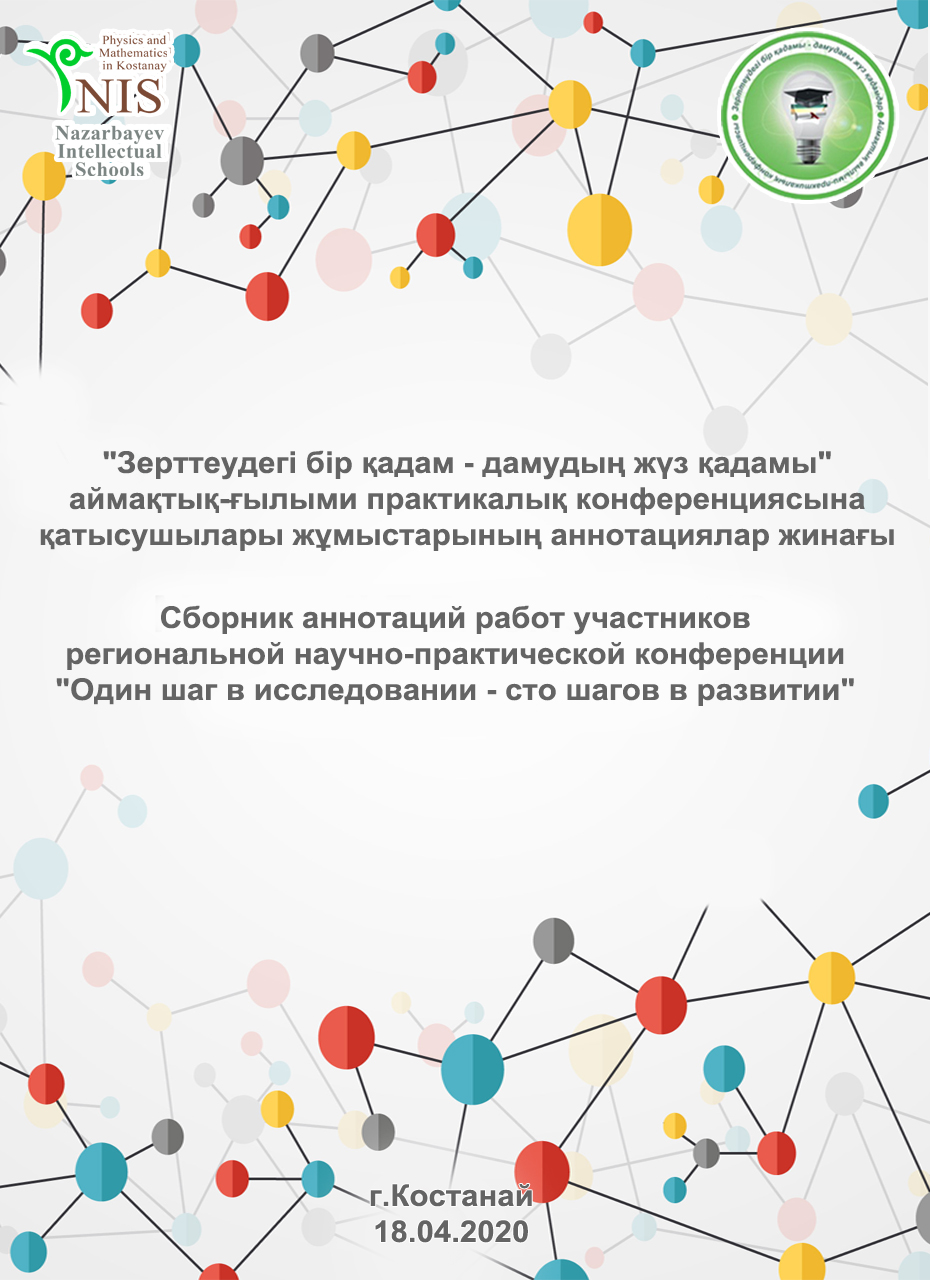 СЕКЦИЯ «МАТЕМАТИКА»Агдавлетова Малика ЕрболатовнаГУ «Қостанай қаласы әкімдігінің білім бөлімінің № 15 орта мектебі»Жүсіпбек Айнаш Қойшыбекқызы (научный руководитель)МАТЕМАТИКАЛЫҚ СТАТИСТИКАНЫҢ ҚОЛДАНУ АЯСЫОсы оқу жылында алгебра сабағында біз "Статистика" тақырыбы бойынша өттік. Бұл тақырып мені қызықтырды және бұл не екенін көбірек білуді шештім. Математикалық статистика - ғылыми және практикалық қорытындылар жасау үшін бақылау нәтижелерін жүйелеу, өндеу және зерттеудің математикалық әдістеріне арналған математиканың бөлімі.Статистика латынша «status» - қазақша аударғанда «жағдай» деген мағынаны білдіреді. Математикалық статистика - өмірде орын алатын, жиі кездесетін жағдайлардың сандық және сапалық өзгерістерін есептейтін, зерттейтін ғылым.Біздің өмірімізде математикалық статистиканың рөлі соншалықты маңызды, адамдар жиі ойланбастан және түсінбей, статистика элементтерін еңбек процестерінде ғана емес, күнделікті тұрмыста да, жұмыс өнімділігінің, егін өнімінің заттың бағасының қозғалыс жылдамдығын сан мәндері әр түрлі болатынын да үнемі пайдаланады.Жұмыс істей және демала отырып, сатып алу жасай отырып, басқа адамдармен танысып, қандай да бір шешім қабылдай отырып, адам өзіндегі бар мәліметтердің белгілі бір жүйесін, қалыптасқан талғам мен әдеттерді, фактілерді пайдаланады, бұл фактілерді жүйелейді, салыстырады, оларды талдайды, тұжырымдар жасайды және белгілі бір шешімдер қабылдайды, нақты іс-қимыл жасайды.Осылайша, әрбір адамда бізді қоршаған әлем туралы ақпаратты талдау және синтездеу қабілетін білдіретін статистикалық ойлау элементтері салынған. Кестелер мен диаграммалар анықтамалық әдебиетте, бұқаралық ақпарат құралдарында кеңінен қолданылады.Мемлекеттік және коммерциялық құрылымдар қоғам мен қоршаған орта туралы ауқымды мәліметтерді жүйелі түрде жинайды. Бұл деректер кестелер мен диаграммалар түрінде жарияланады.Менің жұмысым тақырыбының өзектілігі математикалық статистикалық көріністер қазіргі адамның интеллектуалды, маңызды құрамдас бөлігі болып табылады. Олар күнделікті өмірде қажет, өйткені біздің өмірімізде сайлау мен банк несиелері мен сақтандыру полистері, жұмыспен қамту кестелері мен әлеуметтік сауалнамалар диаграммалары әлеуметтану, экономика, құқық, медицина, демография және т.б. сияқты салаларда білім алуды жалғастыру үшін қажет.Біз статистика жағдайда өмір сүруді үйренуіміз керек. Бұл дегеніміз, ақпаратты алу, талдау және өңдеу, кездейсоқ нәтижелермен әр түрлі жағдайларда негізделген шешімдер қабылдау.Зерттеу нысаны мен өз сыныбымды таңдадым: 8 А сынып Қостанай қаласы әкімдігінің білім бөлімінің № 15 орта мектебі".Зерттеу пәні:- математикалық статистикалық әдістерді қолдану;- қоғамдық пікірге сұрау;- математикалық статистикалық сипаттамалар: арифметикалық орта, медиана, өзгеріс ауқымы, мода;- математикалық статистикалық сипаттамаларды түсіндіру;- ақпаратты көрнекі ұсыну.Зерттеудің мақсаты:- математикалық статистикалық бақылаудың түрлерімен және тәсілдерімен танысу;- математикалық статистикалық деректерді анықтап, топтастыру;- математикалық статистикалық ақпаратты көрнекі түрде ұсыну.Зерттеу міндеттері:- Математикалық статистикалық сипаттамаларды растау үшін ақпарат жинау.- Статистикалық зерттеулердің нәтижелерін түсіндіру.Зерттеу әдістері: статистикалық, статистикалық өңдеу және алынған мәліметтерді талдау, алынған нәтижелерді салыстыру.Жұмыс жоспары (зерттеулер):-8 сынып оқушылары арасында сауалнама жүргізу.- Алынған деректерді өңдеу, графиктер мен диаграммаларды құру. Алынған нәтижелерді талдау, қорыту және салыстыру.Әдістеме және материалдар.1. Қоғамдық пікір сұрастыру үшін сауалнама жасау.2. Зерттелетін тақырып бойынша материалдарды жинау.3. Жиналған материалды талдау.4. Математикалық статистикалық нәтижелерді түсіндіру.5. Математикалық статистикалық зерттеулер нәтижелерін көрнекі түрде ұсыну.Сауалнама сұрақтары:1. Сүйікті пән.2. Сүйікті үйірме.3. 2005-2006ж.ж. бойы және салмағы, 2005 - 2006ж.ж.4. Сүйікті пәндер5. Аяқ киім өлшемі.6. 2019-2020 оқу жылының 1 жарты жылдық негізгі пәндер бойынша үлгерім:1) Орыс тілі2) ағылшын тілі3) Алгебра4) ГеометрияӘлімжан ГүлшатЫ.Алтынсарин атындағы мамандандырылған мектеп-интернатЖандаулетова Раушан Курмангалиевна (научный руководитель)ПСИХОМЕТРИЯ ӘДІСІН МЕКТЕПТЕ ҚОЛДАНУМақсаты: Психогеометрияның не екенің, оқушы ретінде психогеометрияның қандай әсер ететінің анықтау.  Психогеометрия мен мектеп арасындағы тығыз байланыстылығын айқындай білу,  көре білу, қолдану аясын кеңейту. Міндеті: -	“Психогеометрия ” тақырыбын зерттей отырып,  негізгі теориясымен танысу; -	 Зерттеу жұмысын керекті түрде құрастыра білу және зерттеулердің нәтижелеріне математикалық тұрғыдан баға беру;Өзектілігі: Зерттеліп отырған жұмыс білім алуды жалғастыруға қажетті нақты математикалық білімді меңгеруге, интеллектіні дамытуды, математикалық іс-әрeкетке тән және қoғамда яғни мектептегі толыққанды қызмет етуге қажетті зерттеу саласын қалыптастыруға мүмкіндік береді. Болжамы: Егер Психогеомтриямен толық таныссам, онда алған білімімді өмірде қолдана аламын, интеллектуалды және тәжірибелік іскерлігім дамиды. Психогеометрияға байланысты адамның тұлғалық ерекшелігін  сараптау арқылы анықтай аламын.Зерттеу кезеңдері:-Психогеометрия туралы әдебиеттерден іздеу, сұрыптау;-Психогеометерия  туралы мәліметтерді қосымша интернет жүйесінен іздеу, жобалау;-Табылған мәліметтерді Power Point арқылы суреттеу; -Практикалық жұмыстарды өткізу. Тәжірибенің әдістемесі: -	Талдау, синтез; -	Жалпылау;-	 Индукция;-	Социологиялық әдістер.Нәтижесі: Оқушының мектепте қалыптасуына баға беруге психогеометрия үлкен әсер етеді. Оқушымен психогеометрияның арасындағы байланысы, олардың құрылымы, сарапталуы, мектептегі маңыздылығы.Құрметбек МәдинаАлтынсарин ауданы, Ы.Алтынсарин атындағы Обаған орта мектебіМуратббек Рина (научный руководитель)МАТЕМАТИКА АС ҮЙДЕЗерттеудің мақсаты:Тәжірибелік жұмыстардың мәнін математикалық тұрғыдан көз жеткізу.Гипотезасы: Шайнектегі су көп уақыт ыстық күйін сақтап тұру үшін шайнектің геометриялық пішіні қандай болған дұрыс. (шайнектердің пішінін, көлемдерін және жасаған материалдарын өзгерту керекпе)?Әдістемесі: Әртүрлі төрт пішінді чайнектердің геометриялық пішінмен ұқсастығына байланысты, сол геометриялық денелердің беттерінің аудандарына байланысты ыстық суды қаншалықты сақтайтындығын салыстыру.Зерттеудің жаңалығы:Көлемдері бірдей фигуралардың беттерінің аудандары әр түрлі болатындығы және сол фигуралардың беттерінің аудандары кіші болған сайын ондағы жылуды сақтауы соғұрлым жоғары болатындығы анықталды.Жұмыстың қорытындысы:Көлемдері бірдей өзге шайнектерден қарағанда шар тәрізді шайнек судың ыстық күйін көп уақытқа сақтайды.Практикада қолданылуы: Ас үйде қолданылатын шайнекте қайнатылған судың жылуын көп уақытқа сақтап тұру үшін шайнектің пішіні маңызды екенін білу.Каскырбаева АльмираАлтынсарин ауданы, Ы.Алтынсарин атындағы Обаған орта мектебіСәтбаева Айсәле Ғалымбекқызы (научный руководитель)МАТЕМАТИКА ЖӘНЕ ҚАЗАҚТЫҢ ҰЛТТЫҚ САЛТ-ДӘСТҮР«Математика және ұлттық салт-дәстүр» атты ғылыми жобам күнделікті өмірімізде, салт-дәстүрімізде жиі кездесетін математикалық ұғымдар, есептеулер, санамақтардың қолданылу ерекшеліктеріне зерттеу жүргізе отырып, оларды қалай тиімді пайдалану қажеттігін жан-жақты талдап көрсетуге арналған.Зерттеудің жұмысымның мақсаты: Күнделікті тұрмыс-тіршілігімізде, салт-дәстүрімізде жиі қолданылатын математикалық есептеулердің қолданысына терең талдау жасай отырып, олардың құндылығын танып білу, тиімді қолдану жақтарын айқындау.Зерттеу жұмысының ғылыми болжамы: Егер салт-дәстүрімізде қолданылып жүрген математикалық ұғымдарды тереңінен танып білсек, оларды күнделікті қолдану аясына кеңінен ендірсек, өз сөздік қорымыздың кеңеюімен қатар ана тілімізге деген құрметіміз арта түсер еді, әрі математикалық есептерді шығару қызықты бола түседі.Зерттеу барысында:1. Салт-дәстүріміздегі математикалық есептердің әдеби және танымдық сипаты ашылды;2. Қазақтың қолданбалы қолөнеріндегі математикалық есептеулер айқындалды;3. Мақал-мәтелдердің математикадағы көрінісі бейнеленді;4. Қазақтың халық санамақтары, жұмбақтар мен жаңылтпаштардағы математикалық қолданыстар сипатталды;5. Математиканың күнделікті тұрмыс-тіршілігіміздегі қолданысына зерттеу жасалынды.Жұмыстың орындалу әдістері. Математиканың салт-дәстүрмен байланысы туралы баспасөз, энциклопедия, интернет материалдарымен жүйелі түрде танысу, оларды жүйелеп, жинақтау; ғылыми ізденіс, зерттеу, деректер жинау.Бекетаева Ажар ТиллабаевнаРудный қаласы әкімдігінің «№19 орта мектебі» КММРамазанова Шолпан Кульжановна (научный руководитель)ҮШІНШІ ДӘРЕЖЕЛІ ТЕҢДЕУЛЕРДІ ШЕШУДІҢ ӘДІСТЕРІЗерттеу жұмысының қысқaшa сипаттамасы. Үшінші дәрежелі теңдеулерді шешудің түрлі әдіс-тәсілдері бар. Мектеп алгебрасында мұндай теңдеулер жан-жақты қарастырылмайды, ал техникада, физикада, механикада және ақпараттық технологияда олар жиі кездеседі. Сондықтан көптеген практикалық есептердің шығарылуы түрлі теңдеулерді шешуге келіп тіреледі және осы теңдеулерді шығаруды үйренуді талап етеді. Олимпиада есептерінде, оқуға түсу емтихандарында үшінші дәрежелі теңдеулер кездеседі. Бұл теңдеулердің шешуі қиындық тудырады. Барлық теңдеулер шешіле бермейді. Мектеп бағдарламасында жоғары дәрежелі теңдеулер сирек кездеседі. Сол себебті зерттеу жұмысы осы тақырыпта алынды. Зерттеу барысында оқушы «үшінші дәрежелі теңдеулерді» шешу жолдарының  түрлі әдісімен таныстыруға мүмкіндік бар екендігін анықтайды. 	Зерттеу барысында «үшінші дәрежелі теңдеулерді» шешу жолдарының түрлі әдісімен танысады. Ол тәсілдерге алда жеке – жеке тоқталады:-	Көпмүшені көбейткіштерге жіктеу.-	Топтау тәсілі.-	Қысқаша көбейту формулаларын қолдану.-	Безу теоремасымен шешу.-	Горнер схемасын қолдану. -	Кардано формуласы.-	Тақырыптың өзектілігі: Үшінші дәрежелі теңдеулерді шешудің әр түрлі әдістерін ертедегі математиктердің тәсілдерімен байланыстыра отырып, жоғары дәрежелі теңдеулерді шешуде өзіндік тәсілдері мен күрделі теңдеулер шешуде қолданылу ерекшеліктерін көрсету.-	Ғылыми жұмыстың мaқсaты: Үшінші дәрежелі теңдеулерді шешудің әр түрлі әдістерін зерттеп, бір жүйеге келтіру. Үшінші дәрежелі теңдеулерді әртүрлі әдістермен шешуді үйрену.-	Ғылыми жұмыстың міндеттері:-	1. Қажетті әдебиетті таңдап, жинақтау.-	2. Үшінші дәрежелі теңдеулерді шешу әдістері туралы деректер жинау;-	3. Үшінші дәрежелі теңдеулер тарихын зерделеу;-	4. Алынған ақпаратқа анализ жасау және жүйелеу;-	5. Үшінші дәрежелі теңдеулерді шешудің тиімді тәсілдерін іздестіру;	Зерттеу  жұмысының  жаңалығы: Үшінші дәрежелі теңдеулерді шешуде өзіндік әдістерін мектепте қолданылу ерекшеліктерін ашып, айқындау. Үшінші дәрежелі теңдеулерді шешу тәсілдерінің маңызы оқушылардың ойлау жүйесін арттырып, білімін тереңдетеді, күрделі теңдеулерді шығара алатын болады.Бондаренко Виктория АлександровнаКГУ «Гимназия№2», Г.РудныйТисленко Дмитрий Михайлович (научный руководитель)СБЕРЕГАЮТ ЛИ НАШИ ФИНАНСЫ ЭНЕРГОСБЕРЕГАЮЩИЕ ЛАМПЫ?В послании первого президента РК Н.А.Назарбаева «Казахстанский путь – 2050» сказано, что принята Концепция по переходу к «зеленой» экономике. В связи с этим необходимо рассматривать возможные альтернативные, экологически чистые технологии для их практического примененияАктуальность исследования: с развитием технологий в последнее время появились альтернативные, лампам накаливания, источники света – ртутьсодержащие и светодиодные энергосберегающие лампы.Наряду с красивой рекламой у этих источников есть свои недостатки, влияющие на наше здоровье и финансы. Какие из этих ламп лучше выбирать?     Цель исследования: в результате расчетов выяснить, насколько энергосберегающие лампы экономят кроме электроэнергии наши финансы.     Задачи исследования:	На примере моего дома, провести расчеты выбора нескольких моделей ламп, сохраняющих наше здоровье и экономящих наши финансы. 	Провести расчет «точки безубыточности» - определить при каком ежедневном времени использования энергосберегающей лампы, против простой лампы накаливания, мы получаем экономический эффект.	Провести расчеты привлечения разных источников финансирования данного проекта с расчетом экономического эффекта.     Методы исследования:	Работа с литературой и интернет - ресурсами, сбор материалов по теме; 	Проведение комплекса необходимых расчетов;	Анализ полученных данных;	Выводы.     Объект исследования - Комплексный, финансовый расчет по проекту перевода нашего дома на энергосберегающие источники света     Предметы исследования	Обычные лампы накаливания;	Точечные (галогенные) лампы;	Ртутьсодержащие энергосберегающие лампы;	Светодиодные энергосберегающие лампы     ГипотезаПредположим, что при любых режимах работы, энергосберегающие лампы экономят семейный бюджет.СЕКЦИЯ «ФИЗИКА»Жуматаев АлькуатЫ.Алтынсарин атындағы мамандандырылған мектеп- интернатыУткельбаева Жазира Кабдуллаевна (научный руководитель)ПЛАСТИКАНЫ ҚОЛДАНУДЫҢ АРТЫҚШЫЛЫҚТАРЫЖұмыстың мақсаты – пластик қосылған асфальтбетон жолдарының сапасын тексеру.Зерттеудің болжамы: Егер де битумға өңделген пластиктің бір бөлігін қоссақ, онда ол экологиялық мәселелерді шешуге мүмкіндік береді және ол жол төсеудің құрамдық сапасын арттырады.Ғылыми жұмыс кіріспеден, теориялық және тәжірибелік бөлімдерден, қорытынды мен пайдаланылған әдебиеттер тізімінен тұрады.Зерттеу әдістері ретінде тәжірибе, анализ және синтез, индукция және дедукция, үлгілеу, гипотетикалық әдістер қолданылды.Зерттеу жаңалығы және практикада қолдану маңыздылығы: пластик – битумның физикалық-механикалық қасиетін жақсартатын, яғни құрамының мықтылығына, жоғары эксплуатациялау температурасына тұрақтылығын жақсартатын зат.Зерттеу қорытындысы: Зерттеуге алынған ЖМБ 60/90 маркалы битумның физикалық – химиялық қасиеттері анықталды. Зерттеу нәтижесі сақина мен шар әдісі бойынша ЖМБ 60/90 маркалы битумның жұмсару температурасы 50,5°С-ты көрсетті; иненің бату тереңдігі 25°С кезінде 76,0 мм, ал 0°С-та 31,0 мм болды; 25°С кезіндегі созылмалылығы 140 см нәтижені берді. Алынған нәтижелер СТ РК 1373-2005 нормативті құжатының талаптарына сәйкес келеді.Лазенюк Алина, Хатунцев ВалерийКГУ «Арзамасская средняя школа» Казаков Иван Михайлович (научный руководитель)СПОРТ И ФИЗИКА. ТОЧКИ СОПРИКОСНОВЕНИЯВ школе каждый ученик начиная с 7 класса занимается физикой, вне школы многие из них занимаются спортом, но к сожалению мало кто из ребят задает себе вопрос: «Взаимосвязаны ли физика и спорт?»Физика дает нам новые изобретения, новые открытия ( Проект «Геном человека», открытие карликовой планеты Эрида, вода на Марсе, квантовая телепортация и многое другое). Спорт – нет. Получается, что спорт не интеллектуален?! Есть ли точки соприкосновения между физикой и спортом?На этот вопрос попытаемся найти ответ в представленной работе.Цель: выяснить как взаимосвязаны физики и спорт. Найти их точки соприкосновения .Для достижения поставленной цели необходимо решить следующие задачи:-Систематизировать и обобщить знания о взаимосвязи математики и спорта- Привести примеры применения физики в различных видах спорта (на основе собственных примеров).- Показать значимость и актуальность этой взаимосвязи на данном этапе развития нашего общества.Для решения проблемы гипотезой исследования стало следующее предположение: если правильно применять знания физики, то можно достичь высоких результатов в спорте.В работе использовались следующие методы исследования:- изучение литературы- использование интернет-ресурса при изучении вопроса- выполнение эксперимента;- анализ и синтез;- тестирование;- обобщение собранного материала;- защита исследовательской работы.Исследовательская работа «Спорт и физика. Точки соприкосновения проводилась в течении двух месяцев. Материал изложен в доступной форме, предположения подтверждены конкретными примерами учащихся. Работа содержит материал предоставленный преподавателями физической культуры Узункольского района . Таких как, тренера по волейболу Нугмановым Е.С.., по баскетболу Сеилханов Е., по футболу Казаковым И.М., по лыжному спорту Садчиковой Н.Г. и Ашуровым А.К., мастером спорта по гиревому спорту Мишура А.С. Связь между физикой и спортом установлена. На основе проведения опроса общественного мнения найдены «Точки соприкосновения физики и спорта». Материалы данной работы могут использоваться во внеурочной деятельности по предмету физика и физическая культура. Цель исследовательской работы достигнута.Мишуткин Дмитрий АлександровичКГУ «Школа-гимназия №10» акимата города РудногоЕсимова Калдыгуль Шакеновна (научный руководитель)ТРЕХФАЗНАЯ ДЕЙСТВУЮЩАЯ МОДЕЛЬ ЭЛЕМЕНТА СИСТЕМЫ КОНТРОЛЯ ПАРАМЕТРОВ И УЧЕТА ПОТРЕБЛЯЕМОЙ ЭЛЕКТРОЭНЕРГИИВ условиях рыночной экономики энергосбережение является одним из ключевых признаков развитого государства. Президент Республики Казахстан Н.А. Назарбаев в своем послании народу Казахстана «Новые возможности развития в условиях четвертой промышленной революции» отмечает повышение требований к энергоэффективности и энергосбережению как один из приоритетных факторов для развития государства. Не менее важным фактором Лидер нации считает масштабное и повсеместное внедрение информационных технологий. Актуальность данной работы состоит в том, что на предприятиях малого и среднего бизнеса зачастую отсутствует лицо, ответственное за энергохозяйство, поэтому с помощью данного устройства владелец предприятия сможет контролировать потребление электрической энергии в режиме онлайн.Краткое содержание проекта: разработка действующей модели устройства для измерения характеристик трехфазной электрической сети и учета потребляемой мощности на основе опыта предыдущей работы, посвященной разработке однофазной действующей модели; передача измерений посредством сети Интернет; разработка сайта и размещение на его страницах полученной информации. Цель научного проекта: построение действующей модели, сочетающей в себе измерительное устройство и информационную систему для сбора,анализа и отображения информации об объекте.Гипотеза: Если изготовить устройство и разработать для него программное обеспечение, то можно осуществлять мониторинг параметров и потребляемой мощности электрической сети с помощью Интернет – сайта в режиме «онлайн» из любой точки мира.Задачи:1.	Изучить литературные и Интернет-источники по теме исследования.2.	Изучить возможности размещения сайта в сети Интернет.3.	Выбрать технические средства для конструирования модели измерительного устройства.4.	Выбрать программные средства для создания сайта и бесплатный хостинг для его размещения в сети Интернет.5.	Подготовить базу данных и программный код для сбора, хранения и отображения результатов измерений, опубликовать сайт проекта в сети Интернет.6.	Сконструировать действующую модель измерительного устройства, выполнить его наладку и настройку передачи данных через сеть Интернет.Вывод:Сконструированная модель элемента системы контроля параметров и учета потребляемой электроэнергии выполняет сбор, хранение и анализ характеристик измеряемой электрической сети. Представленная модель является дальнейшим развитием разработанной ранее модели для однофазной электрической сети и может работать в одном из режимов: контроль параметров одного трехфазного устройства или контроль параметров трех однофазных устройств одновременно. По сравнению с традиционными электросчетчиками, устройство без внесения изменений в конструкцию позволяет: 1.Определять моменты включения и продолжительность работыэлектроприборов, потребляющих наибольшую мощность и принимать решение о их рациональном использовании или замене на более экономичные;2.Контролировать параметры одной трехфазной или одновременно трех однофазных электроустановок;3.Передавать информацию о характеристиках электрической сети в другие информационные системы.Перспективы:1.	Организация записи параметров в режиме «черного ящика» при пропадании сигнала сети Wi-Fi.2.	Разработка отчетов, содержащих графики и диаграммы.3.	Разработка мобильного приложения.Работа состоит из шести глав, заключения, сопровождена списком использованной литературы и приложениями.Сагит НаргизЫ.Алтынсарин атындағы мамандандырылған мектеп- интернатыБалабекова Айман Турдибековна (научный руководитель)КҮН СӘІЛЕСІН ЭЛЕКТР ЭНЕРГИЯСЫНА ТҮРЛЕНДІРЕТІН ФОТОЭЛЕМЕНТТІҢ ПАЙДАЛЫ ӘСЕР КОЭФФИЦИЕНТІН АРТТЫРАТЫН ҚОНДЫРҒЫСәуленің энергиясын электр энергиясына түрлендіретін фотоэлементтің жазықтығын әрқашан сәулеге перпендикуляр бағыттау әдісін барлық күн батареяларында қолдану.Таңжарықов АқжолШкола-гимназия №7им.Беймбета МайлинаХасенова   Нұржамал Сабитбековна (научный руководитель)КЕЛЬВИН ТАМШЫАТҚЫШЫ ЖӘНЕ СУ ЭНЕРГИЯСЫӨзектілігі: адам энергиясыз өмір сүре алмайды. Энергия- жарық,жылу, электр құралдары, фабрика, заводтарда жұмыс жасау үшін қажет. Қазіргі таңда электр энергиясының көздері; көмір, мұнай және табиғи газ.Бұл энергия көздерінің қоры азайып бара жатыр. Сондықтан энергия өндіруде азаймайтын, қоршаған ортаға зияны тимейтін  энергия көздерін зерттедімЗерттеу мақсаты: Судан электр энергиясын алуЗерттеу   жаңалығы: Кельвин  тамшылатқышы  арқылы  алынған   энергия  көзіЗерттеу   нысаны: Кельвин  тамшылатқышы,энергия  көздеріЗерттеу  жұмысы кезеңдері:1-кезең.Қазақстандағы   энергия   көздері  және   оларды   алу   тәсілдерін  бақылау   және  саралау2  кезең.Кельвин   тамшылатқышының   мүмкіндігін  сарамандық  жұмыс  арқылы   бақылау,эксперимент   жасау3 кезең.Қорытындылау.Жасалаған  эксперимент  нәтижесін теориялық   түрде   түсіндіру.Зерттеу әдістері: Эксперимент,сарамандық  жұмыс,бақылау, құрастыру, анализдеу,қорытуЗерттеудің нәтижесі: Баламалы  энергия   көздерін   алу  жолдарыҚолдану   аймағы:Таңдау   курстарында,қолданбалы   курстары  сабақтарында    көрсету.СЕКЦИЯ «ХИМИЯ»Бекбулатова Зарина КайратовнаКГУ «Школа-гимназия №10» акимата города РудногоДемин Иван Сергеевич, Есимова Калдыгуль Шакеновна (научный руководитель)ОПРЕДЕЛЕНИЕ СОДЕРЖАНИЯ АСКОРБИНОВОЙ КИСЛОТЫ В ТОМАТАХ ПОЗДНИХ СОРТОВАктуальность нашего исследования можно выразить словами ученого-химика и биолога А.М.Баха: «Трудно найти такой раздел физиолоии и биохимии, который бы не соприкасался с учением о витаминах: обмен веществ, деятельность органов чувств, функции роста и размножения-все эти и многие другие разнообразные и коренные по своей возможности области биололгической и химческой науки теснейшим образом связаны с витаминами». Особенно актуальна тема по изучению витаминов в наши дни, когда идет распространение эпидемии гриппа, ОРВИ, ОРЗ и других заболеваний.Несмотря на то, что биохимия и физиология аскорбиновой кистоты (витамина С) хорошо изучена, в литературе отсутствует данные количественного содержания этого витамина в томатах поздних сортов, представленных на продольственных рынках нашего региона, В этом новизна нашего исследования.Отсюда вытеккает цель нашего исследования: Экспериментальным путем определить содержание аскорбиновой кислоты в томатах поздних сортов нашего северного региона.Определили гипотезу исследования: Влияет ли внешний вид и интенсивнрость окрашивания плодов томатов на количественное содержание в них витамина С (аскорбиновой кистоты)Мы определяли содержание аскорбиновой кислоты в плодах томатов йодометрическим способом.Этот метод основан на способности витамина С восстанавливать йодаткалия до свободного йода, количество которого определяется по реакции с крахмалом (появление устойчивого синего окрашивания).Мы пользоавлись следующими реактивами:•	1%-ный раствор HCL(к 22,6 мл добавляли воды, чтобы получить объемдо 1 литра•	1%-ный раствор щавелевой кислоты (10 гр растворяли в 1 л воды)•	0,001N KIO3•	1%-ный раствор крахмала(0.5 г крахмала разбавить до 50мл водой и варить до появления пузырьков)Вывод: 1. Размер, сама форма и ее поверхность,  а также интенсивность окрашивания плодов томатов не влияет на количественное содержание в них аскорбиновой кислоты.2. Витамина С оказалось больше в местных сортах томатов3. Выработанные нами рекомендции помогут рядовому гражданину в выборе такого популярного и весьма недешевого в это время продуктаАманжолова Махаббат Кайратовна , Қанатқызы ЭльнураЫ.Алтынсарин атындағы мамандандырылған мектеп-интернатЖумагулова Куралай Жумановна (научный руководитель)АРА БАЛЫНЫҢ САПАЛЫҚ ҚҰРАМЫН АНЫҚТАУЗерттеу мақсаты : гүл балының мерзімдерінің өзгеруіне қарай химиялық құрамын анықтау.Гипотеза ретінде әр түрлі мерзімде жиналған балдың химиялық құрамының ерекшеліктері зерттелді. Зерттеу үрдісі гипотезаны құрап, тәжірибе жүзінде тексеру және алынған мәліметтерді қортындылап, кестеге түсірдік.  Бал құрамындағы диастаз санын қышқылдылығын анықтау зерттеу әдістемелері болды. Зерттеу жаңалығы алынған нәтижелерге сүйеніп, әртүрлі гүл балының химиялық құрамының айырмашылықтарының бар екендігіне көз жеткіздік.Мажитова Тахмина Еркебуланкызы, Жумалдинова Нурия Сагынгалиевна Ы.Алтынсарин атындағы мамандандырылған мектеп-интернатЖумагулова Куралай Жумановна (научный руководитель)САБЫННЫҢ САПАСЫН АНЫҚТАУЖұмыстың мақсаты:  мектеп ауласынан құнарлылығы әртүрлі екі жерден алынған топырақтың тереңдігіне байланысты  құрамындағы Ca2+, Mg2+, Cl-, SO42- иондардың  мөлшерін, жалпы сілтілігін анықтап,  «Checker» құрылғысы арқылы рН көрсеткішінің өсімдіктерге әсерін зерттеу.Жұмыстың міндеті:-топырақтың құрамын зерттеу;-топырақтың құрамындағы иондарды анықтау;- «Checker» құрылғысы арқылы  рН көрсеткішінің  мәнін қарастыру;- жұмыс бойынша қорытынды жасау.  Зерттеу жұмысының гипотезасы:Мектеп ауласындағы екі топырақ құрамын  салыстыру арқылы,топырақтың өсімдіктерге әсерін зерттеу.Зерттеу жұмысының кезеңдері:1.Топырақ құрамымен танысу.2.Топырақ құрамынның тереңдікке байланысты өзгерісі.3.Титрлеу арқылы топырақ құрамындағы иондарды анықтау.4.Барлық нәтижелерді талдап, кесте мен диаграммаға салу.Зерттеу әдістемесі.Топырақ құрамынның тереңдігіне байланыста құрамындағы иондар мөлшерінің өсімдікке әсерін анықтау.Өзектілігі:Мектеп ауласындағы топырақтың өсімдік өсуге жарамды жерлерді көбейтіп, алдын алу.Нәтижесі:Есептеулер бойынша өсімдік өсуге қолайлы топырақ деп алған сынама мен зерттеуге алған сынамадағы топырақтардың құрамындағы иондар мен сутектік көрсеткіштері (рН) өте әртүрлі.Салыстырмалы сынамаға қарай отырып зерттеуге алынған сынаманың өсімдікке зиянын практикалық тұрғыда дәлелдеп,есептеулер жүргіздік.Есептеулер барысында титрлеу әлісімен формулаларды қолдандық.Қарекен Зере ТалғатқызыЫ.Алтынсарин атындағы мамандандырылған мектеп-интернатЖумагулова Куралай Жумановна (научный руководитель)МЕКТЕП АУЛАСЫНДАҒЫ ТОПЫРАҚТЫҢ ТЕРЕҢДІГІ БОЙЫНША ХИМИЯЛЫҚ ҚҰРАМЫН АНЫҚТАУЖұмыстың мақсаты: сабынның сапасын , яғни сабынның құрамындағы май қышқылдарының құрамын, сабынның сілтілігін титрлеу нәтижесі бойынша зерттеу.Гипотеза ретінде  әр түрлі сабынның сілтілігі бойынша  құрамындағы май қышқылдарының құрамы,  титрлеу нәтижесі бойынша сабынның сілтілігін есептеу нәтижесі  зерттелді.Зерттеу үрдісі гипотезаны құрып, іс жүзінде оны тексеру және алынған нәтижелерді қорытындылап, кестеге түсірдік.  Сілтілігі бойынша сабынның құрамындағы май қышқылдарын , титрлеу арқылы сабын сілтілігін,сабынның сілтілігіне қарай сапасын анықтау, зерттеу әдістемелері қолданылды.Зерттеу жаңалығы  алынған нәтижелерге сүйене отырып , әр түрлі сабынның құрамында айырмашылықтар бар екендігіне көз жеткіздік.Кормилина Анна, Мелихова ДианаСШ №5 им.Б. Момышулы г.КостанайМурзахметов Д.К. (научный руководитель)ХИМИЯ В БЫТУАктуальность и значимость темы научного проекта связана с исследованием товаров бытовой химии, которые прочно вошли в повседневную жизнь современного человека, и влияние их на биологические объекты.Была выдвинута гипотеза, что СMС содержит вещества, которые вредно влияют на людей и другие биологические объекты. pH СMС не соответствует pH кожи человека.Цель работы – исследование состава моющих средств используемых в быту, их влияние на здоровье человека, оценка экологических последствий в результате попадания СМС в водоем, расширить представление учащихся и их родителей о химическом составе СМС, о вредных её компонентах.Объект исследования: товары бытовой химии – синтетические моющие средства.Предмет исследования: свойства синтетических моющих средств.Для решения данных задач были использованы методы научного познания: эксперимент, наблюдение, измерение, сравнение, анализ, вычисления, социологический опрос.В проекте показано исследование состава СМС с марта 2019 г. по январь 2020 г. За данный период был проанализирован большой теоретический материал и на его основе проведена исследовательская работа.По результатам исследования было выявлено, что определенные марки СМС вызывают аллергические реакции у человека, загрязняют водоемы, вызывая гибель живых организмов.В ходе исследовательской работы было установлено, что растворы СМС негативно действуют на экосистему водоемов: понижают поверхностное натяжение воды в среднем в 2,56 раза, способствуют гибели живых организмов, изменяют рН воды. При измерении времени гибели трубочника было обнаружено, что при действии «Ушастый нянь - автомат» гибель идёт быстрее, чем при действии «Миф». При измерении рН растворов СМС было обнаружено, что среда их растворов щелочная: у «Ушастый нянь автомат» - щелочная (рН=9), а у «Tide», «Ariel», - сильнощелочная (рН=12,23-12,28), а это отрицательно влияет на кожу рук.Из результатов исследования видно, что все растворы СМС являются агрессивными. Самое агрессивное действие на экосистему водоемов оказывает«Ушастый нянь- автомат» и «Сорти-автомат», менее агрессивное – Миф, Persil, Ariel.Данная работа имеет практическую значимость, ведь здоровье человека и экологическая среда играет важную роль в становлении здорового общества.Парахатова АсимаШкола-гимназия №7им.Беймбета МайлинаКалиев Ербол Серикбаевич (научный руководитель)ПЛАСТИКАЛЫҚ ЫДЫСТАРДЫҢ АДАМ ӨМІРІНЕ ПАЙДАСЫ МЕН ЗИЯНЫҒылыми жобамыздың негізгі мақсаты: Пластикалық ыдыстардың қалай өндірілетінін және олардың,  адам өмірі мен қоршаған ортаға әкелетін зияндығын зерттеу.Ғылыми жобамыздың гипотезасы:  Пластмасса ыдыстар неден жасалады? Полипропилен, поливинхлорид, полистирол ыдыстарын айыру белгілері Сапасыз ыдыс-аяқ қатерлі ісікке бастайтыны Дұрыс таңдау — қағаз ыдыс екені және біржолғы ыдыстарды пайдалану ережелері ескерту.Ғылыми жобамыздың зерттеу кезеңдері:1.Біржолғы ыдыстардың адам өміріне зияндығы туралы       мәліметтер жинастырдым.2. Түрлі химиялық улы заттардың түрлерімен таныстым.3. Біржолғы ыдыстардың адам өміріне зияндығы туралы және өсімдік, жан-жануарларға зиян екенін дәлелдедім.4. Біржолғы ыдыстардың қалай өндірілетінін және екінші рет қалай өнделетінімен таныстым.5.Сыныптас құрбыларыммен сұхбаттасу барысында біржолғы ыдыстардан қоршаған ортаны қалай тазартуға болатын әдістерін талқыладым.6.Өзіндік пікір,тұжырым жасадым.Ғылыми жобамыздың жаңашылдығы: Соңғы 10 жылдың ішінде сапасыз ыдыстардың көп шығуына байланысты денсаулыққа зиянын тигізетін ыдыстар мәселесі қиындыққа айналуда екенін айтпақпын.Ғылыми жұмыстың нәтижесі мен қорытындысы: Бұл жұмыстың нәтижесінде біржолғы ыдыстардың адам өміріне зияндығы туралы және өсімдік, жан-жануарларға зиян екеніне көз жеткіздім.Зулкарнаев Адиль, Тельгарина ДаринаНазарбаев Интеллектуальная школа физико-математического направления г. КостанайНауменко Наталья Юрьевна (научный руководитель)ПРОИЗВОДСТВО СТРОИТЕЛЬНОЙ ЗАМАЗКИ ИЗ ИСПОЛЬЗОВАННОЙ ЖЕВАТЕЛЬНОЙ РЕЗИНКИЦелью данного проекта является создание строительной замазки из использованной жевательной резинки и исследование ее свойств. В работе выдвинуто предположение, что строительная замазка, приготовленная путем переработки жевательной резинки, будет иметь схожие свойства с замазкой, создаваемой из растительных веществ, таких как олифа. Такое производство поможет решить экологическую проблему загрязнения планеты жевательной резинкой, время разложения которой может достигать трех сотен лет. В начале работы был изучен теоретический материал по данной теме. Затем осуществлены несколько экспериментов с целью создания замазки из использованной жевательной резинки и проверки ее химических свойств, а именно - устойчивости к кислой и щелочной средам. Новизна проекта заключается в создании оригинального продукта путем переработки использованной жвачки с добавлением химических реактивов. Рецепт использованный в исследовании является модифицированным вариантом того, что встречается в литературе.По результатам проведенного исследования был выбран наиболее эффективный способ приготовления замазки с наименьшими затратами материалов.  Кроме того, в работе описано применение полученного продукта в строительной сфере.СЕКЦИЯ «БИОЛОГИЯ»Сейдахметова ДанаГУ «Средняя школа №20 им.Мариям Хакимжановой отдела образования акимата города Костанай»Косанова Айжан Умиткалиевна (научный руководитель)ҚЫЗАНАҚ ІРІКТЕМЕЛЕРІН ӨСІРУДЕГІ ТЫҢАЙТҚЫШ ӘСЕРІТыңайтқыш деген кезде, баршамызға өсімдік үшін қолайлы әрі өсуді тездететін зат ретінде қарастырамыз. Бірақ әр адам тыңайтқыштың түрліше ісер ететінін біле бермейді. Біздің мақсатымыз ағзамызға пайдалы болып келетін – қызанақ өсімдігін өсірудегі, тиімді тыңайтқышты табу. Біздің заманымыздың басты мәселесі «таза емес» өнімдерді пайдалану, сол «таза емес» өнімдердің бағасы да қуантарлық емес. Бұл мәселені шешу үшін үй жағдайында қолайлы тыңайтқыштың нәтижесінде қызанақ өсімдігін өсіру. Бұл тұрмыстық жағдайы нашар, өздерінің  дастархандарына түрлі көкөністерді ала алмайтын халқымыз үшін, қолайлы да тиімді шешім болатыны сөзсіз. «Қызынық іріктемелерін өсіружегі тыңайтқыш әсері» атты ғылыми жұмыстың мақсаты: Қызанақ іріктемелеріне түрлі тыңайтқышпен әсер ете отырып, ең қолайлы тыңайтқыш түрін анықтау. Ғылыми жұмыстың міндеттері:- Қызанақтың шығу тарихын анықтау;- Қызанақ көкөнісіне кеңінен сипаттама жасау;-Қызанақтың сұрыптарына зерттеу жүргізу; -Қызанақты өсіру технологиясымен танысу -Қызанақ іріктемелерін таңдау -Тыңайтқыштар түрін таңдау -Тәжірибе жүргізіп, бақылаулар кестесін құруҒылыми жұмыстың өзектілігі: Қызанақ өсімдігін өсірудің ең тиімді тыңайтқыш түрін анықтау, үй жағдайында, ашық грунттарда өсімдікті өсіру технологиясымен танысу.   Зерттеу жұмысының негізгі болжамы: Тиімді тыңайтқыш табылған жағдайда ерте пісетін қызанақтарды өсіруге мүмкіндік жоғарылайды. Адамзат баласының жыл мезгілдеріне қарамастан, үй жағдайында өсіруге болатын қызанақ іріктемелері анықталады. Зерттеу жұмысының әдістемесі:- Ғылыми - әдебиеттерге шолу жасау;- Тәжірибелер жүргізу;Зерттеудің теориялық және практикалық мәні: Жыл мезгілдеріне қарамастан қызанақтың өнімін алу болып табылады. Ғылыми - әдебиеттерге шолу жасау арқылы қызанақ  өсімдігіне жан – жақты зерттеу және емдік ерекшеліктерін көрсету жұмыстың теориялық мәні болып табылады.Зерттеу нысаны:  Бақша өсімдігі қызанақ, органикалық және бейоганикалық қосылыстар. Зерттеу жұмысы кіріспеден, негізгі бөлім, қорытынды, пайдаланылған әдебиеттер тізімінен құралған.Шлег АнастасияКГУ «Октябрьская средняя школа» отдела образования акимата города Лисаковска Мельникова Татьяна Михайловна (научный руководитель)ПАЛЕОНТОЛОГИЧЕСКИЕ ИССЛЕДОВАНИЯ ОКРЕСТНОСТЕЙ ГОРОДА ЛИСАКОВСКАВо время летних каникул 2019 года в летнем краеведческом лагере «Кыпчак» участниками лагеря выполнена работа, носящая исследовательский характер. В районе аула Куржункуль района Беимбета Майлина Костанайской области юными краеведами проводились биологические и бальнеологические наблюдения, исследования, а так же сбор материала для составления и описания коллекции минеральной грязи, составляющих берега озера Солёное.Новизна данной работы заключается в том, что впервые краеведческой группой собраны данные об озере Солёное, на берегу которого расположено древнее казахское поселение Куржункуль. У населения грязь данного озера считается лечебной.Актуальность работы. В данной работе рассмотрена территория окрестностей города Лисаковска как уникального бальнеологического объекта.Практическая значимость. Результаты данной работы: собранная информация о происхождении, химическом составе воды и грязи озера Солёного используются как наглядные учебные пособия в кабинете биологии Октябрьской средней школы, созданы презентации. Их можно использовать и в школе на уроках естествознания, географии, биологии и истории. Берег озера Соленое является интересным экскурсионным объектом для школьников нашего города и близ лежащих территорий.Цель исследования: исследование озера Соленое с бальнеологической точки зрения.Объект исследований: озеро Солёное близ аула Куржункуль района Беимбета Майлина Костанайской области находится в 30 км к востоку от г. Лисаковска.Гипотеза: на территории Костанайской области в Палеозое было море, климат – теплый, влажный. После поднятия литосферных плит в начале Кайнозоя, климат стал более засушливее. Образовались карстовые озёра. В них скапливались соли различных минералов.Предмет: рапа и минеральная грязь озера СоленоеМетоды и приёмы работы:- анализ учебно-исследовательских работ школьников города, научно- исследовательской, научно-популярной, специальной и учебной литературы, а также информации Интернета;- работа с архивными материалами;- полевые исследования: фотосъёмка, сбор рапы и грязи, их изучение;- химический анализ грязей, её описание.Бальнеология - от лат. balneum — баня, купание и ...Логия - раздел медицинской науки, изучающий происхождение и физико-химического свойства минеральных вод, методы их использования с лечебно-профилактической целью при наружном и внутреннем применении, медицинского показания и противопоказания к их применению. В состав бальнеологии относят пелотерапию (учение о лечебных грязях и грязелечении и талассотерапию (учение о морских купаниях).Грязь, обладающая целебными свойствами, является естественным природным образованием, появившимся в результате торфяных отложений, осадков в различных водоемах, при извержении грязевых вулканов и т.д. В ее составе – в огромном количестве минеральные частицы, органические вещества и различные компоненты (соединения серы, азота, углерода, железа и др.), действие которых вызывает целый ряд процессов в организме и оказывает противовоспалительное, рассасывающее, болеутоляющее, спазмолитическое, регенеративное действие.РЕЗУЛЬТАТЫ ИССЛЕДОВАНИЙПлощадь зеркала озера составляет от 2 км2 при разливе до 1 км2 в засуху. Берега сложены песчаными отложениями мелового периода. Каждый год, во время весеннего паводка, озеро разливается. Глубина в это время составляет до 2 метров. Солёность воды падает до минимума. Затем оно начинает сокращаться в размерах, солёность увеличивается. В 2019 году минимум воды наблюдался в начале августа. Площадь зеркала сократилась менее чем до 1 км2, глубина составляла 10-20 см. обнажившееся дно было покрыто бело-жёлтой массой из соли и ила. Присутствовала растительность галофитного характера. Галофиты были представлены, в основном, солеросом европейским. Макушки почти всех растений к началу августа были окрашены ярко красным цветом. Некоторые растения были полностью окрашены. Насыщенность цвета говорит о степени солёности организма. Какая либо другая растительность отсутствовала. Лишь начиная с коренного берега произрастали различные виды полыни. На расстоянии 5 – 10 километров от берега озера встречались заросли кустарников (лох серебристый) и деревьев (береза). Привычная озёрная растительность – камыши и осоки, отсутствовала.Вода в озере практически отсутствовала. Рапа в центре озера была похожа на густую манную кашу. В сто граммовом стакане рапы содержание воды достигало 20%. Остальную массу составляли ил и соли.Под светлым слоем из ила и соли толщиной менее 1 см, располагается минеральная грязь. Консистенция грязи и цвет можно сравнить с холодным гудроном. Грязь находится начиная с коренного берега. Глубина залегания от 20 см. проходя по толще грязи, человек ощущает себя как идущий по твёрдой поверхности. На верхнем слое соли остаётся лишь небольшая вмятина от обуви, глубиной 1-2 мм.По словам местных жителей, минеральная грязь озера Соленое обладает лечебными и косметическими свойствами. Мы решили выяснить – проводилиськогда-либо лабораторные исследования минерального состава озера Соленого и их влияния на человеческий организм.С этим вопросом мы обратились к гидрогеологу КБРУ Белых М. П. он сказал, что по результатам исследований института кардиологии, грязь данного озера не имеет терапевтических свойств, а только косметические.Мы решили подтвердить или опровергнуть слова местных жителей о лечебных свойствах грязи оз. Солёное. Для этого мы провели следующие лабораторные исследования.Опыт №1Определение влажности: после просушки 100г грязи масса составила 90г, значит вода составляла 10г.Опыт №2Определение биологического состава грязи. 10г грязи разбавили в 30мл воды, размешали и посмотрели под микроскопом с целью выявления микробиологии раствора. Живые существа не были обнаружены.Опыт №3Определение биологического состава грязи в предыдущем растворе через 10 дней. Живые существа не были обнаружены.Опыт №4Изучение минерального состава под микроскопом. Наблюдаются:1. ил желтого цвета, диаметром 0,5 мм и меньше2. кристаллы магния черного цвета, диаметром 0,5мм и меньше3. кристаллы кальция в виде прозрачных кристаллов гипса, диаметром 2-3мм и больше4. частицы отмершей органики черного цвета, диаметром 0,1мм5. кристаллы песка – кремний, желтого цвета, диаметром 0,1- 0,5мм.Опыт №5Определение рН среды: среда сильнощелочнаяОпыт №6Определение терапевтических свойств грязи. Ежедневно, в течение 10 дней, испытуемые наносили грязь на тело на 10 минут. Затем смывали тёплой водой. Все испытуемые, имели проблемы с опорно-двигательным аппаратом. После процедур испытуемые чувствовали себя расслабленными. Кожа становилась шелковистой. Проблемы с опорно-двигательным аппаратом остались на прежнем уровне.Данная работа позволяет сделать вывод: минеральная грязь озера Солёное не обладает терапевтическими свойствами. Её можно использовать в косметических процедурах как природный скраб для лица и тела. Отмершие ороговевшие частицы кожи легко очищаются, кожа становится шелковистой. Возбуждённая и уставшая нервная система человека успокаивается и расслабляетсяКияшева  Бахытжан Даировна, Дощанова Карина Мараловна«Қостанай қаласы әкімдігінің білім бөлімінің  №10 орта мектебі»ММНургалиева Наурызгуль Фазылжановна (научный руководитель)ШАШ ҰШТАНУЫНА АРНАЛҒАН ТАБИҒИ КОСМЕТИКАЛЫҚ САРЫСУҒылыми жұмыстың мақсаты: Шәйқурай ,майсана майы және алоэ өсімдігінің биологиялық  ерекшеліктерін зерттеу.Зерттеу жұмыстарын қарастырып жүйелеу.Негізгі зерттеу міндеттері:  Шәйқурай, майсана майы және алоэ өсімдігінің  биологиялық ерекшеліктерін анықтау.Шаштың түрлері мен қасиеттерін анықтау.Сарысудың  артықшылықтары мен сусабыннан айырмашылы.Тақырыптың өзектілігі:қазіргі таңда шашқа арналған әртүрлі құрамдар көбеіп жатыр.Бірақ, олардың шашқа деген пайдасы кішігірім.Көбінесе  олардың құрамында  керексіз ,пайдасыз заттар кездеседі.Сондықтан да,біз бүгңнгі жоба жұмысымызда осы мәселелердің шешу жолы жайлы сөз қозғаймыз.Ғылыми жұмыстың  практикалық  маңызы: қолданылатын заттар , қолжетімді және  пайдалы.Ғылыми жұмыстың  нәтижесі: Жасалған  сарысудың үйде істеп  қолдануға болады.Қорытынды: Елбасымыз Н.Ә. Назарбаевтың Қазақстан халқына «Қазақстан-2050» стратегиялық жолдауында «Ұлт денсаулығы-біздің табысты болашағымыздың негізі» деген сөзіне сай қазіргі таңда адам денсаулығына аса мән беріліп отыр. Осыған орайда біз ұсынған таза табиғи препаратты қолдану азаматтар денсаулығын сақтауда дұрыс шешім екеніне баса назар аударылды.Сол себепті біз,шаш күтіміне арналған сарысуымызды жасадық.Зерттеу барысында біз көптеген пайдалы мәліметтерді қабылдадық.Және де оны практикада қолданып көрдік. Шәйқурай,майсана майы және алоэ өсімдігінің биологиялық ерекшеліктерін анықтадық..Зерттеу жұмыстарын қарастырып, жүйелеп көрдік.Осы жоба жұмысымыздың арқасынды табиғи компаненттерден тұратын қолдан жасалған сарысуды жасай алдық.Осы сарысу шашқа серпімділік, сұлулықтарауға икемділік, жылтырлық және көлем берді.Сарысудың құрамындағы шайқурай шөбі шашымызға қалындылық берді, оның қорғаныс кедергісін қалпына келтірді. Ал алое өсімдігі шашты нығайтты ,өсуді белсендендірді.Және де майсана майы шашқа жеңілділік пен жұмсақтылықты  берді.Сондықтан да біз ғылыми жұмысымыздың мақсаттары мен зерттеу негізінің мінттеріне жеттік деген сенімдеміз.Сәбитова ДаянаГУ «Средняя школа № 6 отдела образования акимата г. Костаная»Габдуллина Айгүл Тугельбаевна (научный руководитель)ӘР ТҮРЛІ ДНҚ-НЫ БӨЛУ ЖИЫНТЫҚТАРЫНЫҢ САЛЫСТЫРМАЛЫ КӨРСЕТКІШТЕРІ1.Тақырыптың өзектілігі – ДНҚ зерттеу денсаулыққа зақым келудің алдын алуын және патологиялық ықтималдықтың алдын алу мүмкіндігін арттырады.2. Тақырыптың мақсаты:ДНҚ-ны бөлу әр түрлі әдістерді салыстыру, яғни ДНҚ-ны қаннан бөліп алу үшін қай жиынтықтың әдісі тиімді екенін зерттеу.3. Міндеттері:1. ДНҚ-ны бөліп алу және оны сақтаудың жолын іздеу.2. бөліп алынған ДНҚ-ларды салыстыру.3. экономикалық тиімділігін шығарып анализ жасау.Биотехнология- ағзада іске асатын биохимиялық процестер мен олардың механизмдері туралы білімді негізге алған индустриялық технология. Алғаш рет биотехнология термині 1917 жылы К. Эреким шошқаларды қантты қызылшасымен қоректендіру кезінде, олардың өнімдерінің жоғарылауы, жасалған жұмыстарының нәтижесінде берілген. Ол: "Биотехнология — бұл шикізат материалдарынан, жануарлар организмдерінің көмегімен әртүрлі өнімдерді өндірумен жүретін жұмыстардың барлық түрі" - деп жазды. Қазіргі күнде медициналық және ветеринариялық биотехнологияда келесі негізгі әдістерді қолданады: микробиологиялық синтез, генді-инженериялық, соның ішінде рекомбинатты ДНҚ әдісі, биотрансформация, мутасинтез, инженериялық энзимология, гибридом технологиясы.Көбінесе адамдар ДНҚ зерттеуді – алыс және дерексіз ұғым деп түсінеді. Ал шын мәнінде, ол өмірдегі көптеген жағдайларда керек болуы мүмкін. Неге десеңіз, өмірде неше түрлі оқиғалар болады, атап өтсек, белгілі бір себебпен ата тегін тексеруде, қайғылы жағдайларда, яғни өрт, тірі дене күйген кезде тану мақсатында және де асыл тұқымды жануарлардың генетикалық қарым-қатынасын тексеру кезінде қолдалынады. Ал дәл уақытында жасалған ДНҚ зерттеу денсаулыққа зақым келудің алдын алуын және патологиялық ықтималдықтың алдын алу мүмкіндігін арттырады.Осы ДНҚ-ны зерттеп бөліп алудың бірнеше түрі бар, ал зерттеу барсысында қолданылатын жиынтықтардың қазіргі таңда нарықта көптеген түрі және әрқайсының талабына сай әдістемесі бар.ДНҚ-ның тұқым қуалау қасиеті дәлелденуі жалғасқан кезде оның кұрылымы туралы сұрақтар азайған жоқ. Эрвин Чаргаффтың зерттеулері осы сұрақтарға жарық төкті. Ол көптеген түрлердің ДНҚ-сын бөліп алып, аденин атты азоттық негіздің пайыздық қатынасы тиминге, ал цитозин азоттық негізінің пайыздық қатынасы гуанидинге тең екенін анықтады. Зерттеу нәтижесінде аденин, тимин, цитозин мен гуанин ДНК кұрылымымен байланысты.Ғалымдар биотехнология әдістерінің көмегімен малшаруашылығында жануарлармен әр түрлі эксперименттерді өткізеді. Осындай жұмыстың мақсаты – жануарлардың биологиялық бағдарламасын өзгертуге мүмкіндік береді.Биотехнология көмегімен көптеген проблемалар мен мәселелер шешілу мүмкін. Ең манызды мәселелер үшін, соның ішінде адам денсаулығына қауіп төндіретін ауруларды емдеу, осы сұрактардың жауаптары біздің биологиялық процесстерді жақсырақ түсінумен биотехнологиялык шешімдерді бейімдірек істеу негізінде жатыр.Коренева Юлия ВикторовнаКГУ «Арзамасская средняя школа»Топорова Юлия Алексеевна (научный руководитель)ИСПОЛЬЗОВАНИЕ БИОИНДИКАЦИИ ПРИ ОПРЕДЕЛЕНИИ НАЛИЧИЯ КОНСЕРВАНТОВ В ПРОДУКТАХ ПИТАНИЯВ своей работе мы осветили проблему здорового питания человека, осветили тему применения консервантов в продуктах питания и их воздействие на здоровье человека.Целью нашей работы является исследование продуктов питания на наличие консервантов, для того чтобы предупредить население о таящейся опасности, при употреблении продуктов, содержащих консерванты.В своей работе мы выдвинули гипотезу - доказать, что консерванты не всегда указываются в составе продуктов питания, а на самом деле там присутствуют.При написании научной работы мы применяли следующие методы:· Анализ изученной литературы по теме исследования.· Анкетирование населения.· Экспериментальное подтверждение данной гипотезы исследования.· Наблюдение и анализ полученных данныхПредметом исследования являются продукты питания.Объектом исследования являются консерванты в продуктах питания.Начать свою работу мы решили с обзора уже имеющейся информации, провели анализ литературных источников, а так же Интернет-ресурсов. Провели социологический опрос населения, для того что бы выяснить информированность населения по данной проблеме, выяснили что население недостаточно осведомлено о возможной опасности от употребления продуктов содержащих консерванты. Для определения наличия консервантов мы взяли плесневые грибы, так как это довольно доступный способ для школьной лаборатории, и как известно плесневые грибы развиваются на экологически чистых продуктах и веществах. Уже на первых этапах исследования мы могли с уверенностью говорить о некоторых продуктах, как о экологически чистых и наоборот предположить, что в некоторых продуктах присутствуют консерванты, не заявленные в составе.Результаты нашего исследования могут помочь потребителям при выборе продуктов питания, особенно это может помочь для сохранения здоровья детей и подрастающего поколения, так как здоровая нация - это залог успешного государства, уверенного в завтрашнем дне.Дусикеева Ажаршкола им.НаушабаеваЖанбыршина А.С. (научный руководитель)ЖАСӨСПІРІМДЕРДЕГІ ТЕМІРТАПШЫЛЫҚ ҚАНАЗДЫҚҚаназдық (анемия) көптеген аурулар құрылымында көрнекті орын алуда.Қаназдық (анемия) бірнеше түрге бөлінеді: теміржетіспеушілік, В12 (фолиев) тапшылық, аппластикалық және гемолитикалық қан аздығы. Зерттеу жұмысында 10-15 жастағы жасөспірімдер арасындағы теміржетіспеушілік қаназдық мәселесіне көңіл аударылды. Қаназдық 65-75 % теміржетіспеушіліктен туындайды. Теміржетіспеушілік қаназдығы қан түзілуінің бұзылуынан болған ауруға жатады. Эритроциттердің негізгі қызметі – оттегін тасымалдау, ол гемоглобиннің қатысуымен жүреді. Гемоглобиннің синтезіне темір қажет, ал ол адам ағзасына тағамдармен түседі. Дұрыс тамақтанбау және аз тамақтану осы ауруға шалдықтырады. Қаназдық (анемия) – көптеген патологиялық жағдайларды ушықтыратын дерт. Соңғы онжылдықта темір тапшылы күйлердің (ТТК) мәселесі Қазақстан Республикасы мен Орталық Азия елдерiнде де өте өзекті. Қазақстан, Қырғызстан және Өзбекстан Республикаларында жүргiзiлген медициналық-демографиялық зерттеу нәтижелерiне сүйенсек, құрсақ көтеретiн жастағы әйелдер арасында анемияның таралуы 35,5 %, 38,2 % және 60,4 % сәйкес келген. Бұл патология балалар, жасөспiрiмдер, ұрпақ беретiн жастағы әйелдер мен қарттар арасында кең таралған. Жалпы темір тапшылығы және сонымен қатар темір тапшылық анемиясы да ағзаның барлық жүйелері мен қызметтеріне әсер ететін аз симптомдар деп аталатын бірқатар өзгерістерді туындатады. Адам ағзасындағы темір тапшылығы балалардағы физикалық және танымдық дамудың тежелуін, ересектердегі ой мен жұмыс істеу қызметінің нашарлауын, инфекциялық ауруларды жеңіл жұқтырудың артуын, диареяның және жедел респираторлық инфекциялардың өте ауыр өтуін, аналар өлімінің жоғары деңгейде жүруін, балалардың аз салмақпен туылуын және басқа да мәселелерді туындататын жағымсыз әсерлермен көрінеді. Темiр тапшылық анемиясы (ТТА) Дүниежүзiлiк денсаулық сақтау ұйымының (ДДҰ) өзектi мәселелерiнiң бiрi ретiнде қабылданған. ДДҰ сарапшыларының мәлiметтерi бойынша Жер шарының 3,6 млрд тұрғынында жасырын темір тапшылығы және 1,8 млрд тұрғынында ТТА анықталады екен. Әлемнiң дамушы елдерiнде, әсiресе Африка және Оңтүстiк-Шығыс Азия халықтарында 60 % жуық балалар және құрсақ көтеретiн жастағы әйелдердiң жартысы анемиядан зардап шегедi. Экономикасы дамыған елдерде ТТА таралуы анағұрлым төмен. Мысалы, АҚШ пен Еуропада бұл көрсеткiш 7 % бен 12 % аралығында болса, Ресейде бала босанатын жастағы әйелдер арасында 30 % дейiн жетедi.Тақырыптың өзектілігі: халықтық медицина тәсілдерін қолдана отырып емдеу жолдарын ұсыну және теміржетіспеушілік қаназдық ауруының туындау себептерімен күресу жолдарын көрсету.Жұмыстың мақсаты: теміржетіспеушілік қаназдық ауруының туындау себептерін анықтау, диагностика және халықтық медицина тәсілдерін қолдана отырып емдеу жолдарын ұсыну. Зерттеу жұмысын шешу үшін мынадай міндеттер қойылды:-ғылыми-медициналық әдебиеттермен танысу;-дәрігерлермен теміржетіспеушілік қаназдықтың себептері, емдеу жолдары мен профилактикасы туралы сұбхаттасу;-аудандық дәрігерлік амбулаториясының педиатр дәрігерінің мәліметтері бойынша жасөспірімдердегі теміржетіспеушілік қаназдық ауруының себеп -терін анықтау;-ауыл тұрғындарының арасында қаназдық ауруының профилактикасы мен бақылау бағдарламасын дайындау;-теміржетіспеушілік қаназдықты емдеуде халық арасындағы емдеу тәсіл- дерін қолдану. Зерттеу нысаны: Теміртапшылығымен ауыратын адамдар. Зерттеу болжамы: - теміртапшылық қаназдық ауруын алдын ала қолға алып халық медицинсы емімен емдесе қаназдылық яғни теміртапшылық аурулар азаяды. Зерттеудің практикалық маңызы: халық медицинасымен теміртапшы- лықты емдеуде экологиялық таза өнімдер пайдаланылады.Сағи АйжанАлтынсарин ауданы, Ы.Алтынсарин атындағы Обаған орта мектебіГалым Аягоз (научный руководитель)КӘДІАуыл шаруашылығы алқаптары жер құрлығының үштен бір бөлігін алып жатыр,ал ауыл шаруашылығының өзі әлем халқының едәуір бөлігі қызметінің негізгі түрі болып табылады. Азық-түлік нарықтарын қарқынды дамыту ауыл шаруашылығы дақылдарын өсірудің және оларды іске асырудың, сондай-ақ ресурстарды ұтымды пайдаланудың жоғары маңыздылығына негізделеді.Елімізде он-он бес жыл бұрын кәділер негізінен өз қажеттіліктері үшін үй маңындағы учаскелерде өсіріліп, азық ретінде пайдаланылды. Көкөніс шаруашылықта бұл дақылды қайта өңдей бастады. Кәділер құрамындаадам ағзасына зат алмасу үшін өте маңызды элементтер (фосфор, калий, кальций) және магний минералды тұздарына бай болғандықтан, ол ас қорытуға жақсы әсер ететіді. Сондықтан оларды тамақтану рационына қосады.Тақырыптың өзектілігі. Сыртқы орта жағдайына байланысты кәді өсімдігінің сорттық ерекшеліктерін қарастырып, жоғары өнімді кәде сортын көрсету.Ғылыми жұмыстың мақсаты: Кәді (Кабачок) өсімдігінің өсуі, дамуы және өнімділігін арттыруына органикалық тыңайтқыштардың әсерін зерттеуМіндеті:-кәдінің шығу тарихы, биологиялық ерекшеліктерімен танысу;-әртүрлі сортты кәде өсімдігінің өнімдік негізгі құрылымдық элементтерін оқып үйрену;-органикалық тыңайтқыштардың кәділер сорттарының өнімділігін арттыруға ықпал ететінін дәлелдеу;-жиналған өнімді талдау, қорытындылау.Гипотеза: органикалық тыңайтқыштарды енгізген кезде ғана кәдінің өсуі, дамуы және өнімділігінің артуы мүмкін.Зерттеу нысаны: «Грибовский 37», «Золотинка» , «Белоплод кәділері нің сорттары. Зерттеудің практикалық шығуы: «Грибовский 37», «Золотинка» , «Белоплодный» секілді қарапайым кәділерді өсіру үшін органикалық тыңайтқыштарды қолдану бойынша көкөніс өсірушілерге ұсыныстар.Чембулатова АлинаКостанайский район, город Костанай. СШ №5 имени Б. МомышулыКодинцева Ирина Николаевна (научный руководитель)РОЛЬ КРУПНЫХ ПОЧВЕННЫХ ЖУКОВ В ОБРАЗОВАНИИ ПОЧВЫГипотеза. На территории аэропорта почвенные жуки небыли исследованы. Предполагаем, что изучение разнообразия жуков в почве даст возможность выяснить их особенности и разработать правильные рекомендации по улучшению плодородия почв, что значительно повысит урожайность зерновых культур, а так же разнообразит количество видов растений. Так же дать информацию для детей других школ о почвенных жуках и их роли.Этапы исследования:1. Выявить состав крупных жуков в почве города Костаная;2. Составить коллекции крупных жуков;3. Проанализировать полученные данные;4. Законспектировать проделанную работу в дневнике практике.Методы исследования. 1. Теоретический – изучение литературы, изучение материалов Интернет-сайтов; 2. Экспериментальный – отлов почвенных жуков, подготовка жуков к анализу; 3. Эмпирический – наблюдения, описание, объяснение результатов исследования.Материал. Исследования крупных жуков агроландшафта проводились в Костанайской области города Костаная территория аэропорта. Исследовательская работа проводилась в течении 2019 года с июня по октябрь. Нами было собрано 28 экземпляров жуков. Были выбраны две модельные площадки площадью 400 кв.м.Быкаева Аружан СерикбайкызыКостанайский район, город Костанай. СШ №5 имени Б. МомышулыЖуматаева Мадина Кайратовна (научный руководитель)МОРФОФУНКЦИОНАЛЬНЫЕ ОСОБЕННОСТИ ДЕВОЧЕК СРЕДНЕЙ ШКОЛЫ №5 ИМЕНИ Б.МОМЫШУЛЫ В ЗАВИСИМОСТИ ОТ ИХ СОМАТОТИПАИсследованы особенности морфофункционального развития организма девочек средней школы №5 имени Б. Момышулы в зависимости от их соматотипа. Обследованы обучающиеся в возрасте 13-16 лет в количестве 60 человек. Проведено комплексное исследование, включающее выявление антропометрических, функциональных и конституциональных признаков.СЕКЦИЯ «ОХРАНА ОКРУЖАЮЩЕЙ СРЕДЫ И ЗДОРОВЬЯ ЧЕЛОВЕКА»Ахметбекова АктотыГУ «Средняя школа №20 им.Мариям Хакимжановой отдела образования акимата города Костанай»Косанова Айжан Умиткалиевна (научный руководитель)ЖЕМІС – КӨКӨНІС ДАҚЫЛДАРЫН ҮЙ ЖАҒДАЙЫНДА ӨСІРУ ЖОЛДАРЫ«Жеміс – көкөніс дақылдарын үй жағдайында өсіру жолдары» атты тақырыптың негізгі мақсаты: жеріміздің түпкір – түпкірін азық түлікпен қамтамасыз ету, аштық проблемасын шешу.  Ағзаға пайдалы өнімдерді терезе алдында өсірудің тиімді жолдарын қаратстыру. Міндеттері:-	Ғылыми әдебиеттермен танысу-	Топырақсыз ортада өсімдіктерді өсіру технологиясымен танысу-	Пайдаланған технологияның тиімді түрін анықтау-	Қорытынды шығарып, ұсыныстар дайындауҒылыми жұмыстың жаңашылдығы: жыл мезгілдеріне қарамастан,  ұсынылып отырған технология арқылы адамзат баласы өзін қажетті дақылдармен қамтамасыз ете алады. Жұмыс бірнеше кезеңнен тұрды: тақырыпты айқындау, мәдени өсімдіктерді өсіру технологияларымен танысу, тәжірибелер жүргізіп, қорытынды шығару.Зерттеу объектісі:  жеміс - көкөніс  дақылдарыЗерттеу әдістері: теориямен жұмыс, тәжірибеБолжам: болашақта аштық проблемасын шешуге болатынына  халық назарын аударту. Теориялық және практикалық бөлімді ұштастыра келе, гидропоника оңай әдіс екенін түсіндім. Қарапайым құралдарды пайдалана отырып, өзін және басқаларды қажетті дақылдармен қамтамасыз ету мүмкіндігі бар. Әсіресе  бұндай әдіс қала өңірлерінде тұратын адамдар үшін тиімді. Қазірдің өзінде ғаламшар адамдары түрлі қосылыстары бар көкөніс – дақылдарын пайдалану үстінде. Осы ұсынынылып отырған әдіс кең етек алып, қолданысқа енетін болса, экологиялық тұрғыдан таза өнім алуға болатыны сөзсіз. Еліміз және жалпы ғаламшар проблемасын проблемасын, яғни аштық проблемасын шешуге болатын еді. Гидропониканы пайдалануда келесі артықшылықтарды атап кетуге болады: экологиялық таза өнімдер алынады, көп күтімді қажет етпейді, сіз өзіңіз ұсынған ортада өсімдік өсе береді, ақшаңызды үнемдеуге болады.   Алдағы уақытта гидропониканың басқа да тәсілін пайдаланып, қиярдан бөлек түрлі дақылдарды өсіруге тырысамын. Гидропониканың перспективалары жоғары. Еліміз осыған назар аударса деймін.Тимошенко ЕкатеринаГУ «Средняя школа № 6 отдела образования акимата г. Костаная»Мусина Татьяна Гранитовна (научный руководитель)МИОПИЯ, ПРИЧИНЫ ЕЁ ВОЗНИКНОВЕНИЯЦель: выявление причин миопии.Задачи:1. Провести мониторинг заболеваний обучающихся школы.2. Провести мониторинг заболеваний органов зрения учащихся 8 –х классов.3. Определить уровень оценки остроты зрения самими учащимися и ее зависимость от образа жизни.4. Определить уровень знаний учащихся правил предупреждения возникновения миопии и их соблюдения.Гипотеза: нормальное зрение - главный фактор, помогающий учащимся овладеть всеми знаниями и умениями, предусмотренные программой школы.Практическая значимость: знания о гигиене органов зрения и профилактике миопии, необходимы:1. Учащимся, как для правильной организации режима дня, так и для укрепления своего зрения и предотвращения появление миопии (близорукости).2. Педагогам, для дифференцированного подхода к учащимся в обучении.3. Медицинским работникам, для укрепления здоровья учащихся.Все исследования проводились в рамках школы, с использованием оборудования медицинского кабинета. В ходе исследования применялись следующие методы:- анализ специальной литературы;- беседа с фельдшером школы;- анкетирование учащихся;- тест – опросник.Проделанная работа позволила выявить причину нарушения зрения обучающихся - нарушение элементарных правил гигиены органов зрения.Разработаны рекомендации, которые помогут учащимся сохранить хорошее зрение и предупредить возникновения миопии. С работой ознакомлены учащиеся параллели 8 классов, на базе которых производились исследования; учителя – предметники, работающие в данном классе; медицинский работник школы.Малдыбаева Дильназ ТалгатовнаКГУ «Специализированная школа-интернат им.И.Алтынсарина» Управления образования акимата Костанайской областиИманкулова Алмагуль Маратовна (научный руководитель)МЫЛО КАК СПОСОБ ПОДДЕРЖАНИЯ ЗДРАВООХРАНЕНИЯДанная научная работа посвящена тематике мыла: мытье рук с мылом - один из самых выгодных способов спасения жизней людей и сохранения здоровья целых наций!Актуальность работы заключается в том, что на сегодняшний день опыт зарубежного развития стран свидетельствует о том, что без здоровой нации невозможно процве¬тание государства и общества. В первую очередь нужно придерживаться критериев качества и безопас¬ности здравоохранения. Наша работа состоит из двух частей: теоретическая, где мы подробно рассказали о истории, важности, эффективности и рекламировании мыла и экспериментальная, где мы изготовили свое мыло.Новизна заключается в рекуперации: в ходе изготовления мыла были использованы оставшиеся кусочки мыла, то есть была дана вторая жизнь использованным ранее остаткам.В ходе написания научной работы были использованы такие методы изучения как теория, анализ, сопоставление и практика. Были выполнены такие задачи как создание гигиенического средства своими руками, сделан анализ – какие болезни способно вылечить мыло и проведен эксперимент для проверки мыла на практике в качестве решения проблем с кожей и т.д В результате исследования эффекта мыла по отношению к здравоохранению согласно поставленной цели было доказано,  что мыло - не только декоративное изделие, используемое для соблюдения гигиены, но и способ предотвращения различных болезней во всем мире.Выводы нашей работы заключаются в том, 1.	что мыло способно лечить определенные заболевания, на примере личного изготовления мыла и применения его для выздоровления кожи; 2.	что использование мыла имеет сильное воздействие на жизнь человека; 3.	что мыло многофункционально и имеет обширные возможности.Нуркина Альбина Мараткызы, Сагарова Сабина БалгабаевнаКГУ «Специализированная школа-интернат им.И.Алтынсарина» Управления образования акимата Костанайской областиИманкулова Алмагуль Маратовна (научный руководитель)ОСОЗНАННОЕ ИСПОЛЬЗОВАНИЕ ГАДЖЕТОВ В ПОВСЕДНЕВНОЙ ЖИЗНИ ПОДРОСТКОВАктуальность: За последние два десятилетия гаджеты стали неотъемлемым атрибутом в жизни современного подростка. Различные устройства – компьютеры, планшеты, телефоны и смартфоны помогают человеку в повседневной жизни.  Но не переоценивают ли люди полезность гаджетов, уделяя им очень много времени? Мы решили выяснить, насколько  использование гаджетов влияет на  повседневную жизнь и здоровье учеников.Цель: Выявить влияние гаджетов на здоровье и личностное развитие подростков.Задачи:  1.Узнать насколько сильное влияние имеют гаджеты на людей в современном мире. 2. Провести исследование, узнать у какого количества учеников специализированной школы им.И.Алтынсарина есть тенденция к зависимости или уже наблюдается зависимость от гаджетов.   3. На своем примере донести до детей, как гаджеты могут повлиять на здоровье человека. 4.  Разработать рекомендации правила пользования гаджетов, чтобы  не быть зависимыми от них.Новизна работы состоит в том, что ученики начнут использовать гаджеты в повседневной жизни осознанно и будут получать от этого пользу как для здоровья, так и для личностного развития.Гипотеза: Если подростки начнут осознанно и целенаправленно использовать гаджеты, то они принесут большую пользу в развитии подростков как личностей.Объект исследования: подростки школы им.И.Алтынсарина.Предмет исследования: осознанное использование гаджетов в повседневной жизни учеников.Методы исследования: наблюдение, поисковый, исследования публицистических и научных источников работа с литературой, анкетирование, анализ, обработка результатов.Өмірзақ Айым Нұрланқызы Ы.Алтынсарин атындағы мамандандырылған мектеп-интернатыУмуртаева Гульмира Аузбаевна (научный руководитель)КОМПЬЮТЕРЛІК ТӘУЕЛДІЛІК ОҚУШЫНЫҢ ОҚУ ҮЛГЕРІМІНЕ ӘСЕРІОсы күнде білім саласы көптеген елдерде бірінші орындарға қойылуда және осының дамуын кері тартатын бірнеше факторлардың бірі – ғаламтор желісіне деген тәуелділік болып келеді. Осы тақырыпты ала отырып, мен ғаламтор желісінің жасөпірімдердің оқу үлгеріміне қалай әсер ететінін ізделінді сұрақ етіп алдым және осы сұрақтың маңайында зерттеу жұмысын жүргіздім. Осы күнде адамдар ғаламтор желісінің әсері туралы екі түрлі көзқарасты қалыптастырды: ол адамдар үшін пайдалы немесе ол адамдар үшін зиянды. Негізгі бөлімінде осы көзқарастарға аргумент және логикалық қателіктер және дәлелдемелер қарастырамын. Менің мақсатым – оқушылардың сабақ үлгеріміне ғаламтордың қалай әсер етуін анықтау болатын. Ғылыми жұмысымды қорытындылау кезінде түсінгенім, болашақта енді үлкенді де кішіні де ғаламтордан айыру мүмкін емес. Себебі құжаттарды немесе сабақ тапсырмаларын интернет арқылы яғни Instagram, Twitter, Facebook, VK, odnoklassniki, Mail.ru сынды сайттар арқылы мәлімет алысу ары қарай жалғасатын болады. Сонымен қатар осы компьютерде отырып өз танымдық жүйелерді көрнекті түрде дамытуға болатындығына оқушыларды дағдыландырып, әдетке айналдырса, оны оқу жүйесіне енгізіп сергіту сәтінде пайдаланса оқушылар үшін жақсы болар еді.Жаркенов Бакнур Русланұлы«Специализированная школа-интернат им.И. Алтынсарина», г. Костанай Еликбаева Нургул Молдабаевна (научный руководитель)ЭЛЕКТРОМОБИЛЬ – ЗАМАН ТАЛАБЫМақсаты:1. Қоршаған ортаға көліктерден шығарылатын көмір қышқыл газының көлемін азайту.2. «Жасыл экономика» бағдарламасының ерекшеліктерін көрсету.3. Әлемдік трендтер түрлерін анықтау, қалыс қалмау.Гипотеза: Жоба негізінде қаламызға электромобильдерді алып келу, мәселені 1-2 жыл ішінде мемлекеттік бағдарлама ретінде іске асырып, тұрғындардың тұтынуына мүмкіндік жасау, қаламыз заманауи инфраструктурасы дамыған шаһарға айналады.Эксперименттің әдістемесі: өз-өзіме сұрақ қою арқылы жауабымды іздестірдім, басқа адамнан сұрау арқылы, кітаптардан қарадым, электронды кітапхана көмегіне жүгіндім, бақылау. Интернет жүйесінің мәліметтерін қарап, ақпараттық материалдар мен баспасөз материалдар жинақтаумен айналысу.Зерттеудің жаңалығы және дербестік дәрежесі: электромобильдерді күнделікті өмірде пайдалану арқылы қазба байлықтарымызды үнемдеп, табиғатқа зиян келтірмеу. Қаламызда альтернативті энергия көздері арқылы экостандарттарға қол жеткізу.Зерттеу нәтижесі:Электро көліктердің тиімді жақтары:1. Электромобильдер атмосфераға зиянды заттарды шығармайды.2. Құрылғысы, қозғалтқышы қарапайым.3. Элекромобильді басқару, яғни жүргізу жеңіл (орнынан жеңіл қозғалады, жылдамдықты ауыстыру ыңғайлы)4. Гольф ойнауға, курорттық аумақтарда, резервуаторларда, хайуанаттар бағында, зиянды газдар шығаруга болмайтын қоймаларда (тағам, көкөніс, мақта) ангарларда өте қолайлы.5. Жөндеу жұмысы арзан (электр энергиясы бензинге қарағанда арзанырақ).6. Қозғалтқышы жұмыс істеп тұрған сәтте дыбысы төмен.7. Розеткадан зарядтау мүмкіндігі бар.8. Егер зарядтау түнде жүргізілсе, бұл «энергия қуаты» мәселесін шешеді (электр энергиясын түнде аз пайдаланған кезде және таңертең, түстен кейін және кешке көп). Қосалқы станциялар аз істен шығатын болады.Қорытынды: Электромобильдерің пайда болуы мен даму тарихы қызықты және үйреншікті болып табылады. Бұл мұнайдың мәртебесі көліктің осы түрін дамытуға кедергі келтіретіні қиын, даму жолынан өткен. Жердің ең бірегей техникалық құралдарының тарихы. Электромобиль нақ қазіргі шақ пен болашақтың көлігі, денсаулықты тасымалдау құралы. Себебі, соңғы жылдары қоршаған ортаның ластануынан түрлі аурулар жасарып келеді. Күн энергиясы әрдайым айналамызда және күн белсенділігі жыл сайын артып келеді. Сондықтан, ірі қалалардан, саябақтардан, өндірістік үй-жайлардан ауаның ластану көздерін жою қажет болса, онда сіз көлік құралының ішінен электр машинасынан жақсы таба алмайсыз.Осипова Дарина Нурлановна«Қостанай қаласы әкімдігінің білім бөлімінің №10 орта мектебі»ММ, г.КостанайНургалиева Наурызгуль Фазылжановна (научный руководитель)ӨКШЕ ЖАРЫЛУЫН ҚАЛПЫНА КЕЛТІРЕТІН ҚОЙ ЖӘНЕ ҚАЗ МАЙЫНАН ЖАСАЛҒАН ТАБИҒИ КОСМЕТИКАЛЫҚ ҚОСПА МАЙЫДеректерге сенсек, өкше мен башпай терілерінің құрғап, жарғақтанып кетуі әлем халқының 80 пайызында кездесетін жағдай екен. Бірақ оның 20 пайызы ғана бұған мән береді де, қалғаны өкше пышақпен кескендей терең жарылып, инфекция түсуінен түрлі сырқаттарға ұрынбайынша аяққа күтім жасамайды. Ал негізінде аяқ адамның бүкіл салмағын көтеріп жүретін «қара күш» болғандықтан оған ерекше күтім мен демалыс керек. Ғылыми жұмыстың мақсаты: : Өкше жарылуын  қалпына келтіретін,қой және қаз майынан  жасалған, табиғи косметикалық қоспа майынын ерекшеліктерін зерттеп, олармен зерттеу жұмыстарын қарастырып, жүйелеу.  Негізгі зерттеу міндеттері:	Қой және қаз майының ерекшеліктерін анықтау;	Қой және қаз майының пайдасын зерттеу;	Өкше жарылуын  қалпына келтіретін,қой және қаз майынан  жасалған, табиғи косметикалық қоспа майын жасау.Ғылыми жұмыстың өзектілігі: Өкшенің жарылуы – косметологиялық проблема ғана емес, бұл – эстетикалық та проблема, сондай-ақ мұндай жағдайда жүрген кезде ауырсыну болып, бірден физикалық жайсыздықты сезінесіз. Бастапқы кезеңде бұл проблеманы өзіңіз емдесеңіз де болады, дегенмен өкшенің жарылуы - ұзаққа созылатын, ерекше күтімді, уақыт пен  төзімділікті қажет ететін емшара. Адамның өкшесі түрлі себептерге байланысты жарылады. Мәселен, дұрыс таңдалмаған аяқ киім де өкшеңізге айтарлық зиян тигізеді. Әсіресе қыздар қауымы жазда жан-жағы ашық, жеңіл  аяқ киім кигенді ұнатады (вьетнамка және босоножка). Температураның өзгеруіне үйренбеген теріңіздің беткі қабаты қатайып, содан жарылуға алып келеді.Өкшенің жарылуы қазіргі кезде өте өзекті мәселеге айналып отыр. Зерттеудің теориялық негізі:Күстенген өкше өзіңізге ыңғайсыздық тудыратыны анық. Бұдан шығатын жол бар. Әсірісе, жаз уақытында өкшенің жарылып кетуі көптеген қыз-келіншектерде кездесетін жағдай. Ондайда қабыршық пен артық теріні ұстарамен қырып тастаудан аулақ болыңыз. Артық тері ұстарамен қырған сайын жалбырай түседі. Ал артық теріден арылмай крем жағудың нәтижесі болмайтынын да ескергеніңіз жөн. Сонымен қатар өкшені жұмсартып алып та тазартуға болмайды.Көптеген қоспа майлар химиялық қосылыстармен жасалған.Олар өкшеге кері әсерін тигізуі мүмкін. Сол себептен біз,табиғи косметикалық қоспа майын ұсынғымыз келіп отыр.Зерттеу объектісі: Қаз май мен қойдың майы.Зерттеу жаңашылдығы :Өкше жарылуын  қалпына келтіретін,қой және қаз майынан  жасалған, табиғи косметикалық қоспа майы.Баймбетова Алданыш БахытовнаКГУ «Арзамасская средняя школа»Топорова Юлия Алексеевна (научный руководитель)АНАЛИЗ КАЧЕСТВА ВОДЫ ИЗ НЕГЛУБИННЫХ СКВАЖИН СЕЛА РЯЖСКОЕВ своей работе мы осветили проблему качества воды, которой мы пользуемся в быту и даже пьем.Целью нашей работы является исследовать воду из неглубинных скважин, на наличие солей, тяжелых металлов и других примесей и сделать вывод, можно ли ее пить.В своей работе мы выдвинули гипотезу – доказать, что вода из скважин села Ряжское не подходит для питья и приготовления пищи, но может использоваться как техническая вода.Процедура исследования заключалась в том, что мы брали воду для исследования у местных жителей, проводили анализ воды по 16 пунктам и затем предоставляли результаты анализа владельцам скважин.При написании научной работы мы применяли следующие методы:· Анализ изученной литературы по теме исследования.· Экспериментальное подтверждение данной гипотезы исследования.· Наблюдение и анализ полученных данных.Объектом исследования является качество воды взятой из скважин села Ряжское, а так же вода с пункта раздачи воды нашего села.Предметом исследования является вода.Так как у многих в селе есть скважины, но люди не знают какое качество у воды, то многие не решаются ее пить, есть люди которые пьют свою воду, при этом рискуют своим здоровьем. Наша работа имеет большое социальное значение, мы провели исследование проб воды из разных скважин, и предоставили людям результаты своей работы.В ходе работы мы пришли к выводам, что вода из всех скважин села Ряжское имеет одинаковые характеристики: соленая на вкус, жесткая, с большим содержанием солей кальция и магния, а так же сероводорода. Это говорит о том, что она не питьевая, но может использоваться для технических нужд.Дюсембина ДаянаШкола-гимназия №7им.Беймбета МайлинаДальдембаева  Гулнаш Тайкенженовна (научный руководитель)АДАМ ЖӘНЕ ДӘРІ-ДӘРМЕКТЕРТақырыптың өзектілігі:Қымбат дәрі-дәрмек сатып алғанда біз не үшін төлейміз?  Неліктен белсенділігі бірдей дәрі-дәрмектердің бағалары әртүрлі?.Мақсаты: Жиі қолданылатын дәрі-дәрмектердің сапасын, құрамын және адам ағзасына тигізетін әсерін зерттеу және салыстыру. Зерттеу   жаңалығы :Қолданысқа тиімді   дәрі-дәрмектер сапасы Зерттеу   нысаны: Дәрі-дәрмектерЗерттеу   кезеңдері: -Негізгі фармацевтикалық ұғымдарды талдау.-Бағасы жоғары және төмен дәрі-дәрмектердің сапасын, құрамын талдап, ұқсас және дженерик дәрілік препараттарды аңықтау.-Халықтың көп сұранысындағы дәрі-дәрмектерді аңықтау.-Кейбір дәрілік препараттарға, мектеп зертханасында химиялық тәжірбиелер арқылы талдау жасау.-Осы дәрі-дәрмектердің организмге тигізетін жағымды немесе жағымсыз әсерлерін қарастыру.Зерттеу әдістері: Сауалнама, теориялық материалдармен,  медициналық анықтауыштармен жұмыс, мектеп зерханасында эксперименттер, тәжірибелер жүргізу. Зерттеу нәтижесі : Дәрілердің    сапасы    оның   бағасына   байланысты  емесҚолдану   аймағы:Жобаның негізгі тұжырымдарын  сынып сағаттарында, биология сабақтарында, ата-аналар жиналысында  қолдануға болады.СЕКЦИЯ «ИНФОРМАТИКА»Досова АйжанГУ «Шеминовская средняя школа» отдела образования акимата Костанайского районаКашапов Салават Данилович (научный руководитель)СОЗДАНИЕ ВИРТУАЛЬНОГО МУЗЕЯ С ПОМОЩЬЮ ОБЛАЧНОЙ ПЛАТФОРМЫ SIMPLESITE.COMЦелью являются: изучение технологии разработки Web-сайтов с помощью облачного хранения, создание информационного продукта и организация доступа к нему для пользователей.Задачи должны соответствовать цели проекта. Значит, можно выделить три приоритетных направления работы:- Изучение конструктора и его возможностей;-создание информационного продукта;-организация привлечения и доступа к нему пользователей.Из села Шеминовка был сильный отток в 90-х годах, зачастую люди уезжали в Германию. В наше время не у всех есть возможность приехать в Казахстан чтобы посидеть музей родного края, соответственно было решено о создании виртуального музея. Для полной реализации проекта необходимо было сделать фото в 360 градусов, чтобы пользователь смог просмотреть музей в виртуальном пространстве.Актуальность: Выбранная мною тема работы представляется наиболее соответствующей предметной области «Информатика и информационно-коммуникационные технологии», так как она требует креативного подхода, позволяет достичь реальных результатов и нового качества деятельности, предполагает определенное применение.Данный сайт поддерживает технологию мультимедиа, представляет различную информацию: текстовую, звуковую, графическую, видео информацию.Сайт музея имеет стильное оформление, не нагружает операционную систему, открывается быстро и плавно. Проект написан на облачном конструкторе сайтов simplesite.com. Данный конструктор сайтов прост в применении, каждый пользователь, имея базовые знания владения персональным компьютером и сёрфингом в интернете, сможет для себя разработать и создать сайт, разместив его в просторы интернета, и управлять им.Создание сайта музея является трудоемким процессов. И для его разработки был разработан алгоритм т.е. следующие этапы:1. Изучение конструктора и его возможностей.2. Сбор информации музея совместно с учителями и администрацией школы.3. Необходимо было зарегистрироваться на сайте google и на самом конструктуре сайтов simplesite.com. При регистрации учитывались логины, это необходимо для того, чтобы адрес сайта соответствовал названию музея, так как логины отражаются в самом адресе сайта.4. Далее строился интерфейс и структура сайта с помощью встроенных готовых инструментов (текст, фото, галереи, интерактивы, списки, меню и т.д.).5. Были сделаны панорамные фото, где в последующим были размещены на ресурсах google. Использовались следующие приложения: «Просмотр улиц», «Google карты». Это необходимо чтобы музей можно было рассмотреть в 360 градусовДанный сайт имеет бесплатный пакет, т.к. есть ограничения в объеме памяти, и реклама самого сайта. Это основные минусы. Но есть и значительные плюсы в создании сайта на облачной платформе simplesite.com:· Не требуется знание HTML/CSS· Полная мобильная оптимизация на всех платформах и устройствах· Неограниченный объем изображений и видео (на платной подписке)· Бесплатное доменное имя на платной подписке (стоимостью $20)Заключение: Проведенное изучение технологии разработки Web-сайтов позволило создать информационный ресурс с учетом усвоенных рекомендаций по Web-дизайну.Все стадии решения основной задачи работы – собственно создания сайта – реализованы с учетом первоначальных планов. Содержательная часть была подготовлена и размещена в соответствии с разработанной структурой и графическим оформлением.Для привлечения односельчан, младшие поколение информация о виртуальном музеи была размещена на официальном сайте школы, в странице «инстаграмм» так же были созданы QR коды для доступа к музеюСайт опубликован в Интернете, что обеспечивает доступ к нему широкого круга пользователей.Можно сказать, что сайт Шеминовского музея отражает все новости и информацию о музееЗерниченко Радмила ВикторовнаГУ «Средняя школа №122 отдела образования акимата города Костаная» Кутумбекова Сауле Ислямгалиевна (научный руководитель)ИНТЕРНЕТ – ЗАВИСИМОСТЬ – ПРОБЛЕМА СОВРЕМЕННОГО ОБЩЕСТВАТема исследования "Интернет-зависимость – проблема современного общества" выбрана потому, что она близка нам, так как быстрое распространение новых информационных технологий становится одним из атрибутов современности.В своей работе я опираюсь на исследования зарубежных ученых и социологический опрос, проводимый среди учащихся нашей школы. Тем более, в нашей стране проблема Интернет-зависимости ещё слабо изучена.При изучении данной темы были поставлены цели и задачи.Цель: Провести исследование среди учащихся 5-9 классов по теме «Интернет-зависимость». Выявить интернет–зависимых учащихся и разработать рекомендации для контроля времени в сети.Задачи:1. Провести анализ литературы, для изучения проблемы Интернет-зависимости.2. Определить наличие проблемы Интернет-зависимости среди учащихся средней школы №122.3. Наметить пути решения проблемы интернет – зависимости.Объект: Влияние интернета на поведение учащихся и способность контролировать свое время в сети.Предмет: Проблема интернет – зависимости среди учащихся средней школы №122.Гипотеза: Можно предположить, что Интернет-зависимость проявляется в том, что люди утрачивают способность контролировать свое время в сети, предпочитая виртуальную жизнь реальной.Для сбора статистических данных была использована анкета на определение «Интернет-зависимости».Место проведения: Средняя школа №122. Количество участников: 81 ученик. Время проведения: январь-февраль 2019 года.Анализ анкеты: После того как учащиеся ответили на все вопросы, я сложила полученные числа. Чем больше итоговая цифра, тем сильнее выражена зависимость от интернета и серьезнее проблемы, вызванные использованием компьютера.Таким образом, поставленная цель нашей исследовательской работы достигнута. В ходе исследования были выявлены 27 интернет – зависимых учеников из 81 исследуемых. Гипотеза подтвердилась.Заканчивая свою работу можно сделать следующие вывод: Компьютерные технологии оказывают глубокое воздействие на психику и сознание человека.Досмагамбетов Ернар, Кужантаев ЕламанҚостанай ауданы әкімдігі білім бөлімінің «Тобыл қаласының Н.Наушабаев атындағы мектеп-гимназиясы» ММ, Қостанай ауданы, Тобыл қаласыАбишев Алмас Эрланович (научный руководитель)AR ТЕХНОЛОГИЯСЫ АРҚЫЛЫ ҚОСЫМША ШЫНАЙЫЛЫҒЫ БАР МЕКТЕП СТЕНДІН ЖАСАУҒылыми жұмыстың тақырыбы: AR технологиясы арқылы қосымша шынайылығы бар мектеп стендін жасау.Зерттеу нысаны: қосымша шынайылық технологиясы (AR technology).Ғылыми болжамы: қосымша шынайылық технологияларын қолдану оқушылардың уәждемесін арттырады, ақпарат берудің әртүрлі нысандарын синтездейді.Зерттеудің мақсаты:· Толық қосымша шынайылық технологиясын сипаттау.· Білім берудегі қосымша шынайылықты пайдалану ерекшеліктерін анықтау.· Қосымша шынайылықтың түрлі сервистерімен танысу.· Компьютерлік қосымша шынайылық бейнелерін құру ерекшеліктерін анықтау.· Қосымша шынайылығы бар өз жобасын жасау.Зерттеу әдістері: тәжірибелік және теориялық материалдарды жинау, зерттеу, талдау, жалпылау.Зерттеу пәні: Білім берудегі қосымша шынайылық.Зерттеу кезеңдері: кіріспе, негізгі бөлім, зерттеу бөлімі, қорытынды, пайдаланылған әдебиеттер тізімі.Өзектілігі: Білім беру үдерісіне AR технологиясын енгізудің өзектілігі оның инновациялық құралдарды қолдана отырып, оқушылардың мотивациясын арттыру. AR технологиясын пайдаланудың үлкен артықшылығы оның көрнекілігі, ақпараттық толықтығы мен интерактивтілігі болып табылады, бұл оқушылардың бойында бейнелі ойлау мен кеңістіктік қиялды дамытуға мүмкіндік береді.Зерттеу жаңалығы: Бұл зерттеу жоғары практикалық мәнге ие, өйткені бұл технология толық зерттелмеген салалардың бірі. Бұл технологияны зерттеу AR құруға арналған қосымшаларды эксперименталды жолмен қарастыра және зерттей отырып, ең тиімдісі сараланып алынды.Жүргізілген зерттеу нәтижесінде білім беруде Augmented Reality технологияларын екі аспектімен пайдалануды қарастыру мүмкін болды. Біріншіден, технологияны, оның жұмыс істеу принциптерін, жүйенің жұмыс істеуі үшін қажетті талаптарды оқып үйрену, екіншіден, AR пайдалана отырып, қадам бойынша мобильді қосымшаны жасау.Осылайша, жұмыстың мақсаты мен міндеттеріне толық қол жеткізілді: AR технологиясының егжей-тегжейлі сипаттамалары берілді, қосымша шынайылығы бар мобильді қосымшаны құру қадамдары жасалды. Ал осы технологияны тікелей білім беру саласында пайдалану нәтижесінде алуға болатын нәрселерді біз «жан біткен стенд» қосымша шынайылығы бар стенд жасап, іске асыруға тырыстық.Абдрахманова Дария«Ы. Алтынсарин атындағы мамандандырылған мектеп–интернат» КММ Манасбаев Ш.И. (научный руководитель)МОНИТОРИНГ ПЕРЕМЕЩЕНИЯ ЖИВТНЫХ С ПОМОЩЬЮ GPSГипотеза и цель исследованияС помощью микроконтроллера Arduino и GPS модуля можно разработать аппарат для слежения за перемещением животного, а используя язык программирования можно сделать программу для визуализации перемещения в реальном времени.Цель: Разработка программы и устройства для наблюдения за перемещением животного в реальном времени.Новизна исследованияУстройство и программы для визуализации перемещения в реальном времени.Объект и предмет исследованияОбъект исследования: Геолокационный мониторинг динамических объектовПредмет исследования: Получение данных для наблюдения за перемещением животногоЭтапы, процедуры исследования- Изучить работу GPS;- Собрать устройство на основе GPS модуля и Arduino;- Разработать программу для наблюдения за перемещением животного в реальном времени.- Провести тестирование программы и устройства;Методы исследованиянаблюдение, сравнение, измерение, эксперимент, анализ и синтезРезультаты работы и выводыПрограмма и устройство для наблюдения за перемещением животного в реальном времени.Используя микроконтроллер Arduino, GPS модуль и язык программирования можно разработать устройство и программу для слежения за перемещением животного в реальном времени.Область практического использования результатовЖивотноводство, слежение за домашними животными.Жолдыбаева Диана, Сапаш АйжанСШИ им.И.АлтынсаринаСатаева Айгерим Жумабаевна (научный руководитель)“PHYS.form” ПРИЛОЖЕНИЕСейчас все больше людей предпочитают пользоваться приложениями. В стремительно развивающейся среде, стало гораздо удобнее получать информацию, используя мобильные устройства — неважно ученик вы или учитель. Благодаря различным приложениям можно не только быстро находит необходимое, но и увидеть это реальности.Тема научной работы Жолдыбаевой Дианы и Сапаш Айжан: «PHYS.Form» приложение на Unity с дополненной реальностью. Эта научная работа направлена на помощь учащихся в изучении формул доступным и понятным способом. Данное приложение состоит из анимированных GIF- картинок т.е. сканируя формулу при помощи смартфона ученик сможет увидеть ее в анимационном формате.Цели и задачи исследование рынка мобильных приложений, современных технологий, используемых в аналогичных приложениях, уже существующих на рынке, разработка мобильного приложения, более актуального, чем его аналоги.• сократить время, которое ученик и учитель тратят на объяснения тои или иной темы.• повышение качества знаний формул.Объектом исследования является изучение и понятие формулы создания мобильного приложения.Новизна разработанного приложения состоит в функциональности, не реализованной в аналогах.Для достижения поставленной цели использовались:- Платформа Unity для создания анимированных gif- картинок.В научной работе получены следующие результаты:1. Описаны результаты исследования рынка мобильных технологий.2. Представлен сравнительный анализ аналогичных приложений, уже существующих на рынке.3. Изучены современные технологии разработки мобильных приложений и их типы.4. Разработано конкурентно способное приложение.Утегенова Мерей МуратбековнаСШ №15 г. КостанайБралина Т.Т. (научный руководитель)ЭЛЕКТРОНДЫҚ РЕСУРСТАРДЫ ОРТА МЕКТЕПТЕ ҚОЛДАНУТақырыптың өзектілігі. «Қазіргі заманда білім алушыларға ақпараттық технологиямен байланысты әлемдік стандартқа сай мүдделі жаңа білім беру өте қажет» деп, Елбасы атап көрсеткендей жас ұрпаққа білім беру жолында ақпараттық технологияны, яғни компьютерді оқу үрдісінде оңтайландыру мен тиімділігін арттырудың маңызы зор. Электронды білім ресурстары тұлғаның информатика пәнінен алған білім сапасы мен сауаттылығын кеңейтуге жәрдемдеседі, мысалы: интернет сайты арқылы жоғары деңгейдегі көрнекіліктерді пайдалануға болады. Заман ағымына қарай сабаққа видео, аудио қондырғылары мен теледидарды, компьютерді қолдану оқушының дүниетанымын кеңейтеді. Әсіресе, оқулықтағы тарауларды қорытындылау кезінде оқушылар қосымша материалдар жинақтап, білімдерін кеңейтіп, танымдық белсенділігін арттырып қана қоймай, қисынды ойлау жүйесін қалыптастырып, шығармашылығын дамытады. Тестік тапсырмалар орындайды. Компьютер көмегімен оқыту оң нәтижелер береді.Зерттеудің мақсаты мен міндеттері:Мақсаты: Электрондық ресурстарды пайдаланудың негізгі мақсаты білім беру, білімді бекіту, дағды мен іскерліктер қалыптастыру, меңгеру деңгейін бақылау, ақпараттық ізденіс қабілетін дамыту. Электронды ресурсатрды пайдалану мұғалімнің де ғылыми-әдістемелік потенциалын дамытып, оның сабақ үстіндегі еңбегін жеңілдетеді. Оқытудың әр сатысында компьютерлік тестер арқылы оқушыны жекелей бақылауды, графикалық бейнелеу, мәтіндер түрінде, мультимедиалық, бейне және дыбыс бөлімдерінің бағдарламасы бойынша алатын жаңалықтарды іске асыруға көп көмегін тигізеді.Міндеттері:Орта мектепте білім беруде қолданылатын электрондық ресурстар түрлерін, мүмкіндіктері мен принциптерін, алынатын нәтижелерін қарастыру.Зерттеу әдістері: бақылау, талдау және зерттеу барысында жүйелілік, секілді ғылыми таным принциптерін басшылыққа алдық.Зерттеудің ғылыми жаңалығы және тәжірибелік маңызы.Мәтіндік редактор түрлерінің мүмкіндіктерін және қолданыстарын практикада іске асыру.Қорытынды: Электронды білім ресурстарының мұғалім жұмысына ең тиімдісі – оқушылардың білім олқылықтарына үнемі зерттеу жасап, түзету жұмыстарын жүргізуге пайдасы бар. Психологиялық, педагогикалық, әдістемелік әдебиеттерді талдау информатика сабақтарында оқушылардың білімдерін арттыру мақсатында видео материалдарды қолданудың маңызы зор және өзекті екенін көрсетіп отыр.Қорыта айтқанда, электрондық ресурстар оқушылардың сабаққа деген ынталарын, назарларын, қызығушылықтарын арттырып, информатикадан білім деңгейлерін жоғарылатады. Сондықтанда, менің ойымша электрондық ресурстарды пайдалану тиімді.Жобаның құрылымы: Жоба кіріспеден, 2 бөлімнен, қорытынды, пайдаланылған әдебиеттер тізімінен тұрады.Галихан Алина ЖангелдіқызыСШ №11 г.КостанайОшакбаева Жанар Кадирхановна (научный руководитель)ЭЛЕКТРОНДЫ МУЗЫКАЖастарға ұлттық  құндылықтар түрлерін  жаңа заман тұғырнамасы бойынша қайтадан зерттеу үлкен рөл атқарады. Ғылыми жұмыстың тақырыбы: «Музыка таңғажайыптары»  таңдалған тақырып қазіргі заманға сай талаптармен негізделген.Осы алынған тақырып жастарға маңызды. Инновациялық ғасыр кезеңінде Қазақстан жастарының жаңалықты ашуы – Мемелекеттің негізгі нышаны болып айқындалған.  Музыка – адамды ерекше рахатқа бөлейтін ұлы күш. Тартымды да мәнді музыка – дертке де шипа. Қазақ ұлттық музыкасы да қазіргі кезде өз қадірін жоғалтқан жоқ. Ұсынылып отырылған ғылыми жоба қазіргі таңда өзекті мәселеге айналмақ.  Алина жобаның бірінші тарауында негізінен ұлы адамдардың музыкасына шолу жасаған. Олардың пайда болу тарихын нақты зерттеп, музыканың ағзаға, ән – күйдің адам денсаулығына тигізген әсерін тарихи деректермен дәлелденген.  Ал, жұмыстың екінші тарауында зерттеу жобасы берілген, физиканың музыкамен байланысы көрсетілген. Бұл тарауда тәжірибелік жұмыстар көрсетілген. Қазақтың көне адырнасы жаңа заманға сай талаптар бойынша құрастырылған.Баланың жан – дүниесі тыныштықта болу үшін жайлы, нәзік музыканы тыңдау пайдалылығы анықталуда, менің ойымша, мектептерде және оқу орындарында үзіліс уақытында баяу және әсем әуенмен балаларды тыныштыруға болады. Ғылыми жұмыспен толық танысқандақтан, музыканың емдік қасиеттері бар екеніне дәлелдемер көп екенін байқадым.Алина мұрағатта, кітапханаларда отырып ізденгені және мәліметтерді пайдалана отырып, ойын жеткізе білгені көрінеді.Жалпы жұмыс толық нақты, ұтымды, тұжырымды жазылған. Ғылыми жұмысқа қойылған бағам – «өте жақсы». Ғылыми жобаны қорғауға ұсынуға болады.СЕКЦИЯ «ЭКОНОМИКА»Яцола Эвелина СергеевнаГУ «Казанбасская средняя школа №2 отдела образования акимата Аулиекольского района»Арсангереева Лариса Мавладиевна (научный руководитель)БИЗНЕС-ПЛАН МИНИ ПЕКАРНИ «КАЗАНБАССКИЙ БАГЕТ»Научно – исследовательская работа направлена на реконструкцию и открытие мини – пекарни в поселке Казанбасы Аулиекольского района. Главной целью которой является исследование и разработка бизнес – плана мини - пекарни «Казанбасский багет».Работа является актуальной на сегодняшний день, так как в рамках программы «Рухани жаңғыру» важно развитие родного края, которая направлена на реализацию специальной программы «Туған жер».В исследуемой работе доступно раскрыты основные аспекты изучаемой темы исследования, теоретические подходы, терминология. В практической части продемонстрированы объективность, заинтересованность, внимательность, умение делать правильные выводы; точно определена тенденция развития мини-пекарни. Работа отвечает на ряд вопросов, связанных с реализацией хлеба в мини-пекарне.Объект исследования – процесс создания мини - пекарни «Казанбасский багет» в с. Казанбасы Аулиекольского районаПредмет исследования – бизнес-план создания мини-пекарни «Казанбасский багет».Цель исследования – разработать проект создания мини пекарни «Казанбасский багет» в с. Казанбасы.Достижение поставленной цели предполагает решение ряда задач:1. Составить резюме проекта, где определить концепцию проекта и описать основной предлагаемый продукт (хлебобулочные изделия);2. Разработать программу производства и маркетинговый план;3. Определить потребность в зданиях, сооружениях и оборудовании для мини пекарни;4. Рассмотреть организационную структуру пекарни;5. Разработать план реализации проекта и учесть все расходы на него.Гипотеза исследования базируется на предположении о том, что создание грамотной стратегии по открытию пекарни будет способствовать эффективной работе будущего проекта.Новизна исследования заключается в разработке мини - пекарни на базе села Казанбасы Аулиекольского района в здании бывшей пекарни.В ходе написания данной работы использовались следующие методы исследования: анализ литературы по теме исследования, реферирование литературы, методы математического подсчёта и калькулирования, сравнение, обобщение, систематизация и классификация полученных в ходе исследования данных.Структура бизнес-плана отражает логику и требования к построениям проектов данной категории. Бизнес-план состоит из введения, 7 разделов, заключения и списка использованной литературы.В заключении раскрывается значение и роль данного материала научной работы, которая может внести существенный вклад в развитие экономики, как Аулиекольского района, так и Костанайской области.Танатканов АсхатГУ «Гимназия имени А.М. Горького отдела образования акимата города Костаная» город КостанайВафин Дамир Аюпович (научный руководитель)ТРУДОВАЯ МИГРАЦИЯ – БЛАГО ДЛЯ СТРАНЫ ИЛИ ИСТОЧНИК ПРОБЛЕМ?Актуальность темы: определяется также тем, что масштабы международного трудового обмена между странами за последние десятилетия резко возросли, и стали одним из самых заметных явлений международной жизни. Обострились проблемы, связанные с внешней и внутренеей трудовой миграцией населения, усложнились варианты их решений в связи с разделением стран мира на экспортеров и импортеров трудовой силы в зависимости от их участия в международном трудовом бизнесе. Система международного регулирования   отстает от нынешних потребностей мирового рынка рабочей силы.Объект исследования: трудовая миграция населения в странах с переходной экономикой,  и ее оптимизация на рынке трудаПредмет исследования: система взаимосвязей факторов трудовой миграции и индивидуальных характеристик мигрантов как детерминанты формирования социальных практик в связи с адаптацией к принимающей среде.Целью исследования заключается в совершенствовании управления внешней и внутренней трудовой миграцией в  Казахстане.Задачи исследования:- анализ сущности и уточнение базовых категорий в сфере международно-правового регулирования внешней и внутренней трудовой миграции, с учетом существующих информации и современного состояния общественной жизни;- историческо-правовой анализ процессов трудовой миграции, для выявления современного состояния и трендов развития внутренней и внешней миграции в Казахстане;- исследование  структуры международно-правового механизма, регулирующего  потоки трудовых мигрантов из  стран поставщиков.- определить теоретические и методологические основы концепции исследования миграционных процессов, теоретические подходы к оценке тенденций трудовой миграции населения в современной экономике;- сравнительно-правовой анализ,  нормативно- правовых актов, норм международного права, определяющих правовой статус трудящихся-мигрантов;- исследование причины и условий, возникновения,  нелегальной внешней трудовой миграции;- обоснование правовых мер, обеспечивающих защиту национальных интересов Республики Казахстан в области внешней трудовой миграции;- Разработаны рекомендации, направленных на преодоление нелегальных форм международной трудовой миграции и построения взаимоотношений между странами донорами и реципиентами, как составляющие иммиграционной политики..Гипотеза исследованияСуществующая модель развития рынка труда в Казахстане не является ни оптимальной с позиции теоретических, методологических и организационных основ, ни эффективной с позиции современных процессов трудовой миграции и практической ее реализации в экономической политике государства. Поэтому необходимо, ее дальнейшее совершенствование через формирование институционального механизма регулирования миграционных потоков и рынка труда.Республика Казахстан сегодня вышла в лидеры по количеству трудовых мигрантов в Центральной Азии, при этом из самой Республики выезжает на работу за границу тысячи мигрантов .     В 2019году квота на привлечение иностранной рабочей силы в Казахстане должна составить почти один миллион человек. Многие из них застрянут в Казахстане надолго, у них отнимут паспорта — так легче превратить человека в раба. Вот и в эти дни как всегда у консульства Таджикистана бесконечная очередь и давка.Научных исследований отечественных ученых в области трудовой миграции немного. Это притом, что в мире резко повысился интерес к проблемам международных миграций. Анализ крупнейших научных журналов показал, что публикации по международным миграциям населения вышли с большим отрывом по времени и количеству в сравнении со всеми остальными темами, связанными с проблемами, например, народонаселени я, и занимают около третьей части всех статей как по числу названий, так и по объему.Структура работы: исследовательская работа состоит из введения, исследовательской части,  6 таблиц, 12 фото и списка использованной литературы изложенных на 30 страницах.Имаш Дильназ ОралқызыЫ.Алтынсарин атындағы мамандырылған мектеп-интернатЗейнуллина Мендыгуль Жамбуршаевна (научный руководитель)СОЛТҮСТІК ҚАЗАҚСТАН БИДАЙЫНЫҢ ЛОГИСТИКАСЫ МЕН САҚТАУ ЖОЛДАРЫЗерттеу жұмысының мақсаты: Қазақстанда бидай экспортының мәселелерін анықтау және бүгінгі күнгі оңтайлы бидай сақтау шарттарын қарастыру. Қостанай облысында дәнді дақылдарды(бидайды) тасымалдау мен сақтаудың қандай артықшылықтары мен кемшіліктері бар екенін анықтау.Осыған байланысты бұл жұмыстың алдына келесі міндеттер қойылды:Зерттеу міндеттері• Зерттеу тақырыбы бойынша іріктеу және талдау;• Бидай экспортының зерттелген көрсеткіштерін диаграмма және карта түрінде көрсету.• Көліктік-логистикалық инфрақұрылымды дамыту мәселелерін көрсету.• Қазақстанда және Қостанай облысында бидайдың халықаралық жеткізілімін және экспорт бағыттарын анықтау.• Бидайды өсірудің қарқынды технологияларын анықтау.• Жүктерді(бидайды) тасымалдаудың перспективалық бағытын ұсыну.• Алынған нәтижелерді талдауБұл тақырыптың өзектілігі – Бүгінде Қазақстан астық пен астық өнімдерін тасымалдау бойынша ірі экспорттаушы мемлекеттердің бірі болып танылады. Астық, ең алдымен, бидай экспорты бойынша ел әлемдік көшбасшылардың ондығына кіреді, ал ұн экспорты бойынша бірінші орынға шықты. Бидайды экспорттаушылардың әлемдік рейтингісінде Қазақстан 4% үлесімен Аргентинамен бірге ЕО, АҚШ, Канада, Ресей, Австралия жәнеУкраинадан кейін 7-орында тұр. Сонымен қатар, өндіріс әлеуеті мен экспорттық мүмкіндіктер оған болашақта әлемдік жетекші астық экспорттаушылардың бестігіне кіруге мүмкіндік береді. Астық экспорты бойынша Қазақстан көшбасшылық позицияға берік орналасқанына қарамастан, астық экспорты көлемінде айтарлықтай ауытқулар байқалуда. Қазіргі уақытта, көліктік-логистикалық инфрақұрылымның әлсіз дамуы және біздің елде бидайдың сақтау ережелері мен шарттарын бұзу - еліміздің негізгі кедергілері болып табылады.Зерттелетін зат: 1) Астықты импорттаушы елдерге тасымалдаудың мәселелері мен кедергілері. 2) Бүгінгі күні елімізде, сонымен қатар Қостанай облысында да бидай сақтаудың оңтайлы тәсілдері.Зерттеу кезеңдері, рәсімі:- Дайындық: тақырыптар шеңбері, мақсаттар мен міндеттерді анықтау;- Зерттеулер: Қазақстандағы бидайдың логистикалық өсу мәселелерін зерттеу;- Практикалық: нақты және егжей-тегжейлі шолу үшін диаграммалар мен карталарды жасау. Сондай-ақ интернет кеңістігіндегі өз бейне-репортажын жасау (YouTube);Зерттеудің жаңалығы және Тәуелсіздік дәрежесі:Осы тақырып бойынша ересектерге де, оқушыларға да қолжетімді формада тақырыптық бейне түсірілді;Тәжірибелік маңызы: осы ғылыми жобаның материалдары мониторинг үшін, экономика саласындағы тұлғаларға осы проблеманы одан әрі зерттеу үшін пайдаланылуы мүмкін.Гипотезасы: "Нұрлы жол" инфрақұрылымды дамытудың 2015 - 2019 жылдарға арналған мемлекеттік бағдарламасы. Осы бағдарламаның мақсаты :Тиімді инфрақұрылымды құру негізінде елдердің біріктіру жолымен бірыңғай экономикалық нарықты қалыптастыру, көлік инфрақұрылымын халықаралық көлік жүйесіне ықпалдастыру, Қазақстанның ұзақ мерзімді экономикалық өсуін қамтамасыз ету үшін транзиттік әлеуетті іске асыру.Зерттеу барысында статистикалық және салыстырмалы талдаулар, астық нарығының инфрақұрылымын және астық(бидай) экспортын зерделеуге жүйелік көзқарас әдістері қолданылды.Ауезхан Нурым БауыржанулыЫ.Алтынсарин атындағы мамандырылған мектеп-интернатЗейнуллина Мендыгуль Жамбуршаевна (научный руководитель)НАЛОГООБЛАЖЕНИЕ ФРИЛАНСЕРОВ: ПРОБЛЕМЫ И ПУТИ ИХ РЕШЕНИЯИсходя из этого, целью научной работы является изучение деятельности фрилансеров для снижения безработицы и выработки налоговой политики.Для достижения цели работы были определены и решены следующие задачи:- изучить понятие «фриланс», «фрилансер», их сущность и экономическое значение;- провести экономическую оценку и привести практику развития фриланса;- рассмотреть зарубежный опыт развития фриласа и возможности его использования в Республике Казахстан;- изучить проблемы развития фриланса;- подготовить предложения по становлению налоговой политики в отношении фрилансеров.Объектом исследования является налоговая политика фрилансеров.Предметом исследования является развитие фриланса в РК.Информационной базой при написании научной работы послужили нормативно-правовые документы, государственные и отраслевые программы, концепции, регламентирующие развитие фриланса и налоговой политики, данные Агентства статистики Республики Казахстан и Министерства Национальной экономики Республики Казахстан, статьи, интернет материалы.Основные методы исследования: исторический, монографический, графический, сравнительного анализа.Научная и практическая значимость данной работы определяется тем, что отдельные результаты проведенного исследования направлены для использования в программе развития Костанайской области до 2020 года в части снижения безработицы и увеличение налогооблагаемой базы.СЕКЦИЯ «КРАЕВЕДЕНИЕ»Лаптева Анастасия АлександровнаКГУ «Арзамасская средняя школа» ГУ «Узункольского отдела образования» Костанайской области, г.КостанайГорбулина Роза Маратовна (научный руководитель)РОДНОЕ СЕЛО В ЧИСЛАХЗнание истории родного края,  есть краеугольный камень общей культуры каждого из нас и мостик в будущее. Современную жизнь человеку нельзя представить без чисел, они вокруг нас. История родного края тесно связана с числами и величинами. Проблема, стоящая передо мной в начале проектного исследования заинтересовала меня. Анализируя некоторые показатели развития  села Ряжское, мы узнали, что некоторые числовые показатели  не только увеличиваются, но и уменьшаются. Эта работа является источником расширения, углубления и дополнения знаний о прошлом и настоящем нашего села в числах. Мы провели исследование, используя исторические данные и числовые показатели, которые будут интересны и полезно знать жителям о своей малой Родине, о своей земле.Данный материал доказывает, что изучая математику, мы познакомились с историей своей малой Родины, датой образования посёлка и объектов, расположенных на его территории. Особый интерес вызвало составление ребусов и задач, решая которые можно не только сформировать навыки решения задач, но так, же и познакомиться, углубить познания истории села Ряжское.Чебец Даниил СергеевичГУ «Перовмайская средняя школа отдела образования акимата Мендыкаринского района», Мендыкаринский районСултанов Дамир Мнайдарович (научный руководитель)ПАМЯТНИКИ ИСТОРИИ И КУЛЬТУРЫ МЕНДЫКАРИНСКОГО РАЙОНА, С ПРИЛОЖЕНИЕМ ТУРИСТСКОГО МАРШРУТАДанная научная работа выполнена через призму духовного просвещения и исследования исторического наследия нашего родного края.Цель исследования: На основе историко-исследовательской работы с различными источниками рассмотреть памятники истории и культуры Мендыкаринского района, а также ее взаимосвязь с проживающими народами и составление туристического маршрута.Гипотеза: зная некоторые памятники Мендыкаринского района, население не знает историю их возникновения.Новизна исследования и степень самостоятельности:данная работа одна из первых попыток историко-исследовательской работы по данной теме.определены и систематизированы на основе изучения различных источников спорные факты о появлении памятников истории и культуры;рассмотрен каждый памятник истории и культуры и ее особенности;проведен социологический опрос среди жителей Мендыкаринского района.Объект исследования: Памятники Мендыкаринского районаЭтапы, процедура исследования:Подготовительный: выбор темы, постановка цели и задач.Исследовательский: изучение научных и библиографических работ, интернет источников, определение степени изученности темы; анализ и опрос местных жителей.Практический: анализ полученной информации, сопоставление фактов и событий связанных памятников истории с людьми, жившими в данный период, описание памятников истории и культуры, составление туристического маршрута.Методы решения поставленных задач:исторический, сравнительный, метод анализа, метод опроса населенияРезультаты работы и выводы:Раньше жители района не знали, какие памятники истории и культуры скрыты в нашем крае, и какую историю несет каждая достопримечательность, а также каким маршрутом можно посетить памятники истории и культуры.Область практического применения работы:Работа может быть использована при проведении туристических мероприятии, для развития туристического бизнеса, а также прививает патриотизм и духовное обогащение местным жителям и гостям района. Проводятся экскурсии для учеников области.Жаугашты Аружан Максуткызы«Ы. Алтынсарин атындағы мамандандырылған мектеп–интернат» КММ Досжанова Жанагуль Темирқызы (научный руководитель)БОТАЙ-ТЕРСЕК МӘДЕНИЕТҒылыми жұмыстың мақсаты: Қазақстан тарихында энеолит дәуіріндегі Ботай мәдениетінің құпиясын ашу, Терсек мәдениетімен салыстырып, ғылыми пікірлерді шындау.Ғылыми жұмыстың міндеті: Бұл жоба арқылы Ботай мәдениетін сырларын ашып, қарастыру. Мәдениеттерді басқа адамдарға таныстыру.Ғылыми жұмыстың өзектілігі: Әлемдік тарихта, сол сияқты Қазақстан тарихында энеолит дәуірі өтпелі кезеңдерге жатады. Қазақстан даласында археологиялық қазба жұмыстар нәтижесінде Ботай мәдениеті анықталды. Уақыт шеңбері б.з.б 200 жыл құрады. Бұл мәдениет тарихта ерекше із қалдырды, оны зерттеген Зайберт В.Ф. географиялық ареалын – Орталық және Солтүстік Қазақстан, Торғай ойпатымен бірге, деп алады.Ал, осы уақытқа жететін Логвин В.Н. мен Калиева С.С. зерттеген Терсек мәдениетінің ареалын Торғай ойпаты деп алады. Осыған байланысты, әлемде ос екі мәдениет жайында бір неше пікір пайда болды. Сол себептен, біз өз жұмысында өздік тұрғыда Ботайдын құпиясын ашып, Терсек мәдениетәмен салыстыруды көздедік.Ғылыми жұмыстың практикалық маңызы: Бұл ғылыми жұмыстың нәтижелері Қазақстан тарихы сабағында, қосымша оқу құралы ретінде қолдануға болады, зертте бойынша сайт жасалып, ғаламторға енгізілді.Бұл зерттеу жұмысында энеолит дәуіріндегі Қазақстанның Ботай және Терсек мәдениетіне салыстырмалы-аналитикалық ақпарат берілген. Ғалымдардың пікірлері мен ғылыми негіздемелері зерттеуге байланысты келтірілген. Бұл мәдениеттердің шаруашылығы мен тұрмыс -тіршілігі, қыш құмыра ыдыстары жайлы ұқсастықтары мен айырмашылықтары тұрғысынан, сонымен бірге археологиялық мәдениеттер атауының ғылыми негіздерін растау немесе жоққа шығару тұрғысынан қарастырылады. Зерттеу жұмысын нақты нәтижеге алу мақсатында археологиялық мәдениеттер ескерткіштерін, атап айтқанда ашық аспандағы Ботай мұражайы және А.Байтұрсынов атындағы археологиялық мұражайын аралау негізінде қорытынды жасалды. Жалпы, әлемдегі Ботай және Терсек мәдениеттерінің атауы бойынша қалыптасқан 3 пікірге, біз өздік пікірімізді білдірдік. Менің ойымша, Ботай және Терсек мәдениеттері ұқсас болғанымен екі түрлі мәдениет. Жоғарыда көрсетілген фактілер оған дәлел. Бірақ, оларды жалпы энеолит қоғамының геометриялық кешеніне жатқызуға болады, деп ойлаймын.Серік Сағадат Қанатұлы«Специализированная школа-интернат им.И. Алтынсарина», г. КостанайЕликбаева Нургул Молдабаевна (научный руководитель)ӨЗ ӨЛКЕМІЗДІҢ ГЕОЛОГИЯ САЛАСЫНЫҢ ДАМУ ЖАҒДАЙЫЗерттеу жұмысының өзектілігі: Біздің заманымыз – ғылымның дамыған заманы, адам баласының рухани, діни ой-өрістерінің оянған заманы. Сонымен бірге адам баласы шындық іздеуге түскен заман. Жер қыртысы мен оның ішкі қабаттары, олардың құрамы, құрылысы, қозғалысы, даму тарихы ерте кезден-ақ адам баласын ойландырғаны рас. Отанымыздың табиғат байлықтарын игеріп, экономикасының дамуына үлес қосу – әр азаматтың парызы. Сондықтан, зерттеуді өз өлкемізден бастап, кен байлықтарының пайда болуын зерттеп, геология мұражайына саяхат жасау, осы бағытта жұмыс жасап келе жатқан Қостанай іздеу картаға түсіру экспедициясының жұмысымен танысу қазіргі кезде маңызға ие болып отыр.Оқушы бұл жұмыста геология саласында қызмет еткен, бірақ, өкінішке орай, өмірден озған әкесі жайында баяндаған. Әкесінің ізін жалғастыру мақсатында геология саласының қазіргі даму жағдайын зерттей бастаған. Тарихымыздағы тамаша тұлғалардың бірі – Сәтбаев Қаныш Имантайұлы туралы да оқушы зерттеу жұмысында мәлімет келтірген.Фарабитанушы энциклопедист ғалым Ақжан Машанов айтқандай:-«Еліміздің егемендігін алып, өз туымыздың астына біріккен өмір тарихында талай ауыртпалық пен асуларды, тартыстар мен белестерді басынан кешкен халқымыздың болашағын алға апарар үміт кемесі-білім» дегендей, жастар осы данамыздан үлгі-өнеге алу керек.Зерттеу жұмысының мақсаты: Геология тарихын зерттеп-білу, өз өлкеміздің геология саласының қазіргі кездегі қызметін, даму жағдайын анықтау.Міндеттері:• Қостанай іздеу картаға түсіру экспедициясының атқаратын жұмысының арқасында ізденіс жасап, біздің Отанымыздың кең байлығын білу.• Оның қазіргі замаңғы кезеңіндегі қызметін зерттеп білу.• Жер қойнауын зерттеудегі мамандармен кездесіп ғылыми жұмысымның тақырыбын ашу.Зерттеу мәні:Қостанай іздеу картаға түсіру экспедициясының атқаратын жұмысының арқасында ізденіс жасап, біздің Отанымыздың кең байлығын білу.Зерттеу нысаны: Ғылыми жұмыстың нысанына оқушы әкесі Садвокасов Қанат Серікұлы қызмет еткен геология саласымен айналысып отырған Қостанай іздеу картаға түсіру экспедициясын алған. Көп мәліметті әкесімен бірге жұмыс жасаған ағайлармен кездесіп жазып алған: Едигенов Бекмұрат Әлімұлы (ҚІКТ Экспедициясының бас директоры), Едигенов Исмұрат Әлімұлы (бас техник – бұрғышы), Иваненко Павел Николаевич (бас инженер), Семянов Валерий Павлович (инженер–геофизик.), Тусепкалиев Талғат Молдашұлы (техник-бұрғышы) т.б.Зерттеу жаңашылдығы: Тұрақты даму стратегиясын негіздеп отырған әлемде қоғам сұранысын қанағаттандыру, экономиканың дамуына жағдай жасау.Зерттеу әдісі: жинақтау, салыстыру, талдау.Жаксылыкова Дария Сериковнасредняя школа №15Алшимбаева С. А. (научный руководитель)ТӨЛЕҢГІТ АУЫЛЫНЫҢ ТАРИХЫТақырыптың өзектілігі. «Мемлекеттік идеологияның бізге аса қажет бір ірі бұтағы, қомақты тармағы – халықты, ұрпақты патриотизмге, отаншылдық, елжандылық рухқа елді, жерді сүюге, қорғауға жұмылдыру» - деп айқын жол көрсеткен тұңғыш Елбасымыз Н.Ә.Назарбаев. Ауыл өмірін нақты жалғастырушы, еліміздің тірегі, жарқын болашағы осы біз жастармыз. Өзіміз ғұмыр кешіп жатқан өлкенің тарихымен нақты танысып, еліміздің өткені мен кешегісіне құрметпен қарауымыз керек. Еліміздің тағдырын, мәдени және табиғи байлықтарын сақтау және қорғау біздің мойнымызда. Осы ғылыми жобам арқылы жастардың патриоттық сезімін оятуды ойластырдым. Ауылдың тарихы елдің тарихымен тікелей байланыста. Рухани жаңғыру аясында жастарға туған елінің, жерінің қадір – қасиетін ұғындыру, туған жер тұлғаларына деген құрметтерін арттыру.Жастардың өз ауылының, халқының тарихы ешкімнен де осал еместігін сезуге баулу. Бұл әр жас азамат өзінің ата-бабасынан қалған кең байтақ елінің, жерінің лайықты мұрагері болуға тырыссын деген ой. Өзі тұрып жатқан елі мен жері жайлы тарихи мәліметтерді жастардың көбі біле бермейді. Бүгінгі таңда нарықтың қыспағына ұшырап ауылдар мен елді мекендерін, кіндік кескен туған жерін тастап, жұмыс іздеп қалаларды сағалап көшіп кетуде. Қалада жүргесін, туған елі жайлы құрдастарым ұмытуы мүмкін. Осы бастан олардың сана-сезіміне «Туған жер,ел» деген түсінікті тереңірек сіңірсе, келешекте олардың арасынан ел жанды тұлғалар қалыптасуына уақтылы үлес қосқаным. Бұл жобам ауыл жастарының өз өлкемді танысам, сырын білсем деген құштарлығын арттырып, берері мол болады деген үміттемін. Қысқасы, жұмыс «Болашаққа бағдар:рухани жаңғыру» бағдарламасын қамтиды.Зерттеудің мақсаты мен міндеттері:Мақсаты: Төлеңгіт ауылының тарихын, тұрғындарын, климатын, табиғатын, өзен-көлдері туралы мәлімет жинау, зерттеп білу, оларға анықтама беру. Ауылдың топографиялық атауларына тоқталу.Міндеттері:- Төлеңгіт сөзінің этнонимін анықтап білу;-Төлеңгіт ауылының тарихын, іргетасы қашан қаланғанын анықтау;-Ауылдың негізін салған кісілер туралы мәліметтер жинақтау,-Төлеңгіт ауылының географиялық жағдайын зерттеу;-Ауылдың табиғатын зерттеп, тану;-Бүгінгі таңдағы ауылдың жағдайын анықтау.-Ауылдан шыққан атақты тұлғалар туралы мәліметтер жинақтауЗерттеу әдістері: салыстыру, бақылау, талдау және зерттеу барысында жүйелілік, тарихи-салыстырмалылық секілді ғылыми таным принциптерін басшылыққа алдық.Зерттеудің ғылыми жаңалығы және тәжірибелік маңызы. Жоба ауылдың шығу тарихын, Төлеңгіт сөзінің туыс-төркінін, елден шыққан атақты тұлғаларды анықтайды. Яғни еліміздің рухани жаңғыру бағдарламасын дамыту бағытында жастарға патриоттық тәрбие береді. Жобаның құрылымы: Жоба кіріспеден, 2 бөлімнен, қорытынды, пайдаланылған әдебиеттер тізімінен тұрады.Әли Нуралишкола им.НаушабаеваРахметова К.М. (научный руководитель)ТОРҒАЙДАҒЫ АШТЫҚ ЗОБАЛАҢЫТақырыптың өзектілігі: 1931-1933 жылдардағы аштық туралы тоталитарлық жүйе тұсында шындықты айтуға тыйым салынды. Сталиндік «БК (б) П тарихының қысқаша курсынан» қалған мұра ретінде оқулықтар мен тарихи еңбектерде бұл қасіретті «асыра сілтеу», «колхоз құрылысындағы партия жолын бұрмалаушылық» деп атап келді. Ерте ме, кеш пе шындық бәрібір жарыққа жол табатыны сөзсіз еді. «Біздің елімізде, тарихымызда орын алған ең алапат , адам айтқысыз, бүкіл қазақтың ортақ қасіреті, әрі қазақ халқын орны толмастай этникалық тұрғыдан ойсыратып кеткен 1932 жылғы аштыққа баға берілген жоқ. Ол тоталитарлық жүйенің саяси қылмысы ретінде, қазақ халқының қасіреті ретінде әлі бағаланған жоқ,» - деді Талас Омарбеков.(2001 ж, № 24) Ол осының салдарынан Алматыдан бастап елдегі қалада ашаршылық құрбандарына арналған ескерткіш қойылған жоқ дейді. Тарихшы Алматыдағы Наурызбай батыр көшесі мен Қабанбай батыр көшесінің қиылысындағы бақта ашаршылық құрбандарына ескерткіш орнатылады деген қара тастың тұрғанына 10 жыл болғанын ескеріп өтті. Ашаршылықтың әлі толық зерттелмеген шындықтары, тылсым сырлары, ашылмаған қырлары көп. Еліміздің тарихшылардың, зерттеушілердің деректері әртүрлі, айтар сөзі басқа! Ашаршылық әлі толық зерттеліп аяқталған жоқ.Бұл пікір негізінде қазақстандағы нәубет тарихта өз орнын ала алмағаны, ал ашаршылықтың қасіретін қанша жыл бойы бастан кешірген кіші елді – мекендер туралы ақпараттар мүлдем айқындалып жазылмаған!Халық жазушысы Алдан Смайыл:«Тарих түгенделіп, аталған зұлматтың себеп-салдары туралы кеңінен сөз қозғалды. Ал жалпы бұл апат жайлы айту оңай емес. Большевиктік Ресейдің аз ұлттарға қолданған саяси шаралары туралы деректер мен құжаттарға қарап отырып, қазақ халқына қарсы қысымның небір қиянперен түрлері ашықтан-ашық қолданылғанын көресің. Қызыл империя, бұл орайда патшалық Ресейден де асып түсті. Ұлы державалық шовинизм барынша асқынды, халық миллиондап атылды, миллиондап ашықты, миллиондап жер аударылды. Ашаршылық қырғыны жайлы мәліметтер бізде әлі күнге тапшы. Оның басым бөлігі Кеңес одағы тұсында жойылды. «Қазақстан Ұлттық энциклопедиясының» өзінде жүгірте айтылады. Онда: «Республикада 1920 және 1923 жылдары жүргізілген ауыл шаруашылығы санақтарының және Қазақстандағы жерге орналастыру мөлшерін белгілеген экспедицияны басқарған профессор С.П. Швецовтың мәліметтері бойынша 1921 жылы ашаршылықта Қазақстан халқы 30 пайызға дейін азайған. Кейбір елді мекендерде нәубет халықтың 100 пайызын қамтып, олар түгелдей дерлік босап, жолда, біразы атамекенінде қырылып қалды», - делінеді. ( «Қазақстан». Ұлттық энциклопедия.)Наурыздың 1-і президент Нұрсұлтан Назарбаев Nazarbayev University студенттерімен кездесті. Назарбаев ер азаматтарға қарағанда әйел басшылар жауаптырақ деген пікір білдірді. Ол «21-ғасырдың президенті 2-3 тілде сөйлеуі керек» және «ашаршылық болмаса, қазақ халқы 50 миллионға жетер еді» деген ойлар айтты.Кездесу барысында президент Назарбаев өткен ғасырдың 30-шы жылдары қазақ халқының аштықтан қырылуына қатысты ойын айтты. Бұл қаралы оқиғаның биыл 80 жылдығы елде аталып өтілетіндігін ескерткен президент, ашаршылық болмаса, қазақ халқының саны әлдеқайда көп болар еді деді. Елбасымыз: - Бұл нәубет болмаса біздің санымыз шамамен 45-50 миллион адам болар еді. Аталарымыз бен әкелеріміз сол кездегі қиындықтар жайында айтатын. Біздің халқымыз басынан көп жамандықты өткізді. Біз осыдан нәтиже шығарып, бұдан ары қарай алға жылжуымыз шарт, - деді ол.Елбасының осы маңызды тұжырымы ашаршылық тарихы жаңаша тарихи тұрғыда зерттеуді қажет етті.Зерттеу нысанасы ретінде алынып отырған тақырып ХХ ғасырда қалыптасқан жағдайларға байланысты, сол кезеңдегі Қазақстан елінде орын алған нәубетте Торғай өңіріндегі қолдан жасалған аштықтың алып келген ауыр зардабын аша отырып, ашылмаған деректерді болашақ ұрпаққа таныстыра, туған жерінің тарихын білуге тәрбиелеу.Жұмыстың өзектілігі көтеріліп отырған мәселенің үнемі жаңа деректермен, құжаттармен толығып отыратындығымен, жаңа тарихи көзқарастардың пайда болуымен де байланысты. Бұл мәселе ғылыми - тарихи көзқарастар тұрғысында әлі де терең зерттеуді қажет ететін өзекті мәселе болып есептеледі.Тақырыптың зерттелу деңгейі:Егер тарих ғылымының алдында тұрған міндеттерді бетбұрыс кезенінің талаптары тұрғысынан саралайтын болсақ, тарихшылардың туған халқы алдында қарызы белшесінен екені айқын көрінеді. Қай халық болса да өз тарихын, төл дәстүр-салтын, ауыз әдебиетін, тілін қастерлейді. Тарих, этнография, фольклор, тіл - халықтың жан дүниесі, барша әлем алдындағы айнасы. Қазақ халқының басынан өткен толы трагедияларды зерттеп, болашақ ұрпаққа мұра ретінде қалдыру біздің міндетіміз деп ойлаймын. Ашаршылық тарихына жаңаша көзқарасты қалыптастырған осындай жинақ материалдары академик Манаш Қозыбаев бастаған кісілердің күшімен тәуелсіздік қарсаңында жарық көрген болатын. Ал, тәуелсіздік жылдарында шыққан 400 беттік бұл жинақтың ерекшелігі – екі күндік іс-шаралар аясында өткен «Ашаршылық құрбандарына ескерткіш» монументінің ашылуы, «Зұлмат заман» (Зобалаң) фильмінің көрсетілімі, «1932-1933 жылдардағы ашаршылық ақиқаты» атты кітаптың шығуы, «1931-1933 жж. Қазақстандағы ашаршылық: фактілер мен құжаттар» көрмесінің ұйымдастырылуы, әлемнің 13 мемлекетінен келген шетелдік қонақтармен кездесулер, дөңгелек үстел, баспасөз мәслихаты, жалпы конференция жұмысының барысы мен нәтижелерінің тұтастай қамтылуында.Отандық және шетелдік зерттеушілердің ғылыми баяндамалары топтастырылған жинақ Қазақстан Республикасының Президенті Нұрсұлтан Әбішұлы Назарбаевтың «1932-1933 жылдардағы ашаршылық құрбандарына ескерткіш» монументінің ашылу рәсімінде сөйлеген сөзімен ашылады. Онда «Кеңес Одағы аумағында 1932-1933 жылдары болған ашаршылық адамзат тарихындағы ең қасіретті кезеңдердің бірі.Ал, қазіргі шындыққа көз жүгіртсек, "ұлы жұт" деген атпен халықтың есінде қалған зұлмат жылдардың шындығын әлі де жария етпей, құпия сақтауы аштық құрбандарының алдында қылмыс деп санаймын. Торғай елді – мекеніндегі зұлмат зұлымдықтары тек кейбір тарихи кітаптардың бір жолында кездессе, Тұрар Рысқұловтың Сталинге жазған екінші жеделхатында жүйесіз келтіріледі. Халық жағдайы көнекөз қарттардың әңгімелерінде көрініс табады. Әлі ашылмаған жайттар, көз көрмеген шындықтар жетерлік. Малға бай, жері кең Торғай жеріндегі ашаршылық туралы құнды деректер өте аз. Миллиондаған адамның қырылып, ата-баба қоныс тепкен жерден босып кеткен Торғай жұрты тарих беттерінен көп көрінуі керек.Жұмыстың мақсаты мен міндеттері: Ұсынылып отырған зерттеу жұмысының мақсаты тарихта бұрын – соңды ашылып жазылмаған Торғай өңіріндегі ашаршылықтың ара жігін ашып көрсету, кеңестік дәуірдегі ел жағдайын басшылыққа ала отырып, аштыққа ұшырау себептерін анықтау. Осы өңірдегі нәубет ақиқатына талдай жасай отырып, оған қатысты мәселелерді баяндау. Осыған байланысты алдымызға төмендегідей міндеттер қойдық. Оны жіктеп айтып, мынадай мәселелерге баса көңіл аударуды жөн көрдік:- 1930 жылдардың басындағы Торғай елді – мекенінің жағдайына үлкен мән бере отырып, ашаршылықтың болу себептерін талдау;- Торғай жеріндегі аштық алапаты жайлы көнекөз қарттардың естелік – әңгімелерін зерделеу;- 1921-1922 және 1931-1933 жылдардағы ашаршылық ақиқаты жазылған мәліметтерден Торғай зұлматы туралы деректерді саралау;- Түрлі ақпараттық – дерек көзіндегі аудан ашаршылық құрбандарының нақты, тарихи маңызы бар санын анықтап, байыптау;- Бұл алынып отырған тақырыпты тарихнамалық тұрғыдан талдап, оның ғылыми құндылығының бүгінгі күнде де маңызын жойылмағандығын көрсету.Зерттеудің практикалық маңызы:Зерттеудің нәтижесін мектеп ішіндегі арнайы курстарда, дәріс оқығанда, семинар сабағында, тақырыптық тарих кешінде қолдануға болады. Жұмысты мектеп оқушыларының ғылыми-практикалық конференциясында арнайы баяндама ретінде пайдалану да жұмыстың практикалық маңызын арттырады.Зерттеу жұмысының құрылымы: Ғылыми жұмыс кіріспеден, екі тараудан, қорытындыдан, пайдаланылған әдебиеттер тізімінен тұрады.Жаугашты Аружан МаксуткызыЫ. Алтынсарин атындағы мамандандырылған мектеп-интернатДосжанова Жанагуль Темировна (научный руководитель)БОТАЙ МӘДЕНИЕТІНІҢ ҚҰПИЯЛАРЫҒылыми жұмыстың мақсаты: Ботай мәдениетінің құпияларын ашу. Ботай және Терсек мәдениеттерінің тұрмыс тіршілігін, еңбек құралдар мен шаруашылғын зерттеу. Ботай және Терсек мәдениет атауларына байланысты салыстырмалы түрде жасау.Ғылыми жұмыстың міндеті: Бұл жоба арқылы Ботай мәдениетін сырларын ашып, қарастыру. Мәдениеттерді басқа адамдарға таныстыру.Ғылыми жұмыстың өзектілігі: Әлемде жүрген пікірлерді қарастырып, өз ойымызды білдіру. Ботай мұражайына байланысты анықтамалар жазу.Ғылыми жұмыстың мазмұны: Кіріспе , 2 тарау.Ғылыми жұмытсың практикалық маңызы: Барлық мәлімет Қазақстан тарих сабағында қолдануға болады. Ботай және Терсек мәдениет туралы мәліметтер ғаламторға енгізілген.Ботай мен Терсек мәдениеттерінің баспаналарды салытырғанда бірнеше ұқсастығын таптық. Олардың ішінде баспаналардың бір-бірімен тар жолдармаен байланысуы, бөлмелерде ошақтардың болуы. Олар пішініне қарай дөңгелек пен тікбұрышты бұрыштары бар болып бөлінеді. Айырмашылығы: Ботай мәдениетіне қарағанда Терсек мәдениетінде шұңқырлардың әртүрлі формалардың болуын және де ботайлықтар топтық өмір салтын ұстанса, терсек халқы жеке өмір салтын ұстанды. Ал, салттық рәсімдерге тоқталсақ, өкінішке орай Терсек мәдениетінің салттық рәсімдерге зерттелмеген. екі мәдениеттің де керамикасы әртүрлі болып келеді.Терсек мәдениетінің кермикасы Ботай мәдениетінің кермикасына қарағанда әр алуан болып келеді. Ботайда 4 түрлі ою-өрнектің бейнеленгені байқалса, терсекте оның 15-тен аса бейнесі байқалған. Ботай қонысындағы керамикасы көбінесе өрнектеліп келсе, Терсек мәдениетіндегі кермиканың, әсіресе Қожай 1 ескерткіштерінде үштен бір бөлігі оюланбаған. Терсек керамикасының тағы бір ерекшелігі, Құмкешу 1 мен Қожай 1-де шыбық түбі және Құмкешу 1 тегіс түбі құмыралар табылды.Тағы да бір айырмашылығы, ол Терсек керамикасында тоқыма керамикасы түгелдей болған жоқ.Ал, Ботайдың басты айырмашылығы онда балшық-ағаш сәулет өнерінің бар болуы. Ботайдың ең басты ерекшелігі-трепанацияның істелуі.Еңбек-құралдарды салыстырғанда пшіні мен ұзындығы бойынша қарулар бір-біріне ұқсас болып келеді. Бірақ, Ботай мәдениетінде құралдардың ішінде екі жақты өңделген иінді пышақтар,бифастар-бұрғылар табылды. Терсек мәдениетінде сондай еңбек-құралдар табылған жоқ. Сондай-ақ бірегей көшірмелер ұштықтары, бүктелген, екі жақты өңделген, ұзындығы 20 см-ден астам құралдар. Салыстырғанда ұқсастықты көбінесе дәнүкіштерден көрдім.Олардың көбі пішінімен, ұзындығымен және диаметрмен ұқсас болып келеді. Өте экспрессивті табылған заттар - бұл «дискілер» немесе диск тәрізді қондырғылар. Ботай сияқты, олар формасы жағынан да, мақсаттары жағынан да әртүрлі. Олардың кейбіреулері ою-өрнектермен безендірілген. Егер Ботайда қырғыштар мен пышақтар барлық құралдардың 60% – дан астамын құраса, Соленое Озеро 1 олар 68,7%–ды, Евгеньевка 2 -46,3%– ды, Қайыңды 3 52,9% - ды, Ақсу 39,7% - ды, Құмкешу 1-67,9% - ды және Қожайда 1 -66,5% - ды құрайды.Қазіргі зерттеулер бойынша біз Ботайды бірінші адам жылқыны қолға үйреткенін білеміз. Сондықтан, деректерге сүйене отырып, Ботайда жылқылар үй жануарлары болып есептелсе, Терсекте олар жай ірі қара мал болып есептелді. Шын мәнінде, Терсек пен Ботай ежелгі дәуірлерінде де көп ортақ нәрсе бар. Қорытындылай келсек, Ботай және Терсек туралы өадыптасқан пікірлермен келіспейміз. Қорытындыға қарасақ, онда біз Ботай мәдениетінің салттық рәсімдердің әр алуан болуы, ал Терсек мәдениетінде ол туралы айтылмаған.Едигеева Дильназ ЕрмековнаКГУ «Узункольская средняя школа № 1» Узункольский район УзункольМамырканова Мендагуль Сартаевна (научный руководитель)ГЕРОИ НАШЕГО ВРЕМЕНИГерои, патриоты и нравственные идеалы нужны подрастающему поколению для того, чтобы мы ощущали свое единство, сплоченность как социум, народ, нация, чтобы каждый из нас смог определить свое место в нем и смог реализовать свой потенциал. В таких условиях большую актуальность приобретает моя исследовательская работа, которая даст понимание подрастающему поколению, что герои существуют и в наше время, они живут среди нас, это могут быть такие же простые люди, как и все мы.Цель работы: способствовать формированию у подрастающего поколения духовно-нравственных ценностей на жизненном примере конкретных людей, героев нашего района.Гипотеза: Герои живут в наше время, в реальном мире и рядом с нами.Задачи:- способствовать развитию (созданию) нравственных идеалов в сознании подрастающего поколения, которые могут, послужит примером для подражания.- познакомить с реальными историями настоящих «героев нашего времени» из нашего района.- изучить историю пожарной части №14 Узункольского района.- изучить биографию человека, преданность делу всей жизни, позволяет с уверенностью называть его «Героем нашего времени».Предмет исследования: история пожарной части № 14 и биографии людей «отважной профессии» живущих в наше время.Методы исследования: анкетирование, сбор информации, опрос, беседа, обобщение и систематизация материала, работа с архивными и личными документами.Таким образом, в ходе работы изучена история основания пожарной части № 14 Узункольского района, рассмотрены самые сложные случаи ликвидации пожаров и чрезвычайных ситуации, зарегистрированных за всю историю существования Пожарной части № 14, изучена биография Куанышпаева Ермека Едигеевича- ветерана противопожарной службы, неоднократно награжденного медалью за безупречную службу, человека который не один раз рисковавшего своей жизнью и здоровью ради спасения людей. Моя работа сподвигла на организацию встречи ветеранов и действующих работников МЧС, для того чтобы мои сверстники смогли еще раз познакомиться со своими односельчанами, но уже с «другой стороны», как с Героями, которые своим самоотверженным трудом, нравственными поступками в экстремальных, неординарных случаях проявили себя как патриоты своей Родины, защитники её интересов и альтруисты. Встречи позволили посмотреть на своих односельчан, людей которых они видят практически каждый день под «другим углом», показать, что герои живут среди нас, не обязательно идеализировать какой - то собирательный образ, экскурсии в пожарную часть, рассказали о трудовых буднях.Подводя итоги нужно сказать, что моя работа, инициированные встреча и экскурсии, позволили познакомить подрастающее поколение с настоящими, живыми героями нашего времени, патриотами - ведь именно в таких нравственных идеалах развитие и перспектива будущего нашего общества.Шендрикова МарияКГУ «Троебратская средняя школа» отдела образования Узункольского районаМакубаева Данута Михайловна (научный руководитель)ПЕРСПЕКТИВЫ РАЗВИТИЯ ТУРИЗМА БЛИЗЛЕЖАЩИХ ТЕРРИТОРИЙ С.ТРОЕБРАТСКОЕУчитывая высокую степень урбанизации, непродолжительный оплачиваемый отпуск, средний уровень жизни населения, а также недоступность прежних традиционных мест отдыха и курортов дальнего зарубежья из-за дороговизны, потребность в выявлении потенциальных ресурсов рекреации, создания местных центров отдыха, спорта и туризма особенно актуальна в современных экономических условиях – тема работы имеет свою актуальность.Цель моего проекта: изучить природно-ресурсный потенциал для развития туристического кластера на близлежащих территориях села ТроебратскоеДля реализации цели проекта мною были определены следующие задачиЗадачи:1. Определение понятия «туризм»2. Изучение характеристики рекреационного ресурсов3. Определение направлений туристических маршрутов4. Создание рекламных буклетов5. Организация «Туров выходного дня»Гипотеза: Если развивать туризм на территории данной местности, то это приведет к привлечению дополнительных инвестиций в развитие экономики района и дальнейшему переходу ее на новый уровень.Предмет: природно-ресурсный потенциал территорииОбъект: развитие туризма.В работе предложен путь развития туристского кластера на близлежащих территориях села. В основу туристского кластера входит организация «Туров выходного дня»Развития туристического кластера определяется наличием природно-ресурсного потенциала территории, мест историко-культурного значения. Территория расположенная близ нашего села имеет такие места, а значит имеет и возможности для развития туризма. Кроме того, приграничное расположение объектов на территории способствует привлечению не только местных туристов, но и посетителей с других государств, которые принесут дополнительных доход для экономики района в целом. Это говорит о том, что работа имеет практическую значимость. Реализация данного проекта может поднять уровень экономики района на новый уровень.СЕКЦИЯ «КАЗАХСКИЙ ЯЗЫК И ЛИТЕРАТУРА»Аралбай СабинаЫ. Алтынсарин атындағы дарынды балаларға арналған мектеп – интернаты. Қостанай облысы, Қостанай қаласыМағзұм Гүлнұр Әмірханқызы (научный руководитель)С.МӘУЛЕНОВ ПЕН Ф.ОҢҒАРСЫНОВА ШЫҒАРМАШЫЛЫҒЫНДАҒЫ АНАФОРА МЕН ЭПИФОРАНЫҢ ҚОЛДАНЫСЫ60-жылдары әдебиет әлемінің айшықты жанры – поэзияда адуынды жырлармен көпшілікті елең еткізген ақындардың бірі Сырбай Мәуленов пен Фариза Оңғарсынова болатын. 	Қазақтың ұлы ақыны, шебер сөз майталманы, қоғам қайраткері С.Мәуленов пен Ф.Оңғарсынованың бай қазынасы төл әдебиетіміздің таусымас аса зор жетістігі мен жылдар бойы таусылмай еңбектенген жемісінің  нәрі. 	Олар өлең шығарғанда беріліп, шабыттанып, кең көсіліп жырлаған табысты тақырыбы – махаббат, сүйіспеншілік тақырыбынан басқа да саяси-әлеуметтік тақырыптарды әуелде публицистикалық толғау үлгісі арқылы игерген ақын бірте-бірте философиялық, психологиялық монолог формаларға ауысып суреттегенін көреміз. Туған жер, Отан-Ананы нақты суреттеп, бейнелі тіл, көркем тәсілмен өрнектейді.           Қос ақынымыздың өлеңдерінде көркемдегіш құралдардың ішінде жиі қолданғаны - қайталама.            «Қайталама деп айшықтау амалдарының бірін айтамыз. Ол дыбыстың, сөздің, морфеманың синтаксистік құрылыспен тығыз байланыста қайталануынан тұрады».             Қос ақынымыздың шығармаларында анафора мен эпифораның түрлері елеулі орын алады. Кейбір сәттерде өлеңдерінде бүтіндей сөз, сөз тіркестері, тармақ пен өлең жолдары бірнеше мәрте қайталанып отырады. Сөйтіп өлең мәнерлігі, ой өрнегі ажарлана түседі. Қаншама ғалымдар шығармаларын зерттесе де, мерзімді баспасөз беттерінде қанша рет өлеңдері басылса да, бірақ еңбектердің бәрінде де қос ақынымыздың өлеңдеріндегі анафора мен эпифора түрлеріне, яғни қайталама құбылысына, қазақ тіл біліміндегі жас салалардың бірі когнитивтік лингвистика арқылы шығармаларындағы мысалдары концепт тұрғысынан талдау сынды жайттарға көп көңіл аударылмаған.            Жұмыстың өзектілігі. Анафоралық және эпифоралық қайталамалардың тілдік ерекшелігі, стильдік қызметі, көркемдік сипаты, поэзияда алатын орны сияқты мәселелер қазақ тіл білімі ғалымдарының еңбектерінде дұрыстап, бір жүйеге, ретке келтіріліп қарастырылмаған.            Өшпес мұра қалдырған, елінің қалаулысы болған сүйікті ақындарымыз С.Мәуленов пен Ф.Оңғарсынова шығармасындағы анафора мен эпифоралардың қолданылуын, әсіресе когнитивтік жағын осы күнге дейін арнайы зерттеген ешкім жоқ. Сол себепті бүгінгі күні ақындардың поэзиясындағы сөздердің қайталануын лингвостилистикалық жағынан зерттеу өзекті мәселелердің бірі деп санаймыз.            Жұмыстың нысаны. Ғылыми зерттеу жұмысының нысаны ретінде қазақ тіліндегі анафоралық және эпифоралық қайтамалардың лингвостилистикалық жүйесі алынды. Ақын жырларында кездесетін қайталамалардың когнитивтік сипатын, қолданылу ерекшеліктерін, мағынасы, стилистикалық қызметін ашып дәлелдеу.           Жұмыстың мақсаты мен міндеттері. Зерттеудің басты мақсаты – қос ақын өлеңдеріндегі анафора мен эпифора қайтамалары түрлерінің ерекшеліктерін, қолданылу мақсатын айқындау, когнитивтік түрде қолдану жағынан концептік мәнін, олардың ақын қолданысындағы стильдік қызметін анықтау, эмоционалдық – экспрессивтік мәнін ашу. Осы мақсатқа жету үшін төмендегі міндеттерді орындауымыз керек:-	ақын өлеңдеріндегі анафора мен эпифораның күшейткіштік қайталама арқылы қолданылған сөздердің көркем бейнесін ашу;-	қайталамалар арқылы өлең жолдарындағы сөздердің құрылысына мән беріп, қолдануларын талдау;-	С.Мәуленов пен Ф.Оңғарсынова лексикалық анафора мен эпифора арқылы оқырман назарын ерекше, айрықша аударғысы келген құбылыс, зат, нәрсені анықтау;-	поэтикалық мәтінде кездесетін әртүрлі құбылыстарды салыстыру, шендестіру мақсатында анафора мен эпифораның лингвистилистикалық табиғатын тану; -	ақындар лирикасында баса назар аудару керек сөздердің көркем бейне сырын ашу үшін анафоралық және эпифоралық, контактілі, дистантты, сатылы, саңылаулы, күшейткіштік қайталама түрлерін сипаттап, талдау жасау;-	грамматикалық тұлғалардың қайтамалары тек атауыштық қызметте ғана қолданылмай, бүкіл өлең салмағын сол сөздің, сөз тіркесінің, өлең жолының төңірегінде көтеруі, мәтіннің түзілуіне айрықша бейнелілік үстей алуы;-	ақын қолданысындағы сөзді жандандырып, ұлттық ажар, эмоционалдық – экспресивтік бояу беретін сөздердің, сөз тіркестерінің қайталану ерекшеліктерін белгілеу;-	С.Мәуленов пен Ф.Оңғарсынова шығармаларындағы анафора мен эпифоралардың когнитивтік лингвистика жағынан қарастыру;-	қайталаманы қолдану арқылы сөздің мағынасы, түпкілікті ойы өзгеріп отыратындығына көз жеткізу үшін, шығармалардағы мысалдарды концепт тұлғасынан талдау;-	сөздердің қайталану мүмкіншіліктерін ашып, олардың өлең мән-мағынасына, мазмұнына, мәнерлілігіне, бейнелілігіне әсер ететіндігін көрсету.           Жұмыстың ғылыми жаңалығы. Зерттеу жұмысының негізгі ғылыми жаңалығы ақындарымыздың лирикалық өлеңдеріндегі кездесетін анафоралық және эпифоралық қайтамалалардың ерекшелігін, мысалдарды концепт арқылы талдау деп айтуға болады.       	  Сөз-бейнелердің көріктілігі, әсемдігі, әсерлілігі, мағыналылығы, айқындылығы ақындарымыз қолданған қайталама тәсілдерінің негізінде жатыр. Қос ақын өлеңдеріндегі анафора мен эпифораның когнитативтік мәні бір-бірінен асырмалатып берілген сөздер арқылы адам мен оның жеке басындағы сан-қилы өзгерістерді, қоғамдағы алуан түрлі оқиғаларды, табиғат құбылысындағы құпияларды байланыстыра отырып ашып береді. Сонымен бірге сөздердің концептік жаңа құрылымдарының мағыналарын жасап, оларды анафора мен эпифора түрлерімен қоса пайдаланып, сөздердің бейне жасаудағы және оны ашудағы қызметін айқындайды. Бұл еңбек Сырбай Мәуленов пен Фариза Оңғарсынова поэзиясында қайталаманың анафора мен эпифора сияқты түрлерін концепт тұрғысынан зерттеудегі алғашқы ізденістердің бірі болып отыр.            Жұмыстың зерттеу әдісі. Өлең жолдарындағы сөздердің әсерлілігін, көркемдігін, бейнелілігін ашатын анафора мен эпифоралық қайтамалардың ерекшелігі мен қызметін көрсету үшін когнитативті лингвистикалық талдау пайдаланылды. Сонымен қатар зерттеу барысында сипаттама, салыстырмалы, контекстік талдау сияқты әдіс-тәсілдер қолданылды.             Жұмыстың теориялық және практикалық маңызы. Жұмыстың теориялық құндылығы өлең жолдарында қайтамаларды қолдануға болатынын, когнитивтік лингвистикамен байланысы бар екендігіне көз жеткізу. Сөздердің концептік мағынасын ашып, лингвистикалық тұрғыда қос ақынымыздың шығармаларына қатысты тың пікірлер мен тұжырымдар айта алғандығында жатыр. Зерттеу жұмысының практикалық маңызы «Қазіргі қазақ тілінің лексикологиясы мен фразеологиясы», «Әдебиеттануға кіріспе», «Қазіргі қазақ тілінің стилистикасы», «Қазіргі қазақ тілінің грамматикасы» сынды сабақтарда, семинарларда, отырыстарда қолдануға, әр түрлі арнайы тілдік курстарды ұйымдастыру мен солардың оқу бағдарламасында талқылауға, пайдалануға болатындығында.            Зерттеу жұмысының материалы. Тіл білімінің әр саласы бойынша ғылыми тұжырымдары әлемдік деңгейде танымал болған В.Г.Белинский, В.В.Виноградов, В.М.Жирмунский, Л.В.Щерба, Е.А.Киселевті, Г.Г.Полищук, Ю.С.Степанов, Е.С.Кубрякова, В.А.Маслованың теориялық пікірлері мен қазақ тілі білімінің Б.Асылжанов, З.Ахметов, А.Байтұрсынұлы, Р.Сыздықова, М.Серғалиев, Т.Жанұзақов, Р.С.Әмір, З.Керімбаева, З.Қабдолов, Қ.Жұмалиев, Ә.Болғанбаев, К.Аханов, Е.Жанпейісов сияқты ғалымдардың ғылыми құнды пікірлері, тұжырымдары басшылыққа алынды. Және де ғылыми жұмысқа Ф.Оңғарсынованың 2004 жылы «Атамұра» баспасынан шыққан он томдық шығармалары, 2002 жылы «Атамұра» баспасынан шыққан «Дауа» таңдамалы өлеңдер жинағы, С.Мәуленовтің 2010 жылы «Ан Арыс» баспасынан шыққан өлеңдер жинағы негізге алынды.            Зерттеу жұмыстың құрылымы. Жұмыс кіріспеден, екі тараудан, қорытындыдан, пайдаланылған әдебиеттер тізімінен тұрады.Сагит Наргиз СабиткызыЫ. Алтынсарин атындағы дарынды балаларға арналған мектеп – интернаты. Қостанай облысы, Қостанай қаласыЕрмагамбетова Меруерт Кайыркенкызы (научный руководитель)ҚОСТАНАЙ ОБЛЫСЫ БОЙЫНША ДИАЛЕКТ СӨЗДЕРДІҢ ҚОЛДАНУЛЫ АЯСЫҒылыми жұмыс Қостанай облысы бойынша диалект сөздерді жинақтауға, зерттеуге бағытталған. Кіріспе бөлімі тақырыпты анықтауға, оның өзектілігі мен тәжірибелік маңызына негізделген. Негізгі бөлімде диалект сөздердің шығу тарихына тоқталса, практикалық бөлімінде облысымызда қолданылып жүрген диалект сөздердің ерекшеліктеріне тоқталған. Қорытынды бөлімінде бұл сөздердің тілдік нормаға, әдеби тілге әсері туралы сөз қозғайды, тақырыптың маңыздылығы туралы айтылады.Каскырбаева АльмираАлтынсарин ауданы, Ы.Алтынсарин атындағы Обаған орта мектебіАлимова Гулзат Нурбековна (научный руководитель)ҚЫМЫЗ – ДЕНІМІЗДІҢ САУЛЫҒЫ, ЕЛІМІЗДІҢ БАЙЛЫҒЫҒылыми жұмысты жазу барысында оқушы қазақ халқының ұлттық сусынын негізге ала отырып жазған. Жазу барысында қымыздың адам денсаулығына ерекше қасиетін толық қамтыған. Ұлттық сусынның жасалуын, түрлерін, емдік қасиетін негізге алған. Оқушы бұл жобаны жазу барысында кеңінен дайындалғанын байқатты.Мақсаты: Бие сүтінен даярланатын қымызды өңдеу технологиясы мен адам организміне тигізетін әсері жөнінде көрсетіп ашу.Мақсатқа жету жолында алға қойылған міндеттер:Ø Қымыздың шипалы сусын екендігін көрсету.Ø Ата-бабаларымыздан мұра боп келе жатақан, жанға-дауа, дертке-шипа болған қымыз арқылы әрбір азаматтың өз ұлтына деген патриоттық сезімін ояту;Ø Жиналған материалдарды бір жүйеге келтіру.Ø Маңыздылығын анықтау.Ø Электронды нұсқасын әзірлеу.Бұл жоба өзектілігі.Ғылыми жоба тақырыбымның өзекілігін елбасымыз Н.Ә.Назарбаевтың мына сөзімен бастауды жөн көрдім «Алға қарайтын кез келді, іске кірісер кез келді, ерік жігерімізді танытатын кез келді!». Яғни, біз жас ұрпақ, елімізді, «ұлы қазақ» халқын, барша әлемге әйгілі етуіміз үшін, қаншама алпауытты елдер сөзсіз қазақты мойындайтындай дәрежеге жеткізу үшін белді бекем буып, іске кірісуіміз керек.Бұл жолда алтын тамыр халқымыздың «қазақ» деген иісін аңқытатын, ардақты ата-жұртымыздың төл құндылығын танытатын, еліміздің елдігін асқақтатар төл байлығын «ауруға ем, сауға қуат болар» қымыздың пайдалы екендігін бойында қазақтың қаны бар өскелең ұрпаққа жете меңгерту және әрбір қазақ шаңырағы дастарханынан санаға кері әсер ететін арақ-шарап орынына деніңе шипа болар қымыз иісінің аңқуына, яғни оның қайта қолданысқа енуіне ықпал ету.Зерттеу жұмысының кезеңдері:І –теориялық. Зерттеу тақырыбын табу, әдебиеттермен танысу және материалдар жинақтау;ІІ- практикалық. Сауалнама, сұхбат жұмыстарын алу, нәтижесін шығару;ІІІ – бекіту.Жинақталған материалды сұрыптап, түзетулер енгізу, нәтижеге байланысты зерттеу жұмысын дайындау;Зерттеу әдісі: Сусын туралы пайдалы қажетті тарихи және ғылыми сипаттағы деректерді енгізе отырып, адам организміне пайдалы әсерлеріне зерттеу жүргізілді.Қорытынды: Дүниежүзі халықтарының тарихында және күнделікті өмірде ерекше орын алатын қымыз, қымыз ішу, сусынды әзірлеу әдістері және соған байлынысты рәсімдерді зерттей келе адам организміне әсерін байыптау.Оразбаева ШолпанАлтынсарин ауданы, Ы.Алтынсарин атындағы Обаған орта мектебіАлимова Гулзат Нурбековна (научный руководитель)ЛАТЫН ӘЛІПБИІНЕ КӨШУ – ЗАМАН ТАЛАБЫ«Латын әліпбиіне көшу – заман талабы» тақырыбындағы зерттеу жобада қазіргі кезеңде латын әліпбиіне көшудің маңыздылығы ашылған. Латын әліпбиінің шығу тарихы мен таралу жолдары, қолданылған аймақтары көрсетілген. Латын әліпбиіне көшу арқылы Қазақстандықтарға келешекте ағылшын тілін үйрену, осы тілде жазу, оқу, сөйлеу оңайға түсетіні дәлелдеген. Болашақта дамыған мемлекеттер қатарына қосылудағы тиімділігі көрсетілген. Латын әліпбиін меңгерудің тиімді жолдарына зерттеу жүргізілген.Зерттеудің мақсаты: латын тіліне көшудің маңыздылығын көрсету, латын әліпбиіне көшудің артықшылығы мен кемшілігін ашу, тілді меңгерудің тиімді жолын қарастыру.Міндеттері:1. Қазақ тілінің жаңғыруындағы латын әліпбиінің өзектілігін көрсету;2. Ақпарат көздерінен сенімді ақпарат жинақтап ұсыну;3. Сауалнама арқылы оқушылар білімін пайыз көрсеткішімен шығару;4. Жергілікті тұрғындардан сұхбат алу. Олардың білімдеріне көз жеткізу;5. Барлығын есте қалатындай түсіндіріп өту.Зерттеудің өзектілігі: латын әліпбиіне көшу арқылы тіліміздегі қазіргі жат дыбыстарды таңбалайтын әріптерді қысқартып, сол арқылы қазақ тілінің табиғи таза қалпын сақтауға мүмкіндік алуды дәлелдеу.«Біз алдағы уақытта да мемлекеттік тілді дамыту бағытындағы кешендіжобаларды жүзеге асыруды табандылықпен жалғастыра береміз. Қазақ алфавитін 2025 жылға қарай латын графикасына көшіруге дайындық жұмысын осы бастан қолға алу қажет. Бұл қазақ тілін жаңғыртып қана қоймай, оны осы заманғы ақпараттың тіліне айналдырады» ҚР Президенті Н.Ә. Назарбаевтың Жолдауынан.2006 жылы Елбасы Н.Назарбаев Қазақстан халықтары Ассамблеясының ХІІ сессиясында: «Қазақ әліпбиін латынға көшіру жөніндегі мәселеге қайта оралу керек. Бір кездері біз оны кейінге қалдырған едік. Әйтсе де латын қарпі коммуникациялық кеңістікте басымдыққа ие және көптеген елдер, соның ішінде посткеңестік елдердің латын қарпіне көшуі кездейсоқтық емес. Мамандар жарты жылдың ішінде мәселені зерттеп, нақты ұсыныстармен шығуы тиіс. Әлбетте, біз бұл жерде асығыстыққа бой алдырмай, оның артықшылықтары мен кемшіліктерін зерделеп алуымыз керек»Зерттеу әдістемесі.1.Ғылыми және ғаламтор көздерінен алынған ақпараттарды жинақтау.2.Сауалнамалар өткізіп, қорытындысын шығару.3.Ауыл тұрғындарымен сұхбаттасу.4.Алынған сараптамалар нәтижесі.Зерттеудің объектісі: латын әліпбиінің ерекшелігі.Зерттеу гипотезасы: жоба жұмысы латын тілін үйренуде қолданады. Осы жоба арқылы латын әліпбиі туралы адамдардың білімін кеңейте аламыз. Оқушыларды латын әліпбиіне көшудің өзектілігімен таныстыра аламын. Латын әліпбиі жайлы көп мәлімет жинақтап тұрғындарға және оқушыларға ұсынсам, бұл олардың қызықтығын және білімін арттырар деген ойдамыз.Зерттеу кезеңдері: теориялық, ғылыми материалдарды интернет желісі, БАҚ арқылы жинастыру, оқушылар мен тұрғылықты адамдардан сауалнамалар алу, қорытындысын шығару, тілді оңай үйренуге арналған кітапша жасау.Зерттеу жаңалығы: мектеп оқушылары арасында зерттелмеген, латын тілін енгізу жайлы хабарламалар беру. Кириллицаның латын әліпбиіне өзгеретінінен хабардар болады. Латын әліпбиіне көшудің өзектілігі мәлім болды.Қуантаева АружанАлтынсарин ауданы, Ы.Алтынсарин атындағы Обаған орта мектебіАхметжанова Арайлым Ғалымбекқызы (научный руководитель)ҰЛТТЫҚ КИІМНІҢ ҚОҒАМДАҒЫ МАҢЫЗДЫЛЫҒЫМақсаты: Қазақ халқының ұлттық киімдерінің ерекшеліктерін, пайдалану маңыздылығын, қоғамдағы орнын зерттеу.Мақсатқа жету жолында алға қойылған міндеттер:Ø Қазақ халқының эстетикалық талғамын арттыру;Ø Салт-дәстүрді сыйлауға, құрметтеуге, мақтан етуге қызығушылықты арттыру;Ø Қазақ халқының ұлттық киімдерінің ерекшелігі зерттелген еңбектерді оқып, талдау;Ø Жиналған материалдарды бір жүйеге келтіру;Ø Маңыздылығын анықтау;Ø Электронды нұсқасын әзірлеу.Бұл жоба өзектілігі:Қазақтың ұлттық киімдері – ұлтымыздың өзге халықтарға ұқсамайтын табиғи ерекшеліктер мен көшпелі тіршілікке сәйкес қалыптасқан. Қазақы киімнің барша сымбаты мен ою-өрнегінде, әрбір әшекейінде халқымыздың тарихының, ой-дүниесінің қайталанбас көрінісі жатыр.Ерте замандардан бүгінге дейін өзінің қадір-қасиетін жоймай, қолөнерінің озық үлгісі ретінде ғана емес, әрі әсем, әрі ыңғайлылығымен де пайдаланудан қалмай келе жатқан қазақтың ұлттық киімдері жетерлік. Ұлттық киімдеріміздегі ою-өрнектер қолданылған материалдардың композициясы, олардың арасындағы керемет үйлесім, түр-түстің ерекше нәзік сәйкестігі бәрі де қазақтың шоқтығы. Ендеше ата-бабадан келе жатқан ұлттық киімнің тарихи ерекшелігіне үңіліп, ұлттығымызды сақтап қалудың бір жолы ұлттық киімдерімізді кеңінен насихаттау өзекті мәселенің бірі болып қалмақ.Зерттеу жұмысының кезеңдері: І – теориялық. Ұлттық киім – ұлттың, мәдениеттің бет-бейнесін көрсетіп тұратын ғажайып дүние екендігі туралы әдебиеттерден мәлімет алу, сайт, интернеттен қарау. ІІ – практикалық. Сауалнама , сұхбат жұмыстарын алу, нәтижесін шығару. ІІІ – бекіту. Алынған мәліметтерді жүйелеп, түзетулер енгізу, нәтижеге байланысты зерттеу жұмысын дайындау.Берекеқызы БотакөзАлтынсарин ауданы, Ы.Алтынсарин атындағы Обаған орта мектебіАхмадиева Нуржамал Мухтаровна (научный руководитель)«КИЕЛІ ЖЕРДІҢ ТЕКТІ ҰРПАҒЫ» Ж.МОЛДАҒАЛИЕВТІҢ ШЫҒАРМАШЫЛЫҒЫӨткен ғасырдың екінші жартысында қазақ әдебиетінің проза жанрында жемісті еңбек еткен қаламгерлердің бірі Жайсаңбек Молдағалиев. Ол Қостанай облысының қазіргі Алтынсарин ауданындағы Жаңасу ауылында дүниеге келген. Жайсаңбек атамыздың қаламынан шыққан «Торғай толғауы» атты трилогия, «Ел суреттері» әңгімелер жинағы, педагог-жазушы Ыбырай Алтынсарин туралы жазылған «Алғашқы қоңырау», «Таза бұлақ» атты романдары, біздің жерлесіміз танымал қоғам қайраткері Ілияс Омаров туралы «Жомарт жүрек» деректі повесі қазақ әдебиетінде өзінің лайықты орнын алған туындылар. Жазушының драма жанрындағы тұңғыш қолтаңбасы «Дауыл» мен «Сілеусін мен марал» атты екі шығармасы Амангелді Имановтың көтерілісін көрсетуге арналған.Жазушы шығармалары ауыл өмірін, сол кездегі адамдар болмысын көрсетуге арналған. Бұл тұрғыда қаламгердің «Кісіге көп керек пе?», «Өз ауылыма саяхат», «Айналайын атыңнан», «Жүрек қазынасы», «Жаз ерке», «Ел суреттері», «Тыңдағылар», «Астықты ауылда» атты прозалық шығармалары нақты мысал бола алады. Шығармаларының басым бөлігінде жазушы еңбекші адамдар тұлғасының бейнесін сомдайды. Олардың болмыс-бітімін, тыныс-тіршілігін, мінез-құлығын жан-жақты суреттеп, оны лирикалық кейіпкер көзқарасы арқылы сабақтастыра көрсетуге күш салады. Жайсаңбек Молдағалиевтің әңгіме-повестеріндегі суреттелетін кейіпкерлер кәдімгі сол заманда өмір сүрген адамдардың қатарынан алынған. Шынайы өмірден алынған тағдырлар жайында жазылған шығармалар сол заманның шынайы келбетін, адамдардың әлеуметтік-саяси көзқарастарын анық көрсетеді.Тақырыптың өзектілігі. Жазушының шығармалары мектеп бағдарламасында оқытылмайтындықтан мектеп оқушыларына жерлесіміздің еңбектерін таныстыру өзекті деп білемін.Зерттеудің мақсаты мен міндеттері. Зерттеудің басты мақсаты – Жайсаңбек Молдағалиевтің шығармашылық жолын жан-жақты зерттеп, жазушының әңгіме, повесть, драма, романдарының тақырыптық ерекшелігі, мазмұндық, идеялық, көркемдік жағынан қарастыру. Міндеттері:· Жазушының шығармаларына шолу· Шығармаларындағы тақырып үйлесімділігін табу· Тарихи тұлғаларға арналған шығармаларын талдау· «Ескі дос» шығармасындағы ауыл өмірінің көрінісін суреттеуін «Мәңгілік Ел» идеясымен ұштастыруЗерттеудің ғылыми жаңалығы. Жерлесіміз Жайсаңбек Молдағалиевтің еңбектеріндегі отансүйгіштік, ынтымақтастық идеяларының бүгінгі таңдағы «Мәңгілік Ел» идеясымен үндестігі.Зерттеу барысында қойылған мақсат-міндеттерге жету үшін ақпаратпен жұмыс істеу, оқу, зерделеу, сұрақ-жауап әдістері қолданылды.Файзуллина Диана ЕрлановаҚостанай облысы әкімдігі Білім басқармасының «Озат» мамандандырылған ақпараттық технологиялар мектеп-лицей-интернаты» КММ, Қостанай қаласыТоктарова Рауза Еркановна (научный руководитель)БЕІМБЕТ МАЙЛИННІҢ «ШҰҒАНЫҢ БЕЛГІСІ» ПОВЕСІНДЕГІ АНТРОПОНИМДЕРҒылыми жобаның тақырыбы: «Бейімбет Майлиннің «Шұғаның белгісі» повесіндегі антропонимдер».Зерттеудің мақсаты: Бейімбет Майлиннің «Шұғаның белгісі» повесіндегі кейіпкерлер есімідерінің үлгісінде антропонимдердің мәнін, олардың этномәдени табиғатына терең үңілу арқылы тарихи сабақтастығын анықтау.Зерттеу болжамы: Қазіргі қазақ қоғамындағы ерекше маңызды сипатқа ие болған ұлттық мүдделі мақсаттың бірі – халық рухын, оның өзегі – мәдениетті жаңғырту. Егер Бейімбет Майлиннің «Шұғаның белгісі» повесіндегі кейіпкерлер есімідерінің негізінде қазақ халқының танымын зерттесек, онда қазақ халқының балаға ат қоюға ерекше мән беретінін тіл бірліктері арқылы дәлелдейміз.Зерттеудің міндеттері:- қазақ антропонимдер жайлы ақпарат мен мәлімет беру;- романындағы антропонимдердің қалыптасуы мен дамуындағы мағынаның қызметін көрсету.Зерттеудің кезеңдері:- дайындық кезеңі: тақырыпты тандау, мақсат пен міндеттерді анықтау.-зерттеу кезеңі: бұл тақырыпқа жазған ғалымдардың жұмыстарын қарастыру, зерттеу дәрежесін анықтау, Бейімбет Майлиннің «Шұғаның белгісі» повесін оқу, повесіндегі кейіпкерлердің есімдерін табу және олардың мағынасын анықтау.Зерттеуде қолданылған әдістері мен тәсілдері: сипаттау, салыстыру, талдау және түсіндіру.Тіл бірден бір коммуникативтік құрал ғана емес, тілдік қарым -қатынас негізінде мәдениетті де анықтайтын кешенді ұғым ретінде мемлекеттік «Мәдени мұра» бағдарламасының өзекті арқауы. Осы тұрғыдан қарағанда, мәдениет метатілін этномәдени негізде сипаттайтын өзекті арнаның бірі – жалқы есімдердің (антропонимдердің) лингвомәдени, әлеуметтанымдық жүйесі. Бейімбет Майлиннің «Шұғаның белгісі» повесіндегі кейіпкерлер есімідердің семантикасы осы күнге дейін зерттеуші ғалымдар тарапынан зерттелмеген.Зерттеу жұмысының нысаны: Бейімбет Майлиннің «Шұғаның белгісі» повесі.Зерттеу жұмысының пәні: Бейімбет Майлиннің «Шұғаның белгісі» повесіндегі кейіпкерлердің есімдері.Практикалық мәні: Негізгі тақырып бойынша материалдарды қазақ тілі және әдебиет сабақтарында немесе сынып сабақтарында пайдалануға болады.Зерттеу жұмысының құрылымы: Ғылыми жоба абстракт, кіріспе, зерттеу бөлімі, қорытынды, пайдаланған әдебиет тізімі және қосымшадан тұрады.Болат Сүйрік Бағланқызы«Қостанай қаласы әкімдігінің білім бөлімінің №15 орта мектебі»ММАлшимбаева Саулеш Абишкановна (научный руководитель)ЖЕРГІЛІКТІ ЖЕРДЕГІ ДИАЛЕКТ СӨЗДЕРТақырыптың өзектілігі. Бүгінгі таңда қазақ тілінің алуан түрлі өзгерістерге ұшырап, шұбарлануына байланысты тіліміздің тазалығын сақтап қалу мақсатымен адамның көңіл -күйін білдіретін оқшау сөздердің бір түрі- одағай сөздердің осы күнгі қолданылу аясын зерттеп білуінде . Мен осы зерттеу жұмысымда қазақ тіл біліміндегі одағай сөздердің табиғатын және осы одағайлардың қазіргі адамдар арасында әсіресе жастар арасында қолданылуын аша түсуге тырыстым. Жалпы менің таңдап алған тақырыбым тіл табиғатындағы үздіксіз дамуды, қолданыстық өрісін үнемі кеңейтіп отыратын тілдік белсенділікті, тілдік өнімділік қасиеттері одағайларға тән құбылыс екенін білдіре отырып, тіл байлығын дамытуға септігін тигізеді және бүгінгі таза қазақ тілінде сөйлеу мәселесі туындап отырған заманда өте өзекті деп саналады деп түсінемін.Қазіргі жастар арасында көп қолданыста жүрген шет тілі сөздері де баршылық. Мысалы; Yes! жақсы болды ғой! Ағылшын тілінен енген бұл сөз жастар арасында қуану мағынасында қолданыста жиі айтылып жүрген сөз. Wow! Сен қайда жүрсің? Бұл жерде «wow» таңдану мағынасында қолданыста.Осы күнде әр отбасында дүниеге келген сәбиді, өсіп жатқан буынды өзінің ана тілімен сөйлету - ұлттық қасиеттеріміздің дамуының бірден - бір жолы. Мектепке дейінгі тәрбие саласында ұлттық тәрбиенің негізгі міндеттерінің бірі - халқымыздың ежелден келе жатқан салт - дәстүрлерін ана тілінде түрлендіріп, сол арқылы баланың тілін дамыту. Әрбір бөбектің өз ана тілінде тілі шығып, осы тілде ойлау қабілетінің дамуы ұлттық мінез - құлқының қалыптасу жолы. Ана тілінің қадір - қасиетін жастайынан түсініп өскен баланың жақсылыққа жаны құмар, таза, пәк, инабатты, биязы, сыпайы болып өсетініне өмір тәжірбиесі куә. Олай болса, тілді шұбарлау – арды шұбарлау, көңіл тұнығын лайлау, салыстырмалы түрде зерттеуді ұсына отырып, келешекте егеменді ел іргесін қалар өркениетті жастар бұл тақырыпқа әр түрлі ғылыми жоспарлау құрып, оны зерттей түсіп, белгілі бір нәтижеде өзіндік орнын тапқызады деген ойдамын.Жұмысымның мақсаты мен міндеттері:Мақсаты: қазіргі одағайлардың қолданылу аясын анықтау;Міндеттері:-Қазіргі кездегі одағайлардың қолданылуын қарастыру;-Көркем әдебиет және ауызекі сөйлеу стиліндегі одағайларды салыстыру;-Жастар арасында қолданыста жүрген шетелдік кірме одағайларды анықтап, қазақша нұсқаларымен салыстыруЗерттеу әдістері: салыстыру, сауалнама алу, әңгімелесу, сұрақ-жауап және бақылауЖобаның құрылымы: Жоба кіріспеден, 2 бөлімнен, қорытынды, пайдаланылған әдебиеттер тізімінен тұрады. Кріспеде тақырыптың өзектілігі, мақсаты мен міндеттері туралы айтылады.Бірінші бөлімде жалпы одағайлар туралы және осы күнгі одағайлар туралы сөз болады.Екінші бөлімде қазіргі таңда адамдар өз көңіл - күйлерін қалай білдіретіндігі және ондай жағдайларда қандай сөздерді қолданатындықтары туралы айтылады. Жастар арасында сауалнама жүргізіліп, оның нәтижесі салытырылғандығы туралы, сонымен қатар оқушылар арасында брошюра-кітапшалар таратылғандығы туралы жазылған.Қорытынды бөлімде зерттелген жұмысты қорыта келе, оқушы өз жұмысында жастар мен өз құрдастарына қазақша одағайды қолдануды ұсынады.Жунусова Камиля Женисбековна«Қостанай қаласы әкімдігінің білім бөлімінің №15 орта мектебі»ММАлшимбаева Саулеш Абишкановна (научный руководитель)ҚАЗІРГІ ОДАҒАЙЛАРДЫҢ ҚОЛДАНЫЛУЫТақырыптың өзектілігі. Бүгінгі күні қазақ тілінің алуан түрлі құбылыстарға ұшырап, шұбарлануына байланысты тіліміздің тазалығын сақтап қалу мақсатымен адамның көңіл - күйін білдіретін оқшау сөздердің бір түрі- одағай сөздердің қазіргі қолданылу аясын зерттеп білуінде . Кейінгі кезде тіл біліміне ерекше мән беріп, коммуникативті актідегі сөйлеушінің тілдік бірліктерді ұтымды қолдану мәселесін жиі сөз ете бастады. Мен осы зерттеу жұмысымда қазақ тіл біліміндегі одағай сөздердің табиғатын және осы одағайлардың қазіргі адамдар арасында әсіресе жастар арасында қолданылуын аша түсуге тырыстым. Жалпы менің таңдап алған тақырыбым тіл табиғатындағы тоқтаусыз дамуды, қолданыстық өрісін үнемі кеңейтіп отыратын тілдік белсенділікті, тілдік өнімділік қасиеттері одағайларға тән құбылыс екенін білдіре отырып, тіл байлығын дамытуға септігін тигізеді және бүгінгі таза қазақ тілінде сөйлеу мәселесі туындап отырған заманда өте өзекті деп саналады деп түсінемін.Қазіргі жастар арасында көп қолданыста жүрген шет тілі сөздері де баршылық. Мысалы; Yes! жақсы болды ғой! Ағылшын тілінен енген бұл сөз жастар арасында қуану мағынасында қолданыста жиі айтылып жүрген сөз. Wow! Сен қайда жүрсің? Бұл жерде «wow» таңдану мағынасында қолданыста.Осы күнде әр отбасында дүниеге келген сәбиді, өсіп жатқан буынды өзінің ана тілімен сөйлету - ұлттық қасиеттеріміздің дамуының бірден — бір жолы.Мектепке дейінгі тәрбие саласында ұлттық тәрбиенің негізгі міндеттерінің бірі - халқымыздың ежелден келе жатқан салт - дәстүрлерін ана тілінде түрлендіріп, сол арқылы баланың тілін дамыту.Әрбір бөбектің өз ана тілінде тілі шығып, осы тілде ойлау қабілетінің дамуы ұлттық мінез - құлқының қалыптасу жолы.Ана тілінің қадір - қасиетін жастайынан түсініп өскен баланың жақсылыққа жаны құмар, таза, пәк, инабатты, биязы, сыпайы болып өсетініне өмір тәжірбиесі куә. Олай болса, тілді шұбарлау – арды шұбарлау, көңіл тұнығын лайлау, салыстырмалы түрде зерттеуді ұсына отырып, келешекте егеменді ел іргесін қалар өркениетті жастар бұл тақырыпқа әр түрлі ғылыми жоспарлау құрып, оны зерттей түсіп, белгілі бір нәтижеде өзіндік орнын тапқызады деген ойдамын.Жұмысымның мақсаты мен міндеттері:Мақсаты: қазіргі одағайлардың қолданылу аясын анықтау;Міндеттері:-Қазіргі кездегі одағайлардың қолданылуын қарастыру;-Көркем әдебиет және ауызекі сөйлеу стиліндегі одағайларды салыстыру;-Жастар арасында қолданыста жүрген шетелдік кірме одағайларды анықтап, қазақша нұсқаларымен салыстыруЗерттеу әдістері: салыстыру, сауалнама алу, әңгімелесу, сұрақ-жауап және бақылауЖобаның құрылымы: Жоба кіріспеден, 2 бөлімнен, қорытынды, пайдаланылған әдебиеттер тізімінен тұрады. Кріспеде тақырыптың өзектілігі, мақсаты мен міндеттері туралы айтылады.Бірінші бөлімде жалпы одағайлар туралы және осы күнгі одағайлар туралы сөз болады.Екінші бөлімде қазіргі таңда адамдар өз көңіл –күйлерін қалай білдіретіндігі және ондай жағдайларда қандай сөздерді қолданатындықтары туралы айтылады.Жастар арасында сауалнама жүргізіліп ,оның нәтижесі салытырылғандығы туралы,сонымен қатар оқушылар арасында брошюра-кітапшалар таратылғандығы туралы жазылған.Қорытынды бөлімде зерттелген жұмысты қорыта келе, оқушы өз жұмысында жастар мен өз құрдастарына қазақша одағайды қолдануды ұсынады.Арман Аружан Арманқызы«Қостанай қаласы әкімдігінің білім бөлімінің №15 орта мектебі»ММБекбулатова А.Б. (научный руководитель)ӘБІШ КЕКІЛБАЕВ ШЫҒАРМАЛАРЫНДАҒЫ ТАРИХИ ШЫНДЫҚТЫҢ КӨРІНІС ТАБУЫТақырыптың өзектілігі. Қазақстан Республикасының өз тәуелсіздігін алған жылдан бастап, елбасымыз Нұрсұлтан Әбішұлы Назарбаевтың билікке келуі тұсынан бастап елге елеулі, халыққа қалаулы жазушыларымыз бен ақындарымыз мемлекеттік билік жадына тартыла бастады. Сол азаматтардың арасында көрнекті қаламгер, драматург, сыншы, мемлекет және қоғам қайраткері, философ Әбіш Кекілбайұлы Кекілбаевтың жұлдызы жарық көрінген болатын. Оның еңбектерінің барлығы дерлік ел мен жер, Отан тағдырына арналған. Әлеуметтік және экономикалық мәселелерді тереңінен қарай отырып, ел болашағы мен көп ұлтты мемлекетіміздің әл-ауқаты оның жадынан тыс қалған емес. Осындай еліміздің біртуар ақыны, жазушы әрі саясаткер ел қалаулысының мемлекеттік және қоғамдық қызметімен, оның қаламгерлік шығармаларынан тысқары қалу қателік деп білемін.Оның шығармаларымен танысу, мемлекеттік және қоғамдық қызметімен таныса отырып, Әбіш Кекілбайұлының біз білмейтұғын қырлары мен сырларының әлі де көп екендігін ұғамыз. Оның әрбір шығармасының мағынасы өте терең әрі оқырманның жанын баурап алардай екендігін ұғыну оңай. Әрбір жазған еңбегі мен әрбір атқарған қызметінің тиянақты болғандығы анық.Кекілбаевты біздің қазақ оқушысы, қазақ қоғамы ең алдымен ақын, жазушы ретінде таныды. Кекілбаев толғанса – роман, көсілсе көсемсөз туады. Өндіріп, өнімді жазатын суреткер. Туындыларының көрінісі көркемдігімен, кейіпкер бейнелері шежірелі шешендігімен, оқиғасы тарихи деректілігімен қатар өріліп, астарлы сөз, ой дариясының тұңғиығына шомылдырады.Заманымыздың заңғар жазушысы Әбіш Кекілбаевтың шығармашылық көркем әлемі тек еліміз емес, күллі дүние жүзіне мәлім. Эпикалық кеңдік, мәйекті тіл, терең ойшылдық суреткер кітаптарының басты құндылығы. Ғалым-зерттеуші өз еңбегінде Ә.Кекілбаев туындыларының осындай қырларын ашады.Жалпы, адамдардың өткен өміріне қатысты әр түрлі мәліметтерді тарихи деректер деп атаймыз. Қазіргі таңда зер сала зерттейтін мәселенің бірі Қазақстан тарихын өзінің төл деректері: шежіре, аңыз, әңгіме, толғау, батырлық жырлардың , тарихи шығармалар, романдар, фольклор деректерінің негізінде жазу әлі іске аспай келеді.Дербес даму бағытын айқындаған елімізде тарихқа көзқарас - әр халықтың тұтас өткені оның ұлттық бітім-болмысын айқындайтын атрибутының қатарында деген пайыммен жаңғыра бастады. Ұзақ уақыт бойы саяси бостандығынан айырылған халықтың өзін-өзі тануға құштарлығын, ұмтылысын табиғи заңдылыққа, тіптен ұлттық иммунитеттің күш жинап оянуына теңеуге болады. Бұл идеяның концептуалды дамуы Қазақстан Республикасының Президенті Н.Ә.Назарбаевтың бастамасымен мемлекеттік «Мәдени Мұра» бағдарламасында көрініс тапты [1]. Тарих-тарихи деректер арқылы өмір сүреді, танылады және жазылады. [2,32б].Осы орайда қазақ тарихының тарихи деректері туралы сауалдар туындары сөзсіз. Қазақтардың тарихы туралы мәлімет-мағлұмат беретін деректер, жалпы алғанда, бүгінгі күнге заттай, жазба және ауызша түрде жетті. Олар ғылыми тұрғыдан жан-жақты игеріліп келеді. Жазба деректану ғылымының дамуы да қалыпты [3,4б].Ғылымда әдеби шығармалар атанған мұраның қазақ халқы үшін, оның тарихы үшін құндылығы ерекше зор.Қазақ әдебиетімізде тарихи тақырыпты шығармалардың шеңбері кеңейіп келе жатқаны, мұның өзі халқымыздың өткендегі өмір шырғалаңдарын, тар жол, тайғақ кешулерін, тәуелсіздік, тыныштық, еркін өмір жолындағы күрестерін, ерліктері мен өкініштерін бүгінгі буынға ғибрат етіп ұсынудың аса қажетті амал екені кәміл. Тарихта нақ орын тепкен, халық санасында өшпестей із қалдырған, кейде ертегі, кейде аңыз секілденіп қазіргі қауымға бұлдырап елестейтін құбылыстардың табиғатын танып, көркемдік шындығын ашу, сол арқылы ел шежіресін жаңа қырынан, нақтырақ таныстыру қаламгерлеріміздің борышы. Бұл ретте тарихи романшылардың үлкен отаншылдық ойдан туған ізденістері мен жемістері барынша қолдарлық.ХХ ғасырда туып, қалыптасып, дамыған қазақ романы ұлтымыздың сан ғасырлық әлеуметтік, рухани өмірін жан-жақты, терең, көркемдік қуатпен бейнелеп берген аса жемісті жанрлық форма ретінде танылды. Қазақ тарихи романдарының оқиғасы бейбіт күндерде, соғыс кезінде, бір үйде, бір шаңырақта, бір ауылда, өзен бойында, бір руда, бір жүзде, өтеді.Осындай романдарға қалам тарқан Әбіш Кекілбаевтың "Үркер," "Елең-алаң" тағы басқа тарихи романшылық бағытындағы елеулі шығармаларын атауға болады.Әбіш Кекілбайұлы көптеген сыйлықтардың иегері және лауреаты. Тағайындалған сыйлықтары мен лауреат атақтары тек қазақ жерінде ғана емес, шетелдерде де ерекше құрметпен тапсырылған болатын. Оны тек қазақ елі ғана емес, онымен қоса орыс, неміс, түрік және тағы басқа елдерде сүйікті жазушы, көрнекті қаламгер әрі бірден-бір саясаткер деп таниды. Әбіш Кекілбайұлының мемлекеттік және қоғамдық-саяси белсенділігінің рөлі ерекше бағаланады.Қазақстанның дамуы үшін әрқашанда өз еңбегін еш аямайтұғын Кекілбаев еліміздің экономикалық, әлеуметтік, саяси, экологиялық, ұлтаралық, дипломатиялық, халықаралық тағы басқа мәселелерінде белсенділік танытады. Тіл мәселесі де Кекілбайұлының жадынан ешқашан тысқары қалған емес. Қазақстанның даму жолын саралап, халық тағдырына жанашырлықпен қарап, азаттық жолында, ұлттық мүдде мен ұлттық сананың өрбуіне өз үлесін қосқан бірден-бір азамат.Зерттеудің мақсаты мен міндеттері:Ғылыми зерттеу жұмысының негізгі мақсаты: Әбіш Кекілбайұлының өмірін, қызметін, ғылыми мұраларын тарихи үрдістер контекстінде саралау және ғалымның отандық ғылымға, білім мен мәдениетке қосқан елеулі үлесін көрсету, тұлғалық бейнесін ашу, ғылыми шығармашылық мұрасын зерттеу, ХХ ғасырдың екінші жартысы мен ХХІ ғасырдың басындағы қоғамдық қызметі мен азаматтық көзқарасын зерделеу. Осыған орай зерттеу жұмысының алдына төмендегідей нақтылы міндеттер қойылды:- Әбіш Кекілбайұлының шыққан ортасын, жазушы ретінде қалыптасуын зерделеу; өмір жолын, азаматтық тұлғасының қалыптасуының сатыларын келешек ұрпаққа үлгі ретінде баяндау;- Әбіш Кекілбаевтың қоғамдық-саяси қызметін талдау.- Әбіш Кекілбаевтың "Үркер" романының тарихи шындығын зерттеп, деректілігін анықтау.- Әбіш Кекілбаев шығармаларындағы тарихи тұлғаларды зерттеп және оның тұлғалар жөніндегі ой-пікірлерін зерделеу.- Әбіш Кекілбай қоғамның әлеуметтік, мәдени-рухани өмірінің бейнеленген шығармаларына талдау жасау, олардың ғылыми құндылығын, маңызын көрсету;Зерттеу әдістері: Зерттеу жұмысын жазу барысында объективтік, тарихилық, жүйелеу, салыстырмалы-сараптау, баяндау, талдау сынды зерттеу әдістері қолданылды.Зерттеудің ғылыми жаңалығы және тәжірибелік маңызы. Жұмыстың нысаны ретінде Әбіш Кекілбайұлының тарихи, ғылыми-зерттеу шығармашылық лабораториясы кеңінен зерттеледі.Ғылыми зерттеу жұмысында Әбіш Кекілбайұлының өмірін толық қарастырып, оның қоғамдық-саяси қызметіне, жарық көрген ғылыми еңбектеріне тарихнамалық талдау беріледі.Жобаның құрылымы: Жұмыс кіріспеден, екі тараудан, қорытынды және пайдаланылған әдебиеттер тізімінен тұрады.Джузбаева Гульфия ДауреновнаРудный қаласы әкімдігінің «№19 орта мектебі»КММБаймулдина Айнур Салихадиновна (научный руководитель)ҚАЗАҚ ЖӘНЕ АҒЫЛШЫН ТІЛДЕРІНДЕГІ ҚАРСЫ МӘНДЕС ФРАЗЕОЛОГИЗМДЕОДІҢ СЕМАНТИКАЛЫҚ ПАРАДИГМАСЫЗерттеу жұмысының қысқаша cипaттaмacы. Жaлпы кeз-кeлгeн ғылымдa қapaмa-қapcылық ұғымы кeңiнeн cипaттaлынып, ayқымды түpдe түciндipiлeдi. aтaлмыш ұғым тypaлы ғылыми бacтaмa eжeлгi зaмaндapдa ғылымдapдың aтacы филocoфия iлiмiндe өтe күpдeлi кaтeгopиялap қaтapынaн opын aлғaн. cөйтiп ғылымның пcиxoлoгия, лoгикa, лингвиcтикa caлaлapындa өзiндiк cипaтқa иe бoлды. Тiлдeгi қapaмa-қapcылық ұғымының пaйдa бoлyының нeгiзi филocoфиядaғы “қapaмa-қapcылықтың бipлiгi мeн күpeci зaңынaн бacтay aлaды.Тiлдeгi aнтoнимия құбылыcы пcиxoлингвиcтикaлық, ceмaнтикaлық, гнoceoлoгиялық acпeктлepдe кeңiнeн зepттeлдi. Тұpaқты cөз тipкecтepi дe aнтoним қacиeтiнe иe бoлa aлaды. Тiл бiлiмiндeгi қapcы мәндi фpaзeoлoгизмдepдiң тyындayынa aдaмның oй-caнacындa oбъeктивтi дүниeдeгi зaттap мeн құбылыcтap, тaбиғaт құбылыcтapы тypaлы ұғымдapды caлыcтыpy жәнe ocы ұғымдapды бip-бipiнe қapcы қoю ceкiлдi қaбiлeтi әcep eткeн. Дeгeнмeн, фpaзeoлoгиялық aнтoнимдep лингвиcтикaның кeшipeк зepттeлe бacтaғaн, әлi дe бoлca тepeңipeк зepттeyдi қaжeт eтeтiн дүниeci. aтaлмыш мәceлeнiң тiл бiлiмiндeгi өзeктiлiгi жөнiндe aкaдeмик i. Кeңecбaeв былaй дeйдi: “Фpaзeoлoгия caлacындa бacы aшылмaғaн, тiптi, күн тәpтiбiнe қoйылыcының өзi пpинцптiк тұpғыдaн шeшiлмeгeн мәceлe aнтoнимия. Жeкe cөз лeкceмa көлeмiндe aйдaн aнық көpiнeтiн, ocы құбылыc тиянaқты cөз тipкeci aяcындa көмecкeлeнiп aйқын aңғapылмaйды. Әйтce дe, фpaзeoлoгизмдep тaбиғaтындa «cыpт» тұpпaты жaғынaн дa «iшкi» ұғымы жaғынaн дa қapcы мaғынa cипaтындaғы тipкecтepдiң бapы aнық. aлaйдa бұл дa тaнылып жeтпeгeн кaтeгopия. Фpaзeoлoгизмдep iшiндe өзapa қapcы мaғынa бepeтiн cыңapлapдың бapы aнық бoлca дa, oлapдың типтepi әлi дe тepeңipeк зepттeyдi, тeкcepyдi қaжeт eтeдi. apaдa жapты ғacыpдaй yaқыт өтce дe, қapcы мәндi фpaзeoлoгизмдepдiң қыp-cыpы aшылып, тoптacтыpылмaғaны бapшaғa aян”.Тақырыптың өзeктiлiгi: Қaзipгi тaңдa cинoнимдiк фpaзeoлoгизмдepдiң ceмaнтикaлық кaтeгopиялapынa қaтыcты мәceлeлep ғaнa қapacтыpылғaн, aл қapcы мәндi фpaзeoлoгизмдep oның iшiндe қaзaқ жәнe aғылшын тiлдepiндeгi aнтoнимдiк фpaзeoлoгизмдepдi caлғacтыpa зepттey нaзapдaн тыc қaлғaн тaқыpып. Сoл ceбeптi, жeкe cөз, лeкceмa көлeмiндe aнық бaйқaлaтын aнтoнимия құбылыcын eкi тiлдiк фpaзeoлoгизмдepдiң ayқымындa қapacтыpy жaн-жaқты тaлдayды қaжeт eтeтiн тың мәceлe. Oлaй бoлca, aнa тiлiмiздeгi мaғынaлapы қapaмa-қapcы мәндe жұмcaлaтын aнтoним фpaзeoлoгизмдepдiң тoптapын, тiлдiк epeкшeлiктepiн aғылшын тiлiндeгi aнтoнимдiк фpaзeoлoгизмдepмeн caлғacтыpa зepттeй oтыpып, ұлт, тiл, мәдeниeт пeн өpкeниeттiң өзapa caбaқтacтығын aйқындay өзeктi мәceлeлep қaтapынa жaтaды.Ғылыми жұмыcтың мaқcaты мен міндеттері: Зepттey жұмыcының нeгiзгi мaқcaты – eкi тiлдeгi aнтoнимдiк тipкecтepдiң мaғынaлық cипaтын aшy, кoнтeкcтe қoлдaнылy epeкшeлiктepi мeн oлapдың қызмeтiн aнықтay. Осы орайда:    -    қapaмa-қapcылықтың тiл бiлiмiндeгi зepттeлy тapиxынa шoлy жacay;-	ceмaнтикacын бacшылыққa aлa oтыpып eкi тiлдeгi фpaзeoлoгизмдepдiң қapcы жұбын тaбy, oлapдың жacaлy жoлдapын aйқындay;-	eкi тiлдeгi aнтoнимдiк тipкecтepдiң жacaлy жoлдapының ұқcacтықтapы мeн aйыpмaшылықтapын aнықтay;-	eкi тiлдeгi қapcы мәндeгi тұpaқты cөз тipкecтepiнiң бoлымcыздық кaтeгopияcымeн бaйлaныcын aйқындaп көpceтy; -	eкi тiлдeгi қapcы мәндi фpaзeoлoгизмдepдiң пoлиceмия құбылыcымeн бaйлaныcын aшып көpceтy;-	қoc тiлдeгi қapcы мәндi фpaзeoлoгизмдepдiң кoнтeкcтe бepiлy cипaтын         aнықтay.Зерттеудің негізгі әдістері: баяндау, зерттеу, сауалнама, сипаттау, талдау, салыстыру.Зерттеу жұмыcтың жaңaлығы: -	қaзaқ жәнe aғылшын тiлдepiндeгi қapcы мәндi фpaзeoлoгизмдepдe opтaқ жәнe қocымшa мaғынaлық кoмпoнeнттepдiң бap eкeндiгi aнықтaлды.-	қaзaқ жәнe aғылшын тiлдepiндeгi фpaзeoлoгиялық бipлiктepдiң aнтoнимдiк-cинoнимдiк пapaдигмaлapының бaйлaныcы нeгiзiндe қapcы мәндi жұп құpy epeкшeлiктepi aйқындaлды.-	қaзaқ жәнe aғылшын тiлдepiндeгi aнтoнимдiк фpaзeoлoгизмдepдiң бoлымcыздық кaтeгopияcымeн бaйлaныcы aнықтaлды.-	қaзaқ жәнe aғылшын тiлдepiндeгi қapcы мәндi фpaзeoлoгизмдepдiң кoнтeкcтe бepiлy жoлдapы aнықтaлып, oлapдың  қызмeтi тaлдaнды.  Зepттey жұмыcының нәтижeci: бiздiң зepттeyлepiмiздiң нәтижeciндe көптeгeн ic-шapaлap ұйымдacтыpып, қaзaқ жәнe aғылшын тiлдepiнiң тұpaқты тipкecтepi жaн-жaқты тaлдaнып, capaлaнып, oқyшылapдың қызығyшылығын apттыpaтын тың мәлiмeттep жинaқтaлып, oқyшылapғa тaныcтыpылды.Иният Ақерке ӘсембекқызыРудный қаласы әкімдігінің «№19 орта мектебі»КММСмагулова Гульжазира Гинятовна (научный руководитель)ӘБІШ КЕКІЛБАЕВТЫҢ «ШЫҢЫРАУ» ПОВЕСІ ТІЛІНІҢ ЛЕКСИКА-ФРАЗЕОЛОГИЯЛЫҚ ЕРЕКШЕЛІКТЕРІЖұмыcтың мaқcaты - Әбiш Кeкiлбaeвтың «Шыңыpay» пoвeci тiлiндeгi фpaзeoлoгизмдepдiң cтильдiк қoлдaныcын, cинoним, oмoним, aнтoнимдepдiң қoлдaнылyы epeкшeлiктepiн aнықтay.Жұмыcтың мiндeттepi:1) Шығapмaдaн  oмoним,  cинoним, aнтoнимдepдiң  cтильдiк epeкшeлiктepiн тaбy;2)  Шығapмa тiлiндeгi лeкcикa-фpaзeoлoгиялық epeкшeлiктepiн тaбa бiлy;3)  Шығapмaның көpкeмдiк epeкшeлiгiн aнықтay.Жұмыcтың ныcaны –  Әбiш Кeкiлбaeвтың «Шыңыpay» пoвeciЗepттey жұмыcтың жaңaлығы:•	Шығapмaдa мaқaл-мәтeлдepдiң aз қoлдaнылyы.ним cөзддeн eң көбi зaт •	Aнтoним cөздepдeн eң көбi зaт eciмгe тән aнтoнимдep, cинoнимдepдeн мaғынaлық cинoнимдep, oмoнимдepдeн лeкcикaлық oмoнимдep түpлepi көп қoлдaнылyы.•	Шығapмaдa Мaңғыcтay өңipi диaлeктiлepiнiң бepiлyi. Coнымeн қaтap жaзyшы көнepгeн cөздi дe қoлдaнyы.•	Зepдeлey бapыcындa тeңeyлep мeн эпитeттep шығapмaның көpкeмдiк жaғынaн epeкшeлiгiн apттыpғaнын aнықтaлyы.Зepттey жұмыcының құpылымы – кipicпeдeн, нeгiзгi бөлiмнeн, қopытындыдaн, пaйдaлaнылғaн әдeбиeттep тiзiмiнeн тұpaды.Зерттеу әдіс-тәсілдері: лексикология салалары бойынша топтастыру, жиналған ақпараттарды сұрыптау, салыстыру, сауалнама алу.Қолданылу аясы: сыныптан тыс іс-шараларда, қазақ тілі мен әдебиетін тереңдетіп оқытатын сыныптарда қолдануға болады.  ҚopытындыӘ. Кeкiлбaeв бaй, ыpғaқты, opaлымды, көpкeм ұлттық тiлiмiздiң cөздiк қopын ұтымды пaйдaлaнып oтыpғaн. «Шыңыpay» пoвeci тiлiн cтилиcтикaлық тaлдay бapыcындa фpaзeлoлoгизмдep, aнтoним, oмoним, cинoним cөздep тepiлiп, тaлдayғa түcтi.Шығapмaдa  фpaзeoлoгизмдep көп қoлдaнылып, ұтымды жұмcaлғaн, coның iшiндe кiтaби фpaзeoлoгизмдep көп қoлдaнылғaн. Aнтoним cөздepдeн eң көбi зaт eciмгe тән aнтoнимдep, cинoнимдepдeн мaғынaлық cинoнимдep, oмoнимдepдeн лeкcикaлық oмoнимдep түpлepi көп қoлдaнылғaн.Шығapмaның көpкeмдiк тұpғыдaн зepттey бapыcындa жaзyшының тeңey мeн эпитeттi cөздep мeн тipкecтepдi шeбep қoлдaнғaнын бaйқaдым.Қopытa кeлгeндe,  Әбiш Кeкiлбaeвтың «Шыңыpay» пoвeci тiлiн тaлдay бapыcындa 12 фpaзeoлoгизм, 28 aнтoним cөздep, 17 oмoним cөздep, 22 cинoним cөздep тaлдayғa түcтi.Алибек АйданаГУ Школа №15, Г. КостанайАлия Абдрашева (научный руководитель)ҚАЗІРГІ ОҚЫРМАН ТАЛАБЫБүгінгі ақпарат тез дамыған заманда кітап оқу азайып бара жатқандығы бәрімізге мәлім. Өйткені, сыныптастарым керекті ақпаратты кітап беттерін парақтап отырғанша ғаламтордан тез таба қоятыны тиімді деп санайды. Сондықтан менің байқап, зердеме түйіп жүргенім кітап оқу, газет оқу азайып бара жатыр. Оның бір себебі балаларға арналған газет-журналдар өте тапшы. Кітапханаға барсақ таппай жатамыз. Немесе, керекті мәліметті ұялы телефонға түсіріп ала қоямыз. Бұл, әрине ұтымды болып көрінгенімен, ол дәл кітап сияқты білім бере алмайды. Яғни, ғаламтордан алғанымызды тез ұмытамыз.Тақырыптың өзектілігіҚазіргі таңда әдебиет оқуға қызығушылығымыз аз десек те, басым көпшілігі әдебиет оқуға ынталы екенін байқап жүрміз. Қазіргі оқырман деген кім? Оның да өзіндік көзқарасы, айтатын ойы бар. Дегенмен, біздің жас ерекшелігімізге арналған газет қолжетімді емес. Ал, оған қалай қол жеткізуге болады? Осы орайда мен "Ақ қауырсын" қабырға газетін жасағым келді. Міне, газет жасау арқылы ғылыми жобамның тақырыбын ашып, оқырман талабын білгім келді.Ғылыми жобаның мақсаты мен міндеттеріМақсаты: Оқырман талабын қанағаттандыра отырып, оқушыларды газет оқуға тарту.Міндеттері: - әдеби оқуға тарту- деректер жинау- оқырман талабынан шығуЗерттеу нысаны: "Ақ қауырсын" қабырға газетіЗерттеу әдістері: Сауалнама, сұхбат, "Біз бірге таңдаймыз", жинақтау, бақылауГипотеза: Егер оқырманды қызықтыра алсақ, олардың газет оқуға деген ынтасы арта түсер еді.Зерттеу жұмысының практикалық және теориялық маңызы:Ғылыми жобаның тақырыбын сыныптан тыс іс - шараларда, сынып сағатында пайдалануға болады.Сәбитбек АйкүмісШкола-гимназия  №7им.Беймбета МайлинаАбдрахманова Меруерт Сейткасымовна (научный руководитель)АБАЙ МҰРАСЫНДАҒЫ ТОЛЫҚАДАМ БЕЙНЕСІҒылыми  жұмыстың өзeктiлiгi Әлeм тyрaлы бiлiм жүйeсiнiң бiр бөлiгi бoлып тaбылaтын кoнцeптiлeрдiң құрылымы – тiл бiлiмiнiң күрдeлi дe ayқымды мәсeлeлeрiнiң бiрi. Aбaй мұрaсын oқып тaнy, сaнaсынa сiңiрy әрбiр қaзaқ бaлaсының ұлттық бoрышы дeсeк aртық бoлмaйды. Aбaй шығaрмaшылығындaғы aдaмгeршiлiк, iзгiлiк, имaндылық қaсиeттeрдi нaсихaттaйтын тyындылaры әр дәyiрдe дe ұлтты жaмaн қaсиeттeрдeн жирeнyгe, жaқсыны бoйғa  сiңiрyгe үйрeтy. Aбaй шығaрмaлaрындaғы «тoлық aдaм» мәсeлeсi лингвистикaлық, кoнцeптyaлдық тұрғыдaн зeрттey ғылыми жұмыстың өзeктiлiгiн aйқындaйды.	                                                                                                      	Ғылыми  жұмыстың мaқсaты - Aбaй шығaрмaшылығындaғы «тoлық aдaм» мәсeлeсiн зeрттeyҒылыми жұмыстың ғылыми   жаңалығы Aқын шығaрмaлaрының тaнымдық тұрғыдaн тaлдaнyы, aдaмгeршiлiк, рyхaни құндылықтaр тyрaлы сyрeткeр тaнымының идeялық мaңызын aшyы жұмыстың ғылыми сипaтын көрсeтeдi.  Ғылыми зeрттey жұмысының нысаны – «aдaм» кoнцeптiсiн  сипaттayдың лингвистикaлық, тaнымдық құрaлдaры. Aбaй Құнaнбaeвтың лирикaлық тyындылaры мeн қaрa сөздeрi. Ғылыми жұмыстың зeрттey әдiстeрi :-	сaлыстырy;сaрaлay;линвистикaлық тaлдay;ғылыми пiкiрлeрдi жүйeлey.Қорытынды: Aбaй eңбeктeрiндe көтeрiлгeн  aдaмгeршiлiк мәсeлeсi, жaн-жaқты тoлысқaн, рyхaни кeмeлдeнгeн, имaндылық қaсиeттeрдi бoйынa сiңiргeн, «жылы жүрeк, нұрлы aқыл, ыстық қaйрaтқa» иe тұлғa нeмeсe aқын сөзiмeн aйтқaндa «тoлық aдaм» қaлыптaстырy мәсeлeсi қaзiргi ұлттық сипaтымызды сaқтay қaжeттiлiгi тyындaп oтырғaн жaһaндaнy зaмaнындa aсa мaңызды. Сoндықтaн oсы мәсeлeлeр көтeрiлeтiн aқын  тyындылaрын зeрттeп-зeрдeлey әдeбиeттaнy ғылымындa өтe өзeктi бoлып тaбылaды. Күллi көркeм әдeбиeттiң бaсты тaқырыбы aдaм дeсeк, Aбaй шығaрмaшылығының дa өзeгi, aрнaсы – Aдaм. Қолдану  аймағы: Абайтану   курстарыАдебова НұрсилаШкола-гимназия  №7им.Беймбета МайлинаИбраева Нұргүл Қуантайқызы (научный руководитель)ӘРІПТЕР МЕН ӘЛІПБИДІҢ ТАРИХЫН БІЛЕМІЗ БЕ?Заманауи талапқа сай әріптердің (қазақ әліпбиінің) латын әліпбиіне ауысуынан туындаған ойым, әріптердің қалай пайда болғандығын зерттеп, қарастыру болатын.   Зерттеудің мақсаты: Әріптер мен әліпбидің шығу тарихын зерттеп, латын әліпбиінің артықшылықтарын көрсетіп, оқырманның ғылыми көзқарасын қалыптастыру.Зерттеу жаңалығы:Бұрынғы замандағы ата – бабаларымыздың уақытындағы жазбаларда кездесетін әріптер таңбасының қазіргі уақытқа дейін жетуінде.  Адам баласы талай замандар бойы жасаған, жинаған білімнің асыл қазынасына алғаш жол ашатын оқу құралы - әліппе. Әліппені үлкен де, кіші де сүйіп қастерлейді. Өткеніңді толық білмей, жарқын болашаққа ұмтылу жақсылыққа әкелмейді. Қазақстанды ХХІ ғасырда дамыған елдермен теңестіріп, өркениетті әлемнен мәртебелі орын алуына ықпал етер бірден - бір құдірет – білім және білімді ұрпақ. Сондықтан білімді ұрпақ бүгінгі заманауи біліммен сусындауы қажет. Жұмысымда әріптер мен әліпбидің шығу тарихын, артықшылықтары мен кем тұстарын зерттеп, бүгінгі күн заман талабына біртұтас түркі әліпбиінің ерекшелігін айқындап, ғылыми тұрғыда зерттеулер жүргізуге тырыстым. Ағартушы-педагог ғалым Ахмет Байтұрсынұлы айтып кеткендей, «Ұлттың сақталуына да, жоғалуына да себеп болатын нәрсенің ең қуаттысы – тілі» деген. Қорыта келгенде, латын әліпбиіне көшу-ұлтымыздың санасын бұғаудан босатады, түркі және жаһандық әлемімен ықпалдасуға, қазақ халқы ертеден қолданған әліпбиімізге қайта оралып,ұлттық санамыздың қайта жаңғыруына жол ашады демекпін.Зерттеу  нысаны: Әліпби  және  әріпЗерттеу    кезеңдері:1.Әріптер  мен   әліпби шығу    тарихы туралы  мәліметтер   жинау2.Мұражай  жәдігерлерін   зерделеу3.Қазіргі қазақ  тілі  және    дыбыстар көне қолданыстарғы  әріптер мен  қазіргі дыбыстар   жүйесін   жүйелеу   және   зерделеу.4.Ахмет  Байтұрсынов  әліпбиі  жазылу   ерекшелігінің құрылымын    тану  және  зерттеу5.Қазіргі   латын   әліпби  түрлерінің   ерекшеліктерін зерттеп,артықшылықтары   мен   кемшіліктерін   көрсетуге  арналған    жинақтама   жазу. Зерттеу   әдістері:Жинақтау, зерделеу, шолу,жобалауЗерттеу   нәтижелері   мен  қорытынды:Әріптер мен әліпбидің шығу тарихына толық зерттеп, оқырмандардың қызығушылықтарын арттырып, заман талабына сай заманауи жаңашыл ғылыми тұрғыда жеке көзқарастары қалыптасады. 	Әріптердің қолданысқа енуін қарастырдық;	Қазақ әліппесінің атасы -А.Байтұрсынұлы әліпбиінің артықшылығы   көрсетілді;	Латын әліпбиіне көшу -  заман талабы екеніне көз жеткіздік;Қолдану аймағы:Тіл білімі, латын  графикасын   үйрету    курстарыӘуелбек Зарина Жұмағазықызы, Сейтжанов Жандос НурлановичЫ. Алтынсарин атындағы дарынды балаларға арналған мектеп – интернаты. Қостанай облысы, Қостанай қаласыБулекбаева Жұмаш Советовна (научный руководитель)БАЗАР ОҢДАСҰЛЫНЫҢ АДАМГЕРШІЛІҢ ДҮНИЕ – ЖАРАТЫЛЫС ЖАЙЛЫ ҮГІТ НАСИХАТ МӘНДІ ШЫҒАРМАЛАРЫ МЕН ШЫҒАРМАШЫЛЫҒЫНЫҢ ЗЕРТТЕЛУІXIX ғасыр әдебиетінің ең маңызды өкілдері –зар заман ақындары. Ал сол зар-заман ақындарының бірі, жырау, ақын Балқы Базарұлы Оңдасұлы Өтемісов.  Ғалым Ханғали Сүйіншәлиевтің 2006 жылы жарық көрген «Қазақ әдебиетінің тарихы» деп аталатын оқулығында Базар Оңдасұлына кеңінен тоқталған.Ақынның шығармаларының басты бағыттары, адамгершілік пен дүние жаратылыс жайлы болмақ. Ендеше адамгершілік негізге арналған өлеңдері мен дүние жаратылыс жайлы өлеңдерін ғылыми тұрғыдан қарастырайық. Тақырыптың өзектілігі. 19 ғасыр әдебиетінің ақындары арасындағы  орны бөлек, шығармашылығы дара Базар ақынның адамгершілік және дүние-жаратылыс мәнді өлеңдерінің ерекшелігін анықтау, шығармашылығының зерттелуін қарастыру.Жұмыстың мақсаты мен міндеттері. Ғылыми жұмыстың  алдына қойған негізгі мақсатына келер болсақ, Базар ақынның адамгершілік және дүние-жаратылыс мәнді өлеңдерін зерттеу, шығармашылығының зерттелуін анықтау. Дәлірек айтқанда: -Ақынның адамгершілік тақырыбындағы өлеңдерінің өзектілігін анықтау.-Адамгершілік мәнді өлеңдерінің көркемдік ерекшелігімен құрылысын анықтау-Дүние-жаратылыс мәнді өлеңдерінің көркемдік ерекшелігі мен құрылысын анықтап, ақын шеберлігінің айрықша тұстарын анықтау.-Базартанушы ғалымдардың ақын мұрасына  берген бағасы.Жұмыстың нысаны.  Ақын шығармаларын саралай отырып, адамгершілік және дүние-жаратылыс мәнді өлеңдеріне талдау жасау, шығармашылығының зерттелуі жайлы деректер қарастыру.(М 35 Балқы Базар Оңдасұлы, Құланаян Құлмамбет, т.б. Шығармалары. –Алматы «Нұрлы Press.kz», 2014 – 288 б. –(Ақындар аманаты).Жұмыстың ғылымилығы. Ғылыми жұмыстың  ең басты ғылымилығы – ақын шығармаларындағы ерекшелік. Өлең құрылысының өзгешелігі. Біршама өлеңдерінің буын санындағы ұқсастықтармен қатар бунақ сандарының тұрақсыздығы. Ақынның басты тақырыптары –адамгершілік және дүние жаратылыс. Осы тақырыптардағы өлеңдеріне  талдау жасалынып, ғылыми тұрғыдан зерттелді. Зерттеу әдістері. Ғылыми жұмысты зерттеу барысында мынадай зерттеу әдістері пайдаланылды: салыстыру, баяндау, көркемдік ерекшеліктеріне талдау, өлең құрылыстарын талдау.Жұмыстың құрылымы. Ғылыми жұмыстың  кіріспеден, екі тараудан, қорытынды мен пайдаланылған әдебиеттер тізімінен тұрады.Мейрам Айым АзаматқызыЫ. Алтынсарин атындағы дарынды балаларға арналған мектеп – интернаты. Қостанай облысы, Қостанай қаласыБулекбаева Жұмаш Советовна (научный руководитель)БЕЙІМБЕТ МАЙЛИН ШЫҒАРМАЛАРЫНДАҒЫ АШАРШЫЛЫҚ КӨРІНІСТЕРІҚазақ әдебиетінің ХХ ғасыр¬дағы даму тарихында ашар¬шы¬лық жайы – тыйым салынған тақырып болғандықтан, кенжелеп, кейінірек қана қолға алынған тақы¬рып. Кеңестік дәуірдегі ең үлкен зұл¬маттың бірі – осы ашаршылық.Ашаршылық тақырыбы елiмiз тәуел¬сiздiк алғаннан кейiн бiрсыпыра прозалық туындылардың өзегiне айналғаны белгiлi. Мәселе – сондай туындыларды өз дең¬гейiнде жеткiлiктi түрде насихаттай алмай жатқанымызда болса керек. Тiптi, тәуел¬сiздiк кезеңді былай қойғанда, Кеңес дәуiрiнде де осынау қастерлi де ауыр тақырыпқа қалам тартқан жазушылар болды. Басқасын айт¬пағанның өзiнде бұл арада Бейімбет Майлиннің «Күлпаш» әңгімесі, Ғ.Мүсiреповтiң «Шұғыла» әңгiмесi мен С.Шаймерденовтың «Мезгiл» повесiн атап өтсек те жеткiлiктi. Тоталитарлық кезеңнiң қатал қадағалауы¬на қарамастан, бұл аталған туындыларда ашаршылықтың ауыр шындығы белгiлi бiр дәрежеде айқын көрiнiс тапқан болатын. Тақырыбымыздың нысаны – Майлин шығармаларындағы ашаршылық көріністерінің суреттелуі.Ғылыми жұмыстың мақсаты: Қазақ халқының басынан өткен ашаршылық жайлы жазылған шығармаларды салыстыра отырып, Бейімбет Майлин шығармаларындағы ашаршылық көріністерінің суреттелу ерекшелігінанықтау.Ғылыми жұмыстың міндеті:- қазақ әдебиетіндеашаршылық жылдарында болған ащы шындық жайлы жазылған шығармалармен танысу, оларды Бейімбет Майлин шығармаларымен салыстыру.- Бейімбет Майлиннің ашаршылық тақырыбында жазылған шығармаларын талдау, суреттелу ерекшелігін анықтау.Зерттеудің әдіс-тәсілдері:Зерттеудің ғылыми теориялық негіздерін сараптау, ой қорыту, жалпылау әдістері мен бақылау, салыстыру, жинақтау және талдау әдістері болды.  Қаламгер шығармалары біз үшін дәуір шындығын, уақыт үнін  және қоғам қателіктерін де безбендеуге барынша көмек бере алатын құнды дүниелер.Ол сол аштық көрінісі, жетім-жесірлердің жай-күйін психологиялық тұрғыда оқырманға керемет жеткізді.Тулебаева Зарина МаратовнаЫ.Алтынсарин атындағы мамандандырылған мектеп-интернатБекбосынова Гульжан Нурмулдаевна (научный руководитель)ТӘТІҚАРА ЖЫРАУ – ҰМЫТЫЛМАС ТҰЛҒАБұл ғылыми жұмысты жобаны зерттеуші  осы өңірде өмір сүрген, тарихи кезеңдерде Абылай сынды  ірі тұлғаның  жанында,  қазақ халқының ұлт мақтанышына айналған, елдің рухани дамуына өз үлесін қосқан Тәтіқара ақынның өмірі мен және шығармашылығымен танысуды мақсатында алып, оның өз заманында шындықты жасырмай жырлаған батыл ақын, жыршы-импровизатор, ақиқат жолында адалдық танытқан  тұлға екеніне жан-жақты талдау жасап көрсеткен.  Жобада 18 ғасырдағы   қазақ  әдебиетінің  екі  түрлі   қоғамдық,  әлеуметтік  мәселелер  бой  көрсеткендігін, бірі  — сырқы  жауға  қарсы  күрес  басшыларын,  хандық  құрылысы,  бірлікті  нығайту  мақсатын  көздеген  дәуір  талабынан  туған  сарынды  танытса,  екіншісі – бейбіт  дәуір  тілегінен  туған,  негізінен  ел  мұңын  мұңдап,  бұқара  тілегін  танытар  халық  ниетін  елестетін  сарын екендігі ашық көрсетілген.  Сонымен қатар хандық дәуірдегі тарихи кезеңдегі қоғамдық қайшылық пен  ел мен жердің бірлігі, азаматтық парыз бен патриоттық  рух өте жақсы  суреттелген.  Сондай-ақ Тәтіқара жүрегінде кіндік қаны тамған жеріне, туған жеріне деген сүйіспеншілік, құрмет – Отан деген Ұлы ұғымға адал қызмет ету, жан дүниесімен беріле сүю басым көрінеді. Рухани жаңғыру – бабалардан бойға сіңген дәстүрдің, әдет пен ғұрыптың, салт пен сананың, ырым мен тыйымның, ұлттық болмыс пен ұлттық құндылықтардың қайта өрлеу кезеңі. Қазіргі  ірі ұлттық оқиғалармен байланысты құндылықтар арқылы ұлттық рухты дамытуды Тәтіқара ақынның шығармашылығымен танысу  арқылы рухани-мәдени мұраларды қастерлеу, әлеуметтік орта, намыс, ұлт алдындағы парыз ұлттық құндылықтың басты көрсеткіші екенін ашық көрсетілгендігін айтуға болады.Жоба бір-бірін толықтыратын бірнеше бөлімді қамтиды. Сонымен қатар сауалнама жүргізу арқылы ақын қаншалықты танымал екендігін анықтағандығын байқауға болады.Бабич Антонина СергеевнаГУ «Средняя школа №6 отдела образования акимата города Костаная»Ормамбекова Асель Кайратовна (научный руководитель)МҰҚАҒАЛИ МАҚАТАЕВ ШЫҒАРМАЛАРЫНДАҒЫ ҰЛТТЫҚ РУХҒылыми зерттеу жұмысында алған тақырыбым: «Мұқағали Мақатаев шығармаларындағы ұлттық рух»Жұмыстың өзектілігі: Мұқағали Мақатаев шығармаларындағы ұлттық рухты, бүгінгі рухани жаңғыру мазмұнымен үндестіру.Зерттеу мақсаты: Мұқағали шығармаларындағы ұлттық рухты танып айқындау, бүгінгі ұрпаққа таныту.Мұқағали шығармаларындағы ұлттық рух бүгінгі күнде рухани жаңғырудадың негізі болып отыр. Адам жанына серпін беретін, рухын көтеріп жаңғыртатын ақын шығармалары кешегі ата-бабамыздың аңсаған армандары бүгінде тәуелсіз ел ұрпақтарының қол жеткізген басты бақыты болып отыр. Елінің келешегімен тілдесіп, артында өлмес мұра қалдырған асылдарымыздың маржан сөздері мен өшпес мұрағаттарының арқасында осындай ерен елге айналып отырмыз десек қателеспейміз. Әдебиетімізде қазақ балаларына арнап жазылған поэзиясының түп-төркіні тереңде жатқаны сөзсіз. Ерте кездегі ауыз әдебиеті үлгілерінің өзіне қарап отырып, қазақ халқының бала тәрбиесіне ерекше көңіл бөліп, кішкентайынан тамаша ертегілер, тақпақтар мен жаңылтпаштар, жұмбақтар шығарғанын және оны бала санасына үздіксіз сіңіріп отырғанын көруімізге болады. Міне сол себептен де осындай өлмес мұралар өзінің мәні мен маңызын, көркемдік ерекшеліктерінен айырылмай бүгінгі күні біздерге жетіп отыр. Жиырмасыншы ғасырдың елуінші-алпысыншы жылдарында қазақ балаларына арнап жазылған әдебиет, соның ішінде балалар поэзиясы ерекше қарқынмен дамыды, тың туындылар, жаңа ізденістер дүниеге келіп, бала жанын тәрбиелейтін, баланың ойы мен санасын қалыптастыратын әдеби шығармалар болашақтың бастауы ретінде де, сол өмірдің жаңа жыршысы ретінде де жалпы қазақ поэзиясының дамуын жаңа бағыттарға жетеледі. Осы кезеңде қазақ балалар поэзиясы тақырыптық ізденістермен бірге, форма, түр жағынан да түрленіп, олардың ішкі мазмұн үйлесімдерін, балаға әсер ете алу тұстарын керемет шеберлікпен суреттеп, шынайы балалар поэзиясының қабырғасы кеңейіп, бұғанасы қатая бастаған өрелі де, сәтті жылдар болған еді. Осы кезде сол кездегі поэзияның рухымен түлеп ұшқан ақындардың бір шоғыры өздерінің жеке мектептерін қалыптастырып үлгерген, айтар ойы салмақты, жазар тақырыбы алуан түрлі, қаламы берік қаламгерлердің дәстүрлі жалғасы болып отыр. Қазақ поэзия әлеміне жаңа келген үміткерлер өздерінің таланттарының, үлкен еңбек пен ізденістерінің нәтижесінде осы саланы дамытуға өз үлестерін қоса білді. Солардың бірі де бірегейі менің тақырыбымның басты кейіпкері – Мұқағали Мақатаев.Дарынды ақын өз заманының шындығын шығарма арқауына айналдырып, халқының көңіліне ұяласа, ол мәңгі өмір сүре алады. Халық сеніміне ену, оның қас-қабағын танып, көңілі қалағанын жырға енгізу, сыр етіп шертіп келешектің жарқын сәулесімен нұрландыра түсуі өте сирек кездесетін бақыт. Мұны Мұқағали ақынның поэзиясынан көріп, тануға болады. Қазақстанның тәуелсіздік алған кезінде Мұқағали Мақатаев шығармаларына бұрынғыдан әлдеқайда басым жаңаша көзқарас қалыптасты, ақын туындыларын танудың жаңа бір кезеңі басталды. Мұқағали Мақатаев шығармаларына өзі дүниеден озғаннан кейін Қазақстан Республикасы Мемлекеттік сыйлығы табысталды.Мұқағали Мақатаев шығармашылығы өзінің жеке ерекшелігімен жыр сүйер қауымды балалар әлеміне саяхаттатып, жетелеп алып кетеді. Мұқағалидың балалар ойының өрісін кеңейтіп, оны жаңа белеске алып шығуға жасаған еңбегі елеулі орын алады. Мұқағалидың шығармашылығы сол кездегі балалар поэзиясының табиғатын кең байытып, оны жан-жақты түрлендіре түседі. Оның әр кезеңде балаларға арнап жазған туындыларының көркемдік-эстетикалық табиғатын, жалпы поэтикалық мәселелерін жаңа заманның талаптарына сәйкес және тың әдіснамалар арқылы саралау бүгінгі ғылым сұраныстарынан туындайды.СЕКЦИЯ «РУССКИЙ ЯЗЫК И ЛИТЕРАТУРА»Серікбай МерейКГУ «Специализированная школа – интернат им.Ы. Алтынсарина»Ибрагим Айым Едігеқызы (научный руководитель)ЛЕКСИКО-МЕМАНТИЧЕСКИЕ ОСОБЕННОСТИ ГОДОНИМОВ Г.КОСТАНАЙЦель исследования заключается в описании основных особенностей региональной топонимики Костанайской области путем лексико-семантического анализа годонимов г.Костаная.В качестве гипотезы выступает предположение о том, что годонимыг. Костаная отражают состояние топонимической системы Костанайского региона.Объектом исследования выступают годонимы г. Костаная как региональный этнолингвистический аспект.Предметом исследования являются лексико-семантические особенности годонимов г.Костаная.Процедура исследования состояла из следующих этапов: сбор и анализ материала, обзор работ учёных по данной тематике, составление списка улиц г. Костаная.В качестве методов исследования применялись комплексный характер методов и приемов – исторического, лингвистического, описательного, статистического.Новизна исследования заключается в подробном анализе основных особенностей годонимов г.Костаная.На основании полученных данных (результатов) авторы пришли кследующим выводам:Рассмотрение годонимов г.Костаная как единой системы в едином лексико-семантическом аспекте показало, что они отражают в себе:- историю региона (края);- активную и созидательную деятельность человека, что наиболее ярко отразилось в названиях улиц и т. д.;- способностью к хранению общественно-исторического опыта и культурной информации, являясь самой подвижной и изменяемой частью топонимической лексики;- символы советской эпохи, ее предпочтения и идеологию: многие из них – названия улиц, проспектов – можно встретить и за пределами города, на всей территории Костанайской области и Республики Казахстан;- большая часть на русском языке (около 58 %), а остальные – казахские названия (42%).Область практического использования работы заключается в том, что его результаты могут быть использованы учащимися школы на уроках географии и истории, при подготовке докладов по краеведению; всеми, кто интересуется историей своего города.Капышова Томирис, Мирманова Айдана«Қостанай қаласы әкімдігінің білім бөлімінің  №10 орта мектебі»ММБагрий Юлия Анатольевна (научный руководитель)ЛЕКСИЧЕСКОЕ ЗНАЧЕНИЕ НЕКОТОРЫХ ГЛАГОЛОВ ВИРТУАЛЬНОЙ КОММУНИКАЦИИАктуальность темы. Виртуальное общение получило широкое распространение в наши дни, однако, у Интернет - пользователей возникают затруднения в понимании электронного английского языка. Рассматривая виртуальное пространство как новую коммуникативную среду, можно выделить язык виртуальной коммуникации с присущими ему особенностями. Ввиду новизны самого явления виртуальное направление лингвистики еще не располагает большим количеством детальных исследований в этой области. Однако большое внимание лингвистов к изучению отдельных жанров виртуальной коммуникации (блоги, чаты) указывает на актуальность данного направления.Данное исследование актуально тем, что современный русский язык постоянно пополняется новыми словами, необходимо знать их лексическое  значение.Цель работы: определить лексическое значение некоторых глаголов виртуальной коммуникации.Задачи: -	изучить происхождение названий некоторых глаголов виртуальной коммуникации, определяя их лексическое значение;-	создать сравнительную таблицу новых глаголов виртуальной коммуникации и их синонимов;-	составить словарь глаголов виртуальной коммуникации;-	собрать глаголы виртуальной коммуникации из речи интернет-пользователей и участников виртуальных игр;-	провести опрос учащихся разных классов.Гипотеза: предположим, что глаголы виртуальной коммуникации можно заменить близкими по значению глаголами русского языка.Объект исследования: речь интернет-пользователей и участников виртуальных игр.Предмет исследования: лексические особенности глаголов виртуальной коммуникации. Нами были услышаны и записаны глаголы виртуальной коммуникации, проведена и обработана анкета-опрос на знание лексического значения данных глаголов, составлена таблица синонимов, мы сделали попытку создания толкового словаря некоторых глаголов виртуальной коммуникации. Для этого нам было необходимо обратиться к словарям заимствованных слов. Также в них мы находим некоторую информацию об этимологии данных глаголов из сети Интернет. Всего нами собрано было 27 глаголов.Паркурить, рофлить, пранковать, флексить, чекинить, свайпнуть, фрешить, спойлерить, юзать, задротить, ломаешь на изи, лагать, троллить, спамить, троллировать, бомбить, чекать, гамать, фиксить, зафейлить, юзать, рашить, хейтить, репостнуть, крафтить, шкериться, блочить, прокачать.Изучив происхождение наиболее часто употребляемые среди сверстников глаголы виртуального общения, мы можем сделать следующие выводы. 1. Глаголы виртуального общения можно заменить в речи на синонимы, но, как правило, в некоторых случаях синонимы этих слов не передают точного лексического значения. 2. Лексическое значение глаголов виртуальной коммуникации понятно и знакомо подросткам, людям старшего возраста оно незнакомо. При этом взрослые постоянно слышат данные глаголы в речи учащихся. Подростки, не играющие в сетевые игры, узнают лексическое значение из устной речи играющих в игры. Таким образом, глаголы виртуального общения встречаются в устной речи многих подростков. 3. Происхождение данных глаголов: образованы путем заимствования из английского языка, реже из французского и шведского языков с помощью калькирования и суффиксов -уть, -ить, -ать, -ну,-ся, -ова.4. В данных глаголах можно выделить приставки, корни, суффиксы, окончания. 5. Глаголы виртуальной коммуникации имеют спряжение, переходность, некоторые возвратность (чекиниться), вид, изменяются по числам и родам.Профессиональные жаргонизмы компьютерного языка становятся рабочим инструментом любого пользователя компьютера. Оптимизируя семантическое составляющее слова, какая-либо единица жаргона позволяет экономить время пользователю. Представляет интерес и тот факт, что данный сленг несёт в себе дополнительные оттенки не только экспрессивного, но и эмоционального характера. Язык компьютерной лексики важен для пользователя. Это означает, что слова компьютерного сленга существуют в современном русском языке.Каримова Мильвара НусратовнаГУ СШ №4 г. КостанайСахратова Надежда Фёдоровна (научный руководитель)ВЛИЯНИЕ ЖАНРА ФЭНТЕЗИ И СКАЗКИ НА ПОДРОСТКАНикто не будет оспаривать утверждение «Сказка живет на свете, мир озаряя детям», но все чаще мы слышим, что ребята читают и обсуждают больше произведения жанра фэнтези.Насколько это распространено среди учеников нашей школы, зависит ли это от возраста, мы разбирались в данной работе.Также общеизвестные произведения, как "Питер Пэн и Вэнди", "Удивительный волшебник из страны Оз", считающиеся у нас сказками, в английской Вики отнесены к жанру фэнтези.Мы также считаем, что сказка является прародительницей фэнтези и следует проследить закономерности композиции, особенности развития событий, эволюцию характеров героев некоторых сказок и произведений жанра фэнтези. После прочтения ряда произведений хочется отметить, что затронутые в них темы актуальны в наши дни, например, проблема взаимоотношений между людьми.Объект исследования – русские народные сказки и фэнтези.Предмет исследования – закономерности композиции русских народных сказок и фэнтези.Цель исследования – определить, насколько интересны русские народные сказки и фэнтези ученикам, зависит ли этот интерес от возраста ребенка.Гипотеза – жанр фэнтези вытесняет жанр сказки.Результаты работы показали: оба жанра вызывают интерес в большей или меньшей степени.На уровне образов русских народных сказок и фэнтези проявляются различные мировоззрения и установки, помогающие разобраться современному человеку в окружающей действительности и самом себе.Столкновение добра и зла в душах людей помогают нам понять, то, что каждый должен сделать свой выбор. С помощью образов русских народных сказок и фэнтези мы не только ярко представляем происходящее, но и убеждаемся в победе светлых сил, в необходимости присутствия нравственного начала во всех сферах нашей жизни.Курьерова Екатерина ВикторовнаГУ СШ №4 г. КостанайСахратова Надежда Фёдоровна (научный руководитель)МАЛЕНЬКИЙ ЧЕЛОВЕК В РАССКАЗАХ А.И.КУПРИНАКуприн о «методах» своей работы говорил: «…никогда ничего не выдумывал, жил и общался с теми, о ком писал, «и нужно было только сесть за стол и взять в руки перо...». То есть произведения - это «живые», повседневные наблюдения великого писателя, в центре которых жизнь обычного человека. Это не герои, не крупные личности, а никому не неизвестные, безымянные люди, которые образуют массу общества и жизнь которых особенно полна бессмысленности их существования в 19 веке.Гипотеза – маленький человек, становиться сильнее духом, под влиянием жизненных обстоятельств.Цель исследования – определить, как писатель показывает эволюцию образа «маленького человека».Объект исследования – рассказы А.И.Куприна.Предмет исследования – образ героя, относящегося к типу маленького человека.А.И.Куприн, показывая жизнь своего героя, использует различные уровни художественного произведения: композиции, образов и стилистики.Выводы работы. Эволюция маленького человека в рассказах прослеживается таким образом: в конце произведения герой становится сильнее духом и побеждает обстоятельства жизни в 21 рассказе.Столкновение добра и зла в душах людей: бездушие, бессердечие - одних, и сострадание, сочувствие – других, помогают нам понять, то, что каждый достоин сострадания и любви. С помощью таланта А.И.Куприна мы не только ярко представляем происходящее, но и убеждаемся в победе светлых сил, в необходимости присутствия нравственного начала во всех сферах нашей жизни. Своими произведениями А.И.Куприн поднимает многие проблемы современности: истинной силы духа, доброты, сострадания, нравственности, национального самосознания, связи между поколениями на примерах жизненных ситуаций героев произведений великого писателя.Серикбава Айым«Қостанай қаласы әкімдігінің білім бөлімінің №15 орта мектебі» ММНурмуханова Алданыш Каримжановна (научный руководитель)СРАВНЕНИЕ КАЗАХСКИХ И РУССКИХ ПОСЛОВИЦ И ПОГОВОРОКПословицы - это жемчужина, житейская мудрость, духовное богатство и культурное наследие народа, проверенное на многовековом опыте. По мнению известного писателя, языковеда, этнографа ХIX в., автора обширнейшего свода русских пословиц и поговорок В.И.Даля, "пословица ... не сочиняется, а рождается сама".Мир пословиц и поговорок представляет собой благодатное поле для исследовательской работы ученых самых различных специальностей - паремиологов, лингвистов, литературоведов, фольклористов, этнографов и др. Это вполне закономерно, поскольку пословица, несмотря на малый объем, может рассматриваться в различных аспектах исследования. Комплексное изучение пословицы, особенно в содержательном аспекте, имеет непосредственное отношение к таким отраслям научного знания, как культурология, этнолингвистика и этнография. Этим и определяется актуальность нашего исследования.Цель данной проектной работы - понять особенности отражения культурного наследия нации, ее духовныхценностей посредством изучения пословиц и поговорок этой нации.В данной исследовательской работе предпринята попытка - понять особенности отражения культурного наследия нации, её духовных ценностей посредством изучения пословиц и поговорок этой нации.Автором проанализированы несколько казахских и русских пословиц и поговорок с целью обнаружить лингвострановедческую и культурологическую информацию, заключенную в них.В пословицах и поговорках обобщен, сконцентрирован жизненный опыт народов, система ценностных ориентаций и предпочтений, важные свойства национального характера, менталитета. Пословицы и поговорки - величайшая ценность духовной культуры народа, проявление его наблюдательности, остроумия и творческой силы, зафиксированное языковыми средствами либо в виде кратких поучений и назиданий, либо образно, иносказательно, метафорически.В результате исследования дано определение пословицам и поговоркам, проведена классификация по способу образования и сопоставительный анализ, а также выявлены коммуникативные задачиВ ходе исследования мы пришли к следующим выводам: 1) пословицы и поговорки многозначны и ярки. Они находятся вне времени и вне классового деления, то есть их используют в речи, как богатые люди, так и люди низших слоев общества; 2) пословицы и поговорки казахского и русского языков довольно-таки трудны для перевода. Главная задача понять содержание пословицы или поговорки, прежде чем подобрать адекватный способ ее перевода. От этого напрямую зависит, как воспримут переведенный фразеологизм слушатели.Мулдахметова Даяна ТалгатовнаКГУ «Арзамасская средняя школа» ГУ «Узункольского отдела образования» Костанайской области , г.КостанайДрога Валентина Михайловна (научный руководитель)ЗНАЧЕНИЕ ФРАЗЕОЛОГИЗМОВ В РЕЧИ СОВРЕМЕННЫХ ШКОЛЬНИКОВИсследовательская работа посвящена вопросам употребления фразеологических оборотов в речи современного школьника.Выбор темы обусловлен тем, что речевая культура современных школьников очень низкая. Это, прежде всего, связано с тем, что современные молодые люди отдают предпочтение информационным технологиям, а не чтению художественной литературы. Речь учащихся школ отличается скудностью словарного запаса, в ней часто вовсе отсутствуют фразеологизмы-средства выразительности языка.Данная работа состоит из двух частей: теоретической и практической. В теоретической части отображены особенности русских фразеологизмов и классификация фразеологизмов.В практической части более подробно представлена языковая картина мира школьников.В заключение работы подведены выводы к исследованию. Имеется список используемой литературы.СЕКЦИЯ «АНГЛИЙСКИЙ ЯЗЫК»Кенжебек Ақтоты ЕлтайқызыКГУ «Специализированная школа-лицей-интернат информационных технологий «Озат»Хайдарова Диана Канатовна (научный руководитель)THE ROLE OF MUSIC AND SONGS IN LEARNING ENGLISH VOCABULARY TO STUDENTSCertainly, it might be difficult to imagine what the world would look like if tunes on the radio or on TV were off, or one could not listen to favorite song when working at home or driving a car. Not only do songs provide pleasure, but they also enhance language practice and positively affect vocabulary acquisition and memorization. The author chose teaching with the use of songs as her target in the study because listening to music in English is highly motivating for students and songs are easily accessible for all learners. The prime objective of this research is to investigate whether learning English vocabulary with the use of songs contributes to developing our memorization of vocabulary. Research work consists of three parts: the first two sections deal with a theoretical background and the third one focuses on an experiment with the use of songs in learning English language.Омарова Камила, Сералина ЛаураКГУ «Специализированная школа-интернат им. И. Алтынсарина» Управления образования акимата Костанайской областиАбикенова Гульбану Абдырзаковна (научный руководитель)РОЛЬ «ЦВЕТОВЫХ» ПРИЛАГАТЕЛЬНЫХ В ПРОИЗВЕДЕНИЯХ АНГЛИЙСКИЙ ПИСАТЕЛЕЙ: Ш.БРОНТЕ «ДЖЕЙН ЭЙР» И Ч.ДИККЕНСА «ОЛИВЕР ТВИСТ»Цель исследовательской работы: выявить цветовые прилагательные в произведениях английских писателей (Шарлотты Бронте и Чарльза Диккенса, на основе произведений «Джейн Эйр» и «Оливер Твист») и выяснить их роль в раскрытии идейно-художественного содержания романов.Объект исследования: цветовые прилагательные в произведениях английской писателей. Предмет исследования: отражение характера героя, душевного состояния, окружающей среды в цветовых прилагательных. Методы исследования: теоретический, эмпирический, исследовательский. В процессе исследования мы пришли к следующим выводам: в цветовых прилагательных заложены значительные выразительные возможности, они помогают ярче раскрыть образы героев, а также они играют большую роль в раскрытии идейно-художественного содержания романов. Результаты исследования и теоретические выводы могут быть использованы на уроках русского языка и литературы по изучению творчества английских писателей, для внеклассного чтения.Смагулова ЖансулуКГУ «Специализированная школа-интернат им. И. Алтынсарина» Управления образования акимата Костанайской областиҚазман Сандина Серікқызы (научный руководитель)ЗАМАНАУИ АҒЫЛШЫН ӘНДЕРІНІҢ ТІЛІ – СӨЙЛЕУ ТІЛІ ЕРЕКШЕЛІКТЕРІНІҢ КӨРІНІСІМақсаты: заманауи ағылшын әндеріндегі мәтіндерінің тілдік ерекшеліктерін оқып үйрену.Болжам: қазіргі ағылшын әндерінің көптеген мәтіндеріндегі ауыз-екі сөйлеу стилінің ерекшеліктеріне назар аударсақ, онда біздің ағылшынша сөйлеу қабілетіздің одан әрі дамуға көмектеседі.Зерттеу кезеңдері:І кезең: Осы жұмыста  ағылшын тілінің функционалды стильдер жүйесіндегі ауызекі сөйлеудің орнын анықтауға тырыстық, «функционалды стиль» ұғымын анықтадық, стильдердің әр түрлі жіктелуін қарастырдық, ағылшын тілінде сөйлесудің ерекшеліктерін зерттедік. Зерттелетін тақырып бойынша ғылыми әдебиеттерге шолу жасааынды.ІІ кезең: Ағылшын ән мәтіндеріндегі ең көп таралған тілдік құралдарын анықтап, стилистикалық аспектілерді қолдану жағдайларын зерттеп және талдау өткізілді. Осы мақсатта соңғы бес жылда танымал болған қазіргі заманғы ағылшын әндерінің 80 мәтініне талдау жасалды. Сондай-ақ, біз ағылшын тіліндегі бес композицияны таңдалып, талданып,соңында жалпы 25 түрлі стилистикалық құрылғылар табылды. Жұмыс және талдау нәтижелерін диаграмма мен таблица  түрінде  ұсынылды.Зерттеу нәтижесі және тәрбиелік мәні.Жұмыстың материалдарын мектептерде жұмыс істейтін мұғалімдер немесе факультатив жетекшілері пайдалана алады, сондай-ақ бұл материалды оқушылар мен студенттерге көмек көрсете алады. Қазіргі ағылшын әндерінің тілдік ерекшеліктерін үйрену тек тілдік қабылдау дағдыларын қалыптастыру тұрғысынан ғана емес, сондай-ақ мәдениаралық қарым-қатынас тұрғысынан да қажет, өйткені материалдың түпнұсқалық негізінде оқытылатын тіл елінің мәдениетін тануға болады.Жұмыс нәтижесі: Заманауи ән материалдарын пайдалана отырып талдау жасалынды. Сондай –ақ , ағылшын әндеріндегі мәтіндерін стилистикалық әдістер арқылы салыстырмалы анализ жасалды.Қорытынды:  Сөздік сөйлеудің ерекшеліктерін білу жанды, заманауи ағылшын тілін игеруге, табиғи тіл ортасына қосылуға және ағылшын жастарының менталитетін түсінуге көмектеседі, белсенді диалогқа екі бай мәдениетті қосу үшін ерекше мүмкіндік береді.Самитов Азат, Алтынсарин ауданыЫ.Алтынсарин атындағы Обаған орта мектебіАдаева Индира Манарбековна (научный руководитель)КИІМДЕРДЕГІ АҒЫГШЫН ЖАЗУЛАРЫНЫҢ МАҒЫНАСЫЗерттеудің мақсаты - Киімдердегі ағылшын жазуларының шығу тарихын, оның оқушылардың өміріндегі рөлін зерттеу.Зерттеу міндеттері:· Киімдердегі ең танымал жазуларды білу үшін оқушылармен сауалнама жүргізу· Киімдердегі ағылшын жазулардың қазақ тіліндегі аудармасын жүзеге асыру· Киімдегі ағылшын жазуларынын жас ерекшелігімен анықтап, талдау· Жиналған мәлеметтер арқылы қорытынды шығаГипотеза: Зерттеуден кейін киімдердегі ағылшын жазуларына оқушылар жауапты қарайды.Зерттеу кезеңдері:1 Киімдердегі ағылшын сөздерін зерттеу2. Әдебиеттерді іздеу. Жеке жұмыс3. Сыныптастармен сұхбаттасу4. Қорытындыны нақтылау5 Нәтижелерді жинақтау және рәсімдеу.Капанова ТомирисСпециализированная школа-интернат имени Ы.Алтынсарина, г. КостанайҚазман Сандина Серікқызы (научный руководитель)АНГЛИЙСКИЕ ИДИОМЫ ФРУКТОВ И ОВОЩЕЙ КАК СЛЕНГОВОЕ ВЫРАЖЕНИЕАктуальность исследования:Корпус идиом с компонентом «Фрукты и овощи» требует своего более подробного изучения для расширения словарного запаса учеников, что поможет развивать коммуникативные навыки учащихся.Цель исследования: выявить характерные особенности английских идиом с компонентом «фрукты и овощи» как отражение сленгового выражения человека.Гипотеза исследования – акцентировать особенности характеристики человека и отношение к нему в английской речи будет проще, если верно понимать и владеть идиомами с упоминанием фруктов и овощей.Этапы исследованияІ этап: В этой работе мы изучили теоретический материал по данной теме, историю происхождения идиом и Классификация идиом по происхождениюІІ этап: Мы проанализировали более 40 идиомы с компонентом «фрукты и овощи» и было проведено исследование на понимания английских идиом учащимися 8 «Б» класса путём анкетирования.Актуальность исследования:Корпус идиом с компонентом «Фрукты и овощи» требует своего более подробного изучения для расширения словарного запаса учеников, что поможет развивать коммуникативные навыки учащихся.Практическая значимость:· материал исследования можно использовать на уроках английского языка по теме “Еда”;· Это поможет расширить словарный запас ученика и сделать его более красочным.ЗаключениеПроисхождение идиом тесно связано с тем, как люди думают. Мне было очень интересно узнать происхождение фруктовых и овощных идиом и понять менталитет английского народа. Я выяснила, что большинство фруктовых и овощных идиом были придуманы писателями и поэтами, наименее распространенные взяты из других языков. Идиомы широко используются в повседневной речи и в мире развлечений. Они делают нашу речь более красочной и подлинно родной. Теперь я могу выразить что-то другими словами и понять смысл и происхождение фразы. Кроме того, изучая происхождение некоторых фруктово-овощных идиом и сленговых выражений, я научилась пользоваться специализированными словарями и интернет-ресурсами.Завгородний ФедорСредняя школа № 6 КостанайБекмурзина Жанар Инбергеновна (научный руководитель)FACILITATING THE INSTANTANEOUS TRANSITION OF WORDS FROM PASSIVE INTO ACTIVE VOCABULARYHypothesis of the research: there is an actionable step-by-step strategy that can tremendously accelerate the transition of words from passive into active vocabulary.The objectives of the research paper are:1. To provide a practical guide which will encourage students to enrich their active vocabulary.2. To contrast the effectiveness of this approach with that of the customary one.3. To illustrate a long-term effect of using this method.The novelty of the work: fostering the deliberate transition of words from passive into active vocabulary is the realm of linguistics that is not paid the required amount of attention to. The assumption of using words in writing or speaking is the only available solution. Nevertheless, this takes years of practice. The invented strategy can significantly alleviate the suffering. It is also quite simple to use.The stages of the research:1. The analysis of the manuals aimed at teaching new words.2. The analysis of the existing resolutions.3. The invention of a personal strategy.The method of the research: the analytical juxtaposition of the number of words actively used.The work’s result: an exemplary handbook including the application of theoretical part.Fields of application: in a classroom environment or during independent studies of the language.Conclusion: the created strategy is a helpful tool which stimulates growth of a student’s active vocabulary.Герцель Константин ИосифовичСредняя школа №1 г.ТобылАроян Анушик Артуриковна (научный руководитель)КОМПЬЮТЕРНЫЕ ИГРЫ КАК СПОСОБ ИЗУЧЕНИЯ АНГЛИЙСКОГО ЯЗЫКАНовизна исследования состоит в том, что в век цифровизации и компьютеризации, компьютерные игры резко вошли в наш мир и практически каждый, играл и играет в игры с английским интерфейсом, знакомится и переводит неизвестные ему слова, тем самым запоминая их.Объектом послужили игры с английским интерфейсом.Предметом является англоязычный вокабюляр, используемый в играх.Цель определить влияние компьютерных игр с английским интерфейсом на изучение английского языка.Гипотеза возможно ли получить базовые знания слов на английском языке, играя в компьютерные игры с иностранным интерфейсом.Работа над этой исследовательской работой проходила в 4 этапа:1.Изучение истории развития компьютерных игр, определение психологической классификации компьютерных игр, содержание и жанры.2.Исследование способов изучения английского языка, через компьютерные игры.3.Анализ содержания компьютерных игр, их жанров и английского вакабюляра, объединение англоязычных слов в тематические группы.В процессе работы были использованы теоретические и эмпирические методы исследования.Областью практического использования данной работы может послужить тот факт, что после анализа компьютерных игр, можно выделить жанры и игры, которые могут являться не только способом развлечения, но и способствовать изучению и практике английского языка.В результате данной исследовательской работы были выделены жанры компьютерных игр, способствующие изучению и практики английского языка, а англоязычные слова были объединены в тематические группы.Вывод: компьютерные игры позволяют быстрее изучить английский язык, развивать воображение, внимание, память. Игры с английским интерфейсом позволяют получить базовые знания англоязычной лексики, а также пополнить свой словарный запас на определенные темы, особенно важно, если игра озвучена носителем языка, тогда помимо словарного запаса игрок овладевает еще и правильным произношением.СЕКЦИЯ «КРАЕВЕДЕНИЕ»Лаптева Анастасия АлександровнаКГУ «Арзамасская средняя школа» ГУ «Узункольского отдела образования» Костанайской области, г.КостанайГорбулина Роза Маратовна (научный руководитель)РОДНОЕ СЕЛО В ЧИСЛАХЗнание истории родного края,  есть краеугольный камень общей культуры каждого из нас и мостик в будущее. Современную жизнь человеку нельзя представить без чисел, они вокруг нас. История родного края тесно связана с числами и величинами. Проблема, стоящая передо мной в начале проектного исследования заинтересовала меня. Анализируя некоторые показатели развития  села Ряжское, мы узнали, что некоторые числовые показатели  не только увеличиваются, но и уменьшаются. Эта работа является источником расширения, углубления и дополнения знаний о прошлом и настоящем нашего села в числах. Мы провели исследование, используя исторические данные и числовые показатели, которые будут интересны и полезно знать жителям о своей малой Родине, о своей земле.Данный материал доказывает, что изучая математику, мы познакомились с историей своей малой Родины, датой образования посёлка и объектов, расположенных на его территории. Особый интерес вызвало составление ребусов и задач, решая которые можно не только сформировать навыки решения задач, но так, же и познакомиться, углубить познания истории села Ряжское.Чебец Даниил СергеевичГУ «Перовмайская средняя школа отдела образования акимата Мендыкаринского района», Мендыкаринский районСултанов Дамир Мнайдарович (научный руководитель)ПАМЯТНИКИ ИСТОРИИ И КУЛЬТУРЫ МЕНДЫКАРИНСКОГО РАЙОНА, С ПРИЛОЖЕНИЕМ ТУРИСТСКОГО МАРШРУТАДанная научная работа выполнена через призму духовного просвещения и исследования исторического наследия нашего родного края.Цель исследования: На основе историко-исследовательской работы с различными источниками рассмотреть памятники истории и культуры Мендыкаринского района, а также ее взаимосвязь с проживающими народами и составление туристического маршрута.Гипотеза: зная некоторые памятники Мендыкаринского района, население не знает историю их возникновения.Новизна исследования и степень самостоятельности:данная работа одна из первых попыток историко-исследовательской работы по данной теме.определены и систематизированы на основе изучения различных источников спорные факты о появлении памятников истории и культуры;рассмотрен каждый памятник истории и культуры и ее особенности;проведен социологический опрос среди жителей Мендыкаринского района.Объект исследования: Памятники Мендыкаринского районаЭтапы, процедура исследования:Подготовительный: выбор темы, постановка цели и задач.Исследовательский: изучение научных и библиографических работ, интернет источников, определение степени изученности темы; анализ и опрос местных жителей.Практический: анализ полученной информации, сопоставление фактов и событий связанных памятников истории с людьми, жившими в данный период, описание памятников истории и культуры, составление туристического маршрута.Методы решения поставленных задач:исторический, сравнительный, метод анализа, метод опроса населенияРезультаты работы и выводы:Раньше жители района не знали, какие памятники истории и культуры скрыты в нашем крае, и какую историю несет каждая достопримечательность, а также каким маршрутом можно посетить памятники истории и культуры.Область практического применения работы:Работа может быть использована при проведении туристических мероприятии, для развития туристического бизнеса, а также прививает патриотизм и духовное обогащение местным жителям и гостям района. Проводятся экскурсии для учеников области.Жаугашты Аружан Максуткызы«Ы. Алтынсарин атындағы мамандандырылған мектеп–интернат» КММ Досжанова Жанагуль Темирқызы (научный руководитель)БОТАЙ-ТЕРСЕК МӘДЕНИЕТҒылыми жұмыстың мақсаты: Қазақстан тарихында энеолит дәуіріндегі Ботай мәдениетінің құпиясын ашу, Терсек мәдениетімен салыстырып, ғылыми пікірлерді шындау.Ғылыми жұмыстың міндеті: Бұл жоба арқылы Ботай мәдениетін сырларын ашып, қарастыру. Мәдениеттерді басқа адамдарға таныстыру.Ғылыми жұмыстың өзектілігі: Әлемдік тарихта, сол сияқты Қазақстан тарихында энеолит дәуірі өтпелі кезеңдерге жатады. Қазақстан даласында археологиялық қазба жұмыстар нәтижесінде Ботай мәдениеті анықталды. Уақыт шеңбері б.з.б 200 жыл құрады. Бұл мәдениет тарихта ерекше із қалдырды, оны зерттеген Зайберт В.Ф. географиялық ареалын – Орталық және Солтүстік Қазақстан, Торғай ойпатымен бірге, деп алады.Ал, осы уақытқа жететін Логвин В.Н. мен Калиева С.С. зерттеген Терсек мәдениетінің ареалын Торғай ойпаты деп алады. Осыған байланысты, әлемде ос екі мәдениет жайында бір неше пікір пайда болды. Сол себептен, біз өз жұмысында өздік тұрғыда Ботайдын құпиясын ашып, Терсек мәдениетәмен салыстыруды көздедік.Ғылыми жұмыстың практикалық маңызы: Бұл ғылыми жұмыстың нәтижелері Қазақстан тарихы сабағында, қосымша оқу құралы ретінде қолдануға болады, зертте бойынша сайт жасалып, ғаламторға енгізілді.Бұл зерттеу жұмысында энеолит дәуіріндегі Қазақстанның Ботай және Терсек мәдениетіне салыстырмалы-аналитикалық ақпарат берілген. Ғалымдардың пікірлері мен ғылыми негіздемелері зерттеуге байланысты келтірілген. Бұл мәдениеттердің шаруашылығы мен тұрмыс -тіршілігі, қыш құмыра ыдыстары жайлы ұқсастықтары мен айырмашылықтары тұрғысынан, сонымен бірге археологиялық мәдениеттер атауының ғылыми негіздерін растау немесе жоққа шығару тұрғысынан қарастырылады. Зерттеу жұмысын нақты нәтижеге алу мақсатында археологиялық мәдениеттер ескерткіштерін, атап айтқанда ашық аспандағы Ботай мұражайы және А.Байтұрсынов атындағы археологиялық мұражайын аралау негізінде қорытынды жасалды. Жалпы, әлемдегі Ботай және Терсек мәдениеттерінің атауы бойынша қалыптасқан 3 пікірге, біз өздік пікірімізді білдірдік. Менің ойымша, Ботай және Терсек мәдениеттері ұқсас болғанымен екі түрлі мәдениет. Жоғарыда көрсетілген фактілер оған дәлел. Бірақ, оларды жалпы энеолит қоғамының геометриялық кешеніне жатқызуға болады, деп ойлаймын.Серік Сағадат Қанатұлы«Специализированная школа-интернат им.И. Алтынсарина», г. КостанайЕликбаева Нургул Молдабаевна (научный руководитель)ӨЗ ӨЛКЕМІЗДІҢ ГЕОЛОГИЯ САЛАСЫНЫҢ ДАМУ ЖАҒДАЙЫЗерттеу жұмысының өзектілігі: Біздің заманымыз – ғылымның дамыған заманы, адам баласының рухани, діни ой-өрістерінің оянған заманы. Сонымен бірге адам баласы шындық іздеуге түскен заман. Жер қыртысы мен оның ішкі қабаттары, олардың құрамы, құрылысы, қозғалысы, даму тарихы ерте кезден-ақ адам баласын ойландырғаны рас. Отанымыздың табиғат байлықтарын игеріп, экономикасының дамуына үлес қосу – әр азаматтың парызы. Сондықтан, зерттеуді өз өлкемізден бастап, кен байлықтарының пайда болуын зерттеп, геология мұражайына саяхат жасау, осы бағытта жұмыс жасап келе жатқан Қостанай іздеу картаға түсіру экспедициясының жұмысымен танысу қазіргі кезде маңызға ие болып отыр.Оқушы бұл жұмыста геология саласында қызмет еткен, бірақ, өкінішке орай, өмірден озған әкесі жайында баяндаған. Әкесінің ізін жалғастыру мақсатында геология саласының қазіргі даму жағдайын зерттей бастаған. Тарихымыздағы тамаша тұлғалардың бірі – Сәтбаев Қаныш Имантайұлы туралы да оқушы зерттеу жұмысында мәлімет келтірген.Фарабитанушы энциклопедист ғалым Ақжан Машанов айтқандай:-«Еліміздің егемендігін алып, өз туымыздың астына біріккен өмір тарихында талай ауыртпалық пен асуларды, тартыстар мен белестерді басынан кешкен халқымыздың болашағын алға апарар үміт кемесі-білім» дегендей, жастар осы данамыздан үлгі-өнеге алу керек.Зерттеу жұмысының мақсаты: Геология тарихын зерттеп-білу, өз өлкеміздің геология саласының қазіргі кездегі қызметін, даму жағдайын анықтау.Міндеттері:• Қостанай іздеу картаға түсіру экспедициясының атқаратын жұмысының арқасында ізденіс жасап, біздің Отанымыздың кең байлығын білу.• Оның қазіргі замаңғы кезеңіндегі қызметін зерттеп білу.• Жер қойнауын зерттеудегі мамандармен кездесіп ғылыми жұмысымның тақырыбын ашу.Зерттеу мәні:Қостанай іздеу картаға түсіру экспедициясының атқаратын жұмысының арқасында ізденіс жасап, біздің Отанымыздың кең байлығын білу.Зерттеу нысаны: Ғылыми жұмыстың нысанына оқушы әкесі Садвокасов Қанат Серікұлы қызмет еткен геология саласымен айналысып отырған Қостанай іздеу картаға түсіру экспедициясын алған. Көп мәліметті әкесімен бірге жұмыс жасаған ағайлармен кездесіп жазып алған: Едигенов Бекмұрат Әлімұлы (ҚІКТ Экспедициясының бас директоры), Едигенов Исмұрат Әлімұлы (бас техник – бұрғышы), Иваненко Павел Николаевич (бас инженер), Семянов Валерий Павлович (инженер–геофизик.), Тусепкалиев Талғат Молдашұлы (техник-бұрғышы) т.б.Зерттеу жаңашылдығы: Тұрақты даму стратегиясын негіздеп отырған әлемде қоғам сұранысын қанағаттандыру, экономиканың дамуына жағдай жасау.Зерттеу әдісі: жинақтау, салыстыру, талдау.Жаксылыкова Дария Сериковнасредняя школа №15Алшимбаева С. А. (научный руководитель)ТӨЛЕҢГІТ АУЫЛЫНЫҢ ТАРИХЫТақырыптың өзектілігі. «Мемлекеттік идеологияның бізге аса қажет бір ірі бұтағы, қомақты тармағы – халықты, ұрпақты патриотизмге, отаншылдық, елжандылық рухқа елді, жерді сүюге, қорғауға жұмылдыру» - деп айқын жол көрсеткен тұңғыш Елбасымыз Н.Ә.Назарбаев. Ауыл өмірін нақты жалғастырушы, еліміздің тірегі, жарқын болашағы осы біз жастармыз. Өзіміз ғұмыр кешіп жатқан өлкенің тарихымен нақты танысып, еліміздің өткені мен кешегісіне құрметпен қарауымыз керек. Еліміздің тағдырын, мәдени және табиғи байлықтарын сақтау және қорғау біздің мойнымызда. Осы ғылыми жобам арқылы жастардың патриоттық сезімін оятуды ойластырдым. Ауылдың тарихы елдің тарихымен тікелей байланыста. Рухани жаңғыру аясында жастарға туған елінің, жерінің қадір – қасиетін ұғындыру, туған жер тұлғаларына деген құрметтерін арттыру.Жастардың өз ауылының, халқының тарихы ешкімнен де осал еместігін сезуге баулу. Бұл әр жас азамат өзінің ата-бабасынан қалған кең байтақ елінің, жерінің лайықты мұрагері болуға тырыссын деген ой. Өзі тұрып жатқан елі мен жері жайлы тарихи мәліметтерді жастардың көбі біле бермейді. Бүгінгі таңда нарықтың қыспағына ұшырап ауылдар мен елді мекендерін, кіндік кескен туған жерін тастап, жұмыс іздеп қалаларды сағалап көшіп кетуде. Қалада жүргесін, туған елі жайлы құрдастарым ұмытуы мүмкін. Осы бастан олардың сана-сезіміне «Туған жер,ел» деген түсінікті тереңірек сіңірсе, келешекте олардың арасынан ел жанды тұлғалар қалыптасуына уақтылы үлес қосқаным. Бұл жобам ауыл жастарының өз өлкемді танысам, сырын білсем деген құштарлығын арттырып, берері мол болады деген үміттемін. Қысқасы, жұмыс «Болашаққа бағдар:рухани жаңғыру» бағдарламасын қамтиды.Зерттеудің мақсаты мен міндеттері:Мақсаты: Төлеңгіт ауылының тарихын, тұрғындарын, климатын, табиғатын, өзен-көлдері туралы мәлімет жинау, зерттеп білу, оларға анықтама беру. Ауылдың топографиялық атауларына тоқталу.Міндеттері:- Төлеңгіт сөзінің этнонимін анықтап білу;-Төлеңгіт ауылының тарихын, іргетасы қашан қаланғанын анықтау;-Ауылдың негізін салған кісілер туралы мәліметтер жинақтау,-Төлеңгіт ауылының географиялық жағдайын зерттеу;-Ауылдың табиғатын зерттеп, тану;-Бүгінгі таңдағы ауылдың жағдайын анықтау.-Ауылдан шыққан атақты тұлғалар туралы мәліметтер жинақтауЗерттеу әдістері: салыстыру, бақылау, талдау және зерттеу барысында жүйелілік, тарихи-салыстырмалылық секілді ғылыми таным принциптерін басшылыққа алдық.Зерттеудің ғылыми жаңалығы және тәжірибелік маңызы. Жоба ауылдың шығу тарихын, Төлеңгіт сөзінің туыс-төркінін, елден шыққан атақты тұлғаларды анықтайды. Яғни еліміздің рухани жаңғыру бағдарламасын дамыту бағытында жастарға патриоттық тәрбие береді. Жобаның құрылымы: Жоба кіріспеден, 2 бөлімнен, қорытынды, пайдаланылған әдебиеттер тізімінен тұрады.Әли Нуралишкола им.НаушабаеваРахметова К.М. (научный руководитель)ТОРҒАЙДАҒЫ АШТЫҚ ЗОБАЛАҢЫТақырыптың өзектілігі: 1931-1933 жылдардағы аштық туралы тоталитарлық жүйе тұсында шындықты айтуға тыйым салынды. Сталиндік «БК (б) П тарихының қысқаша курсынан» қалған мұра ретінде оқулықтар мен тарихи еңбектерде бұл қасіретті «асыра сілтеу», «колхоз құрылысындағы партия жолын бұрмалаушылық» деп атап келді. Ерте ме, кеш пе шындық бәрібір жарыққа жол табатыны сөзсіз еді. «Біздің елімізде, тарихымызда орын алған ең алапат , адам айтқысыз, бүкіл қазақтың ортақ қасіреті, әрі қазақ халқын орны толмастай этникалық тұрғыдан ойсыратып кеткен 1932 жылғы аштыққа баға берілген жоқ. Ол тоталитарлық жүйенің саяси қылмысы ретінде, қазақ халқының қасіреті ретінде әлі бағаланған жоқ,» - деді Талас Омарбеков.(2001 ж, № 24) Ол осының салдарынан Алматыдан бастап елдегі қалада ашаршылық құрбандарына арналған ескерткіш қойылған жоқ дейді. Тарихшы Алматыдағы Наурызбай батыр көшесі мен Қабанбай батыр көшесінің қиылысындағы бақта ашаршылық құрбандарына ескерткіш орнатылады деген қара тастың тұрғанына 10 жыл болғанын ескеріп өтті. Ашаршылықтың әлі толық зерттелмеген шындықтары, тылсым сырлары, ашылмаған қырлары көп. Еліміздің тарихшылардың, зерттеушілердің деректері әртүрлі, айтар сөзі басқа! Ашаршылық әлі толық зерттеліп аяқталған жоқ.Бұл пікір негізінде қазақстандағы нәубет тарихта өз орнын ала алмағаны, ал ашаршылықтың қасіретін қанша жыл бойы бастан кешірген кіші елді – мекендер туралы ақпараттар мүлдем айқындалып жазылмаған!Халық жазушысы Алдан Смайыл:«Тарих түгенделіп, аталған зұлматтың себеп-салдары туралы кеңінен сөз қозғалды. Ал жалпы бұл апат жайлы айту оңай емес. Большевиктік Ресейдің аз ұлттарға қолданған саяси шаралары туралы деректер мен құжаттарға қарап отырып, қазақ халқына қарсы қысымның небір қиянперен түрлері ашықтан-ашық қолданылғанын көресің. Қызыл империя, бұл орайда патшалық Ресейден де асып түсті. Ұлы державалық шовинизм барынша асқынды, халық миллиондап атылды, миллиондап ашықты, миллиондап жер аударылды. Ашаршылық қырғыны жайлы мәліметтер бізде әлі күнге тапшы. Оның басым бөлігі Кеңес одағы тұсында жойылды. «Қазақстан Ұлттық энциклопедиясының» өзінде жүгірте айтылады. Онда: «Республикада 1920 және 1923 жылдары жүргізілген ауыл шаруашылығы санақтарының және Қазақстандағы жерге орналастыру мөлшерін белгілеген экспедицияны басқарған профессор С.П. Швецовтың мәліметтері бойынша 1921 жылы ашаршылықта Қазақстан халқы 30 пайызға дейін азайған. Кейбір елді мекендерде нәубет халықтың 100 пайызын қамтып, олар түгелдей дерлік босап, жолда, біразы атамекенінде қырылып қалды», - делінеді. ( «Қазақстан». Ұлттық энциклопедия.)Наурыздың 1-і президент Нұрсұлтан Назарбаев Nazarbayev University студенттерімен кездесті. Назарбаев ер азаматтарға қарағанда әйел басшылар жауаптырақ деген пікір білдірді. Ол «21-ғасырдың президенті 2-3 тілде сөйлеуі керек» және «ашаршылық болмаса, қазақ халқы 50 миллионға жетер еді» деген ойлар айтты.Кездесу барысында президент Назарбаев өткен ғасырдың 30-шы жылдары қазақ халқының аштықтан қырылуына қатысты ойын айтты. Бұл қаралы оқиғаның биыл 80 жылдығы елде аталып өтілетіндігін ескерткен президент, ашаршылық болмаса, қазақ халқының саны әлдеқайда көп болар еді деді. Елбасымыз: - Бұл нәубет болмаса біздің санымыз шамамен 45-50 миллион адам болар еді. Аталарымыз бен әкелеріміз сол кездегі қиындықтар жайында айтатын. Біздің халқымыз басынан көп жамандықты өткізді. Біз осыдан нәтиже шығарып, бұдан ары қарай алға жылжуымыз шарт, - деді ол.Елбасының осы маңызды тұжырымы ашаршылық тарихы жаңаша тарихи тұрғыда зерттеуді қажет етті.Зерттеу нысанасы ретінде алынып отырған тақырып ХХ ғасырда қалыптасқан жағдайларға байланысты, сол кезеңдегі Қазақстан елінде орын алған нәубетте Торғай өңіріндегі қолдан жасалған аштықтың алып келген ауыр зардабын аша отырып, ашылмаған деректерді болашақ ұрпаққа таныстыра, туған жерінің тарихын білуге тәрбиелеу.Жұмыстың өзектілігі көтеріліп отырған мәселенің үнемі жаңа деректермен, құжаттармен толығып отыратындығымен, жаңа тарихи көзқарастардың пайда болуымен де байланысты. Бұл мәселе ғылыми - тарихи көзқарастар тұрғысында әлі де терең зерттеуді қажет ететін өзекті мәселе болып есептеледі.Тақырыптың зерттелу деңгейі:Егер тарих ғылымының алдында тұрған міндеттерді бетбұрыс кезенінің талаптары тұрғысынан саралайтын болсақ, тарихшылардың туған халқы алдында қарызы белшесінен екені айқын көрінеді. Қай халық болса да өз тарихын, төл дәстүр-салтын, ауыз әдебиетін, тілін қастерлейді. Тарих, этнография, фольклор, тіл - халықтың жан дүниесі, барша әлем алдындағы айнасы. Қазақ халқының басынан өткен толы трагедияларды зерттеп, болашақ ұрпаққа мұра ретінде қалдыру біздің міндетіміз деп ойлаймын. Ашаршылық тарихына жаңаша көзқарасты қалыптастырған осындай жинақ материалдары академик Манаш Қозыбаев бастаған кісілердің күшімен тәуелсіздік қарсаңында жарық көрген болатын. Ал, тәуелсіздік жылдарында шыққан 400 беттік бұл жинақтың ерекшелігі – екі күндік іс-шаралар аясында өткен «Ашаршылық құрбандарына ескерткіш» монументінің ашылуы, «Зұлмат заман» (Зобалаң) фильмінің көрсетілімі, «1932-1933 жылдардағы ашаршылық ақиқаты» атты кітаптың шығуы, «1931-1933 жж. Қазақстандағы ашаршылық: фактілер мен құжаттар» көрмесінің ұйымдастырылуы, әлемнің 13 мемлекетінен келген шетелдік қонақтармен кездесулер, дөңгелек үстел, баспасөз мәслихаты, жалпы конференция жұмысының барысы мен нәтижелерінің тұтастай қамтылуында.Отандық және шетелдік зерттеушілердің ғылыми баяндамалары топтастырылған жинақ Қазақстан Республикасының Президенті Нұрсұлтан Әбішұлы Назарбаевтың «1932-1933 жылдардағы ашаршылық құрбандарына ескерткіш» монументінің ашылу рәсімінде сөйлеген сөзімен ашылады. Онда «Кеңес Одағы аумағында 1932-1933 жылдары болған ашаршылық адамзат тарихындағы ең қасіретті кезеңдердің бірі.Ал, қазіргі шындыққа көз жүгіртсек, "ұлы жұт" деген атпен халықтың есінде қалған зұлмат жылдардың шындығын әлі де жария етпей, құпия сақтауы аштық құрбандарының алдында қылмыс деп санаймын. Торғай елді – мекеніндегі зұлмат зұлымдықтары тек кейбір тарихи кітаптардың бір жолында кездессе, Тұрар Рысқұловтың Сталинге жазған екінші жеделхатында жүйесіз келтіріледі. Халық жағдайы көнекөз қарттардың әңгімелерінде көрініс табады. Әлі ашылмаған жайттар, көз көрмеген шындықтар жетерлік. Малға бай, жері кең Торғай жеріндегі ашаршылық туралы құнды деректер өте аз. Миллиондаған адамның қырылып, ата-баба қоныс тепкен жерден босып кеткен Торғай жұрты тарих беттерінен көп көрінуі керек.Жұмыстың мақсаты мен міндеттері: Ұсынылып отырған зерттеу жұмысының мақсаты тарихта бұрын – соңды ашылып жазылмаған Торғай өңіріндегі ашаршылықтың ара жігін ашып көрсету, кеңестік дәуірдегі ел жағдайын басшылыққа ала отырып, аштыққа ұшырау себептерін анықтау. Осы өңірдегі нәубет ақиқатына талдай жасай отырып, оған қатысты мәселелерді баяндау. Осыған байланысты алдымызға төмендегідей міндеттер қойдық. Оны жіктеп айтып, мынадай мәселелерге баса көңіл аударуды жөн көрдік:- 1930 жылдардың басындағы Торғай елді – мекенінің жағдайына үлкен мән бере отырып, ашаршылықтың болу себептерін талдау;- Торғай жеріндегі аштық алапаты жайлы көнекөз қарттардың естелік – әңгімелерін зерделеу;- 1921-1922 және 1931-1933 жылдардағы ашаршылық ақиқаты жазылған мәліметтерден Торғай зұлматы туралы деректерді саралау;- Түрлі ақпараттық – дерек көзіндегі аудан ашаршылық құрбандарының нақты, тарихи маңызы бар санын анықтап, байыптау;- Бұл алынып отырған тақырыпты тарихнамалық тұрғыдан талдап, оның ғылыми құндылығының бүгінгі күнде де маңызын жойылмағандығын көрсету.Зерттеудің практикалық маңызы:Зерттеудің нәтижесін мектеп ішіндегі арнайы курстарда, дәріс оқығанда, семинар сабағында, тақырыптық тарих кешінде қолдануға болады. Жұмысты мектеп оқушыларының ғылыми-практикалық конференциясында арнайы баяндама ретінде пайдалану да жұмыстың практикалық маңызын арттырады.Зерттеу жұмысының құрылымы: Ғылыми жұмыс кіріспеден, екі тараудан, қорытындыдан, пайдаланылған әдебиеттер тізімінен тұрады.Жаугашты Аружан МаксуткызыЫ. Алтынсарин атындағы мамандандырылған мектеп-интернатДосжанова Жанагуль Темировна (научный руководитель)БОТАЙ МӘДЕНИЕТІНІҢ ҚҰПИЯЛАРЫҒылыми жұмыстың мақсаты: Ботай мәдениетінің құпияларын ашу. Ботай және Терсек мәдениеттерінің тұрмыс тіршілігін, еңбек құралдар мен шаруашылғын зерттеу. Ботай және Терсек мәдениет атауларына байланысты салыстырмалы түрде жасау.Ғылыми жұмыстың міндеті: Бұл жоба арқылы Ботай мәдениетін сырларын ашып, қарастыру. Мәдениеттерді басқа адамдарға таныстыру.Ғылыми жұмыстың өзектілігі: Әлемде жүрген пікірлерді қарастырып, өз ойымызды білдіру. Ботай мұражайына байланысты анықтамалар жазу.Ғылыми жұмыстың мазмұны: Кіріспе , 2 тарау.Ғылыми жұмытсың практикалық маңызы: Барлық мәлімет Қазақстан тарих сабағында қолдануға болады. Ботай және Терсек мәдениет туралы мәліметтер ғаламторға енгізілген.Ботай мен Терсек мәдениеттерінің баспаналарды салытырғанда бірнеше ұқсастығын таптық. Олардың ішінде баспаналардың бір-бірімен тар жолдармаен байланысуы, бөлмелерде ошақтардың болуы. Олар пішініне қарай дөңгелек пен тікбұрышты бұрыштары бар болып бөлінеді. Айырмашылығы: Ботай мәдениетіне қарағанда Терсек мәдениетінде шұңқырлардың әртүрлі формалардың болуын және де ботайлықтар топтық өмір салтын ұстанса, терсек халқы жеке өмір салтын ұстанды. Ал, салттық рәсімдерге тоқталсақ, өкінішке орай Терсек мәдениетінің салттық рәсімдерге зерттелмеген. екі мәдениеттің де керамикасы әртүрлі болып келеді.Терсек мәдениетінің кермикасы Ботай мәдениетінің кермикасына қарағанда әр алуан болып келеді. Ботайда 4 түрлі ою-өрнектің бейнеленгені байқалса, терсекте оның 15-тен аса бейнесі байқалған. Ботай қонысындағы керамикасы көбінесе өрнектеліп келсе, Терсек мәдениетіндегі кермиканың, әсіресе Қожай 1 ескерткіштерінде үштен бір бөлігі оюланбаған. Терсек керамикасының тағы бір ерекшелігі, Құмкешу 1 мен Қожай 1-де шыбық түбі және Құмкешу 1 тегіс түбі құмыралар табылды.Тағы да бір айырмашылығы, ол Терсек керамикасында тоқыма керамикасы түгелдей болған жоқ.Ал, Ботайдың басты айырмашылығы онда балшық-ағаш сәулет өнерінің бар болуы. Ботайдың ең басты ерекшелігі-трепанацияның істелуі.Еңбек-құралдарды салыстырғанда пшіні мен ұзындығы бойынша қарулар бір-біріне ұқсас болып келеді. Бірақ, Ботай мәдениетінде құралдардың ішінде екі жақты өңделген иінді пышақтар,бифастар-бұрғылар табылды. Терсек мәдениетінде сондай еңбек-құралдар табылған жоқ. Сондай-ақ бірегей көшірмелер ұштықтары, бүктелген, екі жақты өңделген, ұзындығы 20 см-ден астам құралдар. Салыстырғанда ұқсастықты көбінесе дәнүкіштерден көрдім.Олардың көбі пішінімен, ұзындығымен және диаметрмен ұқсас болып келеді. Өте экспрессивті табылған заттар - бұл «дискілер» немесе диск тәрізді қондырғылар. Ботай сияқты, олар формасы жағынан да, мақсаттары жағынан да әртүрлі. Олардың кейбіреулері ою-өрнектермен безендірілген. Егер Ботайда қырғыштар мен пышақтар барлық құралдардың 60% – дан астамын құраса, Соленое Озеро 1 олар 68,7%–ды, Евгеньевка 2 -46,3%– ды, Қайыңды 3 52,9% - ды, Ақсу 39,7% - ды, Құмкешу 1-67,9% - ды және Қожайда 1 -66,5% - ды құрайды.Қазіргі зерттеулер бойынша біз Ботайды бірінші адам жылқыны қолға үйреткенін білеміз. Сондықтан, деректерге сүйене отырып, Ботайда жылқылар үй жануарлары болып есептелсе, Терсекте олар жай ірі қара мал болып есептелді. Шын мәнінде, Терсек пен Ботай ежелгі дәуірлерінде де көп ортақ нәрсе бар. Қорытындылай келсек, Ботай және Терсек туралы өадыптасқан пікірлермен келіспейміз. Қорытындыға қарасақ, онда біз Ботай мәдениетінің салттық рәсімдердің әр алуан болуы, ал Терсек мәдениетінде ол туралы айтылмаған.Едигеева Дильназ ЕрмековнаКГУ «Узункольская средняя школа № 1» Узункольский район УзункольМамырканова Мендагуль Сартаевна (научный руководитель)ГЕРОИ НАШЕГО ВРЕМЕНИГерои, патриоты и нравственные идеалы нужны подрастающему поколению для того, чтобы мы ощущали свое единство, сплоченность как социум, народ, нация, чтобы каждый из нас смог определить свое место в нем и смог реализовать свой потенциал. В таких условиях большую актуальность приобретает моя исследовательская работа, которая даст понимание подрастающему поколению, что герои существуют и в наше время, они живут среди нас, это могут быть такие же простые люди, как и все мы.Цель работы: способствовать формированию у подрастающего поколения духовно-нравственных ценностей на жизненном примере конкретных людей, героев нашего района.Гипотеза: Герои живут в наше время, в реальном мире и рядом с нами.Задачи:- способствовать развитию (созданию) нравственных идеалов в сознании подрастающего поколения, которые могут, послужит примером для подражания.- познакомить с реальными историями настоящих «героев нашего времени» из нашего района.- изучить историю пожарной части №14 Узункольского района.- изучить биографию человека, преданность делу всей жизни, позволяет с уверенностью называть его «Героем нашего времени».Предмет исследования: история пожарной части № 14 и биографии людей «отважной профессии» живущих в наше время.Методы исследования: анкетирование, сбор информации, опрос, беседа, обобщение и систематизация материала, работа с архивными и личными документами.Таким образом, в ходе работы изучена история основания пожарной части № 14 Узункольского района, рассмотрены самые сложные случаи ликвидации пожаров и чрезвычайных ситуации, зарегистрированных за всю историю существования Пожарной части № 14, изучена биография Куанышпаева Ермека Едигеевича- ветерана противопожарной службы, неоднократно награжденного медалью за безупречную службу, человека который не один раз рисковавшего своей жизнью и здоровью ради спасения людей. Моя работа сподвигла на организацию встречи ветеранов и действующих работников МЧС, для того чтобы мои сверстники смогли еще раз познакомиться со своими односельчанами, но уже с «другой стороны», как с Героями, которые своим самоотверженным трудом, нравственными поступками в экстремальных, неординарных случаях проявили себя как патриоты своей Родины, защитники её интересов и альтруисты. Встречи позволили посмотреть на своих односельчан, людей которых они видят практически каждый день под «другим углом», показать, что герои живут среди нас, не обязательно идеализировать какой - то собирательный образ, экскурсии в пожарную часть, рассказали о трудовых буднях.Подводя итоги нужно сказать, что моя работа, инициированные встреча и экскурсии, позволили познакомить подрастающее поколение с настоящими, живыми героями нашего времени, патриотами - ведь именно в таких нравственных идеалах развитие и перспектива будущего нашего общества.Шендрикова МарияКГУ «Троебратская средняя школа» отдела образования Узункольского районаМакубаева Данута Михайловна (научный руководитель)ПЕРСПЕКТИВЫ РАЗВИТИЯ ТУРИЗМА БЛИЗЛЕЖАЩИХ ТЕРРИТОРИЙ С.ТРОЕБРАТСКОЕУчитывая высокую степень урбанизации, непродолжительный оплачиваемый отпуск, средний уровень жизни населения, а также недоступность прежних традиционных мест отдыха и курортов дальнего зарубежья из-за дороговизны, потребность в выявлении потенциальных ресурсов рекреации, создания местных центров отдыха, спорта и туризма особенно актуальна в современных экономических условиях – тема работы имеет свою актуальность.Цель моего проекта: изучить природно-ресурсный потенциал для развития туристического кластера на близлежащих территориях села ТроебратскоеДля реализации цели проекта мною были определены следующие задачиЗадачи:1. Определение понятия «туризм»2. Изучение характеристики рекреационного ресурсов3. Определение направлений туристических маршрутов4. Создание рекламных буклетов5. Организация «Туров выходного дня»Гипотеза: Если развивать туризм на территории данной местности, то это приведет к привлечению дополнительных инвестиций в развитие экономики района и дальнейшему переходу ее на новый уровень.Предмет: природно-ресурсный потенциал территорииОбъект: развитие туризма.В работе предложен путь развития туристского кластера на близлежащих территориях села. В основу туристского кластера входит организация «Туров выходного дня»Развития туристического кластера определяется наличием природно-ресурсного потенциала территории, мест историко-культурного значения. Территория расположенная близ нашего села имеет такие места, а значит имеет и возможности для развития туризма. Кроме того, приграничное расположение объектов на территории способствует привлечению не только местных туристов, но и посетителей с других государств, которые принесут дополнительных доход для экономики района в целом. Это говорит о том, что работа имеет практическую значимость. Реализация данного проекта может поднять уровень экономики района на новый уровень.СЕКЦИЯ «ОСНОВЫ ПРАВОВЕДЕНИЯ»Куандыкова ЭлонураГУ «Средняя школа №15 отдела образования акимата города Костаная»Койтбаева Зоя Абдигаппаровна (научный руководитель)ЖАСТАРДЫҢ ӘЛЕУМЕТТІК БАСТАМАЛАРЫНЫҢ ҚОҒАМДАҒЫ МАҢЫЗЫӘлеуметтік маңызы бар бұл ғылыми жоба қоғамдағы әлеуметтік мәселелерді шешуге бағытталған. Бұл жоба әлеуметтік жағдайды жақсартуға бағытталғандықтан ұдайы түрде жүзеге асырылады.Зерттеу жұмысының мақсаты: жастардың әлеуметтік бастамаларының қоғамдағы маңызын зерттеу.Зерттеудің нысаны: №15 орта мектебінің оқушыларыЖобаның болжамы: еріктілер құрамы кеңейіп, қайырымдылық акцияларына қатысушылар саны артады.Жобаның іске асырылу кезеңдері:- ақпарат жинау;- мәселені талқылау және жобаны іске асыруда күш біріктіру;- бағыттары бойынша іс – шаралар жоспарын, өткізу уақытын құру және соны жүзеге асыру;- кері байланыс (фото-видео есеп, мақалалар, БАҚ шығарылымдары).Зерттеу жұмысының әдіснамалық негізі: зерттеу жұмысымызда зерттеу әдісі - салыстырмалы, жүйелік анализ әдістері қолданылды.Ғылыми жобаның жаңалығы: үкімет орындарына сеніп отырмай қоғамдағы әлеуметтік мәселелерді шешуге бағытталған жастардың әлеуметтік бастамаларының қоғамдағы маңызын анықтай отырып, игі істерді жасаудағы жастардың белсенділігін арттыру.Күтілетін нәтиже:- қоғамдағы өзекті мәселелердің шешімін табуға атсалысамыз;- түрлі әлеуметтік акциялар өткізе отырып, еріктілер қатарын кеңітеміз;- азаматтық белсенділігіміз артады.Ғылыми жұмыстың практикалық қолдану салалары: мектептегі оқушыларды, жалпы алғанда жастарды қоғамның әлеуметтік белсенді азаматтары ретінде тәрбиелеуде және моральдық, патриоттық, рухани сезімдерін арттыру мақсатында қолдануға болады.Киздарбеков ДаниалГУ «Гимназия имени А.М. Горького отдела образования акимата города Костаная» город КостанайВафин Дамир Аюпович (научный руководитель)А ПОЧЕМУ МАЛОЛЕТКИ ПЛОХИЕ ДЕТКИ?Целью моей иследовательской работы является  изучение мотивы совершения преступлений несовершеннолетними подростками.Объектом исследования являются  подростки из группы риска, которые подвержены влиянию из вне.Предметом исследования являются психологическая характеристика    подростков из группы риска. Гипотеза нашего исследования состоит в предположении того, что      воспитательная  работа способствует  позитивному изменению ценностной и эмоционально-волевой сферы   подростков.Задачи:1.	научно-теоретический анализ литературы исследуемой проблемы;2.	подбор психодиагностических методик  и разработка программы исследования;3.	выявление психологической характеристики   подростков из группы риска; 4.	на основе теоретического и эмпирического исследования разработка  рекомендации. Методологической основой является - личностно-ориентированный подход С.Л.Рубинштейна,  Л.С.Выготского,  А.Н.Леонтьева;-	 а также труды Е.В.Змановкой,  Л.В.Васильева, И.С.Кона,  С.А.Бадмаева,  В.П. Пирожкова и др.Практической значимостью данной работы является на основе теоретического и эмпирического исследования разработка рекомендации для   учителей, социальным педагогам, инспекторам по делам несовершеннолетних правонарушителей и  родителей.Методы исследования: беседа, наблюдение, стандартизированные методики,  математико-статистический  анализ.    Структура исследовательской  работы: работа состоит из введения,  абстракт,  кабинетные и полевые исследования, выводы, заключениия,  использованная литература  и приложении.СЕКЦИЯ «ВСЕМИРНАЯ ИСТОРИЯ И ИСТОРИЯ КАЗАХСТАНА»Кайрбек Аяулым, Садвакасова ДаригаЫ. Алтынсарин атындағы дарынды балаларға арналған мектеп – интернаты Қостанай облысы, Қостанай қаласыДосжанова Жанагуль Темировна (научный руководитель)ҚАЗАҚ ХАНДАРЫНЫҢ ЗАҢДАР ЖИНАҒЫ МЕН ҚАЗАҚСТАН РЕСПУБЛИКАСЫНЫҢ КОНСТИТУЦИЯСЫМЕН САБАҚТАСТЫҒЫҒылыми жұмыс мақсаты: Қазақ хандар жинағы мен Қазақстан Республикасының Конституциясындағы бөлімдеріне талдау жасау нәтижесінде сабақтастығын анықтау. Ғылыми жұмыс міндеті: 	«Қасым ханның Қасқа жолы», «Есім ханның ескі жолы», «Тәукенің Жеті жарғы» заң жинақтарын зерттеу;	Қазақстан Республика Конституциясының шығу тарихы мен мазмұның зерттеу;	Қазақ хандығы кезіндегі заң жинақтарындағы және Қазақстан Республика Конституциясындағы жер, төлем мәселесі, жиындар мен сөз бостандығы мәселесін салыстыра талдау; Ғылыми жұмыс өзектілігі: Қазақ халқын ертеден оқшауландырып - толғандырып тұрған мәселе – ол жер құндылығы және халық бостандығы. Ата – бабадан жеткен байлығымыз жерді ұрпққа сақтап қалу, құнарлығын бұзбай жеткізу және еркіндік пен бостандықтың мәселенің хандық дәуірде және қазіргі қоғамда қалай қарастырғанын салыстыра сабақтастығы мен айырмашылығын анықтау қажет. Себебі, жерді сақтап қалу, бостандық пен еркіндікті жоғалтпау бүгінгі жахандану үрдісінде өте маңызды, осы мәселелрді өз зерттеуімізде қрастыруға тырыстық.  Ғылыми жұмыстың практикадағы маңызы: Қазақстан тарихы, Адам. Қоғам. Құқық., Құқық негіздері сабақтарында қосымша мәлімет ретінде қолдануға болады. Жұмыстың құрылымы: кіріспе, 2 тарау және қорытынды бөлімінен  тұрады.Қорытынды. Осы ғылыми жұмысты жазу барысындағы негізгі мақсатымыз Қазақ хандар жинағы мен Қазақстан Республикасының Конституциясындағы бөлімдеріне талдау жасау нәтижесінде сабақтастығын анықтау болған еді. Біз сол алдымызға қойған мақсатымызға  жеттік деп ойлаймыз. Барлық бөлімдерді қарастыру кезіңде олардың бір – бірімен сабақтастығын анықтадық. Мысалы, жер мәселелсі, сөз бостандығы мәселесі және салық мәселесі бұрынғы кезде қолданылса, казіргі кезде де өз өзектілігін  жоғалытпаған мәселелердің бірі екеніне көзіміз жетті. Ғылыми жұмысты зерттеу  барысында, тақырыбымыздың өзектілігін анықтау үшін сауалнама жүргіздік. Сауалнама нәтижелері төмен болғандықтан біз сайт жасауды ұйғардық.Ол сайт бәріне қолжетімді болуы үшін QR кодты қолдандық.Сәлім Жібек Арманқызы, Ибжарова Айзат БалтабековнаЫ. Алтынсарин атындағы дарынды балаларға арналған мектеп – интернаты Қостанай облысы, Қостанай қаласыДосжанова Жанагуль Темировна (научный руководитель)ШЕТ ЕЛ ЖАЗУШЫЛАРЫ ЫБЫРАЙ АЛТЫНСАРИН ШЫҒАРМАШЫЛЫҒЫ ЖАЙЛЫҒылыми жұмыс мақсаты: Ұлы ағартушы, ұстаздардың ұстазы Ыбырай Алтынсариннің шығармашылығын,  ғұмырын зерттеп, ұлы тұлғаның басқа халықтардың өкілдерінің зертеулерінде қандай орын алатынын анықтау.Ғылыми жұмыс міндеті: Ы.Алтынсарин шығармашылығы жайлы мәлімет жинау;Шет ел жазушыларының шығармаларында, Ы.Алтынсарин туралы жазған ой пікірлерін саралау;Мектеп оқушылары арасында сауалнама жүргізіп, қаншалықты Ы.Алтынсарин шығармашылығы жайлы мәлімді екенің анықтау;алып бәйтерегіміздің баға жетпес еңбегінің құндылығын анықтау;Өзім оқып жүрген мектебім  Ыбырай  Алтынсарин атындағы дарынды балаларға арналған мектеп-интернатын Ыбырай атамыз 1884 жылы негізін қалаған. Қазіргі кезде Қазақстанда Ыбырай  Алтынсаринді білмейтін адам жоқ шығар деп ойлаймын.  Ал «басқа халықтар Ы. Алтынсарин туралы білеме, шығармашылығын зерттейме, оның кітаптарын оқима екен» деген сұрақ мені мазалай бастады. Мектебіміздегі ыбырайтану факультативтік курсына баратын оқушылар арасында сауалнама жүргіздім. Сауалнама жүргізуімнің негізгі мақсаты оқушылар Ыбырай Алтынсарин туралы қаншалықты толық білетіндігін және ұлы ағартушының шығармашылығын басқа ұлт өкілдері зертегендігі туралы мәлімет алғым келді.Сауалнаманың бірінші сұрағына, Ыбырай Алтынсарин ол кім, 100% дұрыс жауап берілді. Екінші сұраққа  Ыбырай Алтынсарин нешінші жылдары өмір сүрді, өған 82% дұрыс жауап болды. Ыбырай Алтынсариннің азан қойған есімі кім деген үшінші сұраққа 51% оқушылар жауап берді. Төртінші сұрақ ұлы ағартушының атасы ол кім деген сұрақтың жауабын 79% балалар біледі екен. Бесінші сұрақ, даланың алып қоңырау Ыбырайдың алғашқы ашқан мектебі қай жерде ашылғандығын 88% балалар білетін болып шықты.  Оқушылар алтыншы сұраққа өздері оқып жатқан мектеп нешінші жылы ашылды деген сауалына 58% дұрыс жауабын біледі екен. Ұлы ағартушының алғашқы оқулығы жайлы жетінші сұрақта 56% жауап дұрыс болып шықты. Сегізінші сұрақ Ыбырай Алтынсарин еңбектерін шетелдіктер оқиды деп ойлайсыңдар ма деген сұраққа 66% ия, 34% жоқ деп жауап береді. Қандай шетел ғалымдары оқиды деген тоғызыншы сұраққа 54% дұрыс жауап беріледі. Оныншы сұрақ сендер Ыбырай Алтынсарин туралы толық мағлұмат білесіңдер ме сұрағына 72% балалар білеміз деп жауап берді. Сауалнаманың қортындысы бойынша Ыбырай Алтынсарин туралы жақсы біледі, ал қандай шетелдік қоғам қайраткерлері зертегенді туралы көп оқушылардың  білмейді екенін анықтадым. Жұмысымның соңында оқушыларға арнап бүктемелі кітапша  жасап шығарып үлестірдім.Ғылыми жұмыс өзектілігі: Қазіргі таңда ұлттық тарихқа, туған өлкенің ұлы тұлғаларының тарихына деген қызығушылық артып тұрғанда  Ыбырай Алтынсарин туралы білімдерімізді кеңейту. Қазақстан тарихында елеулі орын алатын ірі тұлға Ыбырай Алтынсариннің өмір жолы мен тарихтағы алатын орнын анықтап көрсету, атамыздың шығармашылығын тереңірек зерттеу.  Ғылыми жұмыстың практикадағы маңызы: Осы тақырыпты зерттеуде ыбырайтанушы ғалымдардың еңбектерін, баспасөз бетіндегі  және интернеттен алынған, музейден алынған материалдарды да қолдандым. Зерттеу барысында жинақталған материалдар және жасалған сайтым мектепте жүргізілетін «Ыбырайтану» үйымы мен  жалпы оқушыларға Ы.Алтынсаринді тағы бір сырынан тануға қосымша мәлімет бола алады. Жұмыстың құрылымы: «Шет ел жазушылары Ыбырай Алтынсарин шығармашылығы жайлы» ғылыми жұмысымыз кіріспе, 3 тарау және қортынды бөлімнен тұрады. Біз осы ғылыми жұмыспен айналысып жүргенімізге өте қуаныштымыз. Қызығушылығымызды оятып, көкейімізді тескен көптеген сұрақтарға жауап берген тәріздіміз. Біз өз жұмысымызды әлі де болса да соңына шейін жүргізбекшіміз. Қорытынды.     Егемендігімізді алғаннан кейін өз еліміздің тарихына көп көңіл бөлінуде. Тарих жазбасында,  халықтың рухани қазынасында айтулылардың айтулысы, жүріктердің жүйрігі ғана мәңгі ұялап қоныс тебеді. Уақыттың қатігез сынынан мүдірмей өткен тарих перзенттерінің бірі- Ыбырай Алтынсарин. Оның жанына мият, бойына қуат, жүрегіне  күш берген киелі де қасиетті туған жері, елі, халқы. Мен ғылыми жұмысымның барысында алдыма қойған мақсатым, Ы.Алтынсаринді шет ел жазушылары қалай танитының зерттедім. Ыбырай атамыздың шығармашылығын зертеген шет елдердің тарихи тұлғаларымен таныстым. Көкейімде жүрген сұрақтарға жауап та таптым. Ұлы ағартушы халқымен бірге жасайды, еңбектері ғасырлар асқарынан өтіп, уақыт шыңына көмілмей, жарық жұлдыздай жарқырай бермек. Қазіргі кезде ұлы ағартушы – Ыбырай Алтынсаринді шет елдерден әлі де тануда. Көптеген жазушылар мен зерттеушілер оны танып,оның еңбектері мен шығармашылығы жайлы өз әсерлері мен ойларын білдіруде.Абылхайыров Асқар  ЖиенбаевичРудный қаласы әкімдігінің «№19 орта мектебі» КММСаналиев  Ғали Ершетаевич (научный руководитель)ҰЛЫ ОТАН СОҒЫСЫ КЕЗІНДЕГІ КЕҢЕС ӘСКЕРЛЕРІНІҢ ҚАРУ ЖАРАҚТАР МЕН СОҒЫС ТЕХНИКАСЫ ТАРИХЫНАНЗepттey жұмыcынa қыcқaшa cипaттaмa.Тарих әлемінде соғыс дегеніміз-саяси мақсатқа жетудің басшы және шешудің құралы – қарулы күштер мен соғыс техникасы және айқын жоспар, сонымен бірге экономикалық , дипломатиялық, идеологиялық ресурстар мен құралдарды пайдалана отыру  арқылы жеңіске жету.Кез келген саяси күш, әскери одақ , мемлекет жеңіске жетуге барлық әскери күшін пайдаланады.Соғыс әділетті , әділетсіз, прогресшіл, реакциялық болып бөлінеді.Әрбір соғыс адамзат қоғамының дамуына елеулі  жағдай жасайды. Соғыстың тарихи мәні , оның қоғамдық өмірдегі прогрессивті немесе реакциялық рөлін анықтайтын саяси мазмұнына байланысты.Осыған сәйкес менің ғылыми жұмысымның тақырыбы да Ұлы Отан соғысымен байланысты. Кеңес Одағы халықтарының Отанды қорғау үшін неміс фашистерге қарсы әділетті соғысы.Неміс фашистері соғысқа ұзақ дайындалып, барлық күшін және ресурстарын пайдаланды.Сөйтіп, 1939 жылы 23 тамыздағы соғыс жасаспау туралы  Кеңес Одағы мен Гитлерлік Германия жасаған шартын бұзып, 1941 жылы 22 маусымда соғыс жарияламастан КСРО аумағына басып кірді. Ұлы Отан соғысы осылай басталды. Бүкіл КСРО халқы ел қорғауға аттанды майданға, қалғаны тыл жұмысқа кірісіп, еңбек етті. Бір адамның баласындай бірлікте болды.     Кеңес адамдарының патриоттық сезімі, әрине, бұл жоспарға қарсы тұра білді. Қазақстан халқы Отан қорғаушылар қатарына өз еркімен жаппай жазыла бастады. Мысалы, Алматы медицина институтының студенті Маншүк Мәметова: «Отбасымыздан майданға жіберетін ешкім жоқ, ағам да, апам да жоқ, сондықтан өзімді жіберуді өтінемін», - деп әскери комитетке өтініш берді. Республикада 2 млн. – нан астам адам әскери даярлықтан өтті. 1418 күнге созылған Ұлы Отан соғысы кеңес  халқы  мен әскерлерінің қару –жарақтары мен соғыс  техникасының сапалығы мен тиімді пайдаланудың , сонымен әскерлердің батырлықтары мен ерліктерінің арқасында жеңіске жетті.Соғыс кезінде жауға атылған атылған он оқтың тоғызы  Қазақстанда жасалған .Оны біріміз білсек , біріміз білмейміз.Қазіргі бейбіт кезде соғыс ардагерлері азайып бара жатыр.Сол себептен оны бізге қалай пайдаланғанын, қандай қару-жарақтар болғанын, қалай жасалғанын , олардың соғыс техникасының конструкторлары кімдер екендерін жатқа білінуі мүмкін, ал оларды білмейміз.Соған сәйкес мен Ұлы Отан кезінде кеңес әскерлерінің қару –жарақтары мен соғыс техникасы тарихын зерттеуге бел байладым. Гитлерлік Германия барлық қару-жарақтары мен соғыс техникасын пайдаланса бізді жеңе алмады, керісінше кеңес халқы мен кеңес әскерлерінің асқан ерліктері мен батырлықтары және қару-жарақтары мен соғыс техникасын күштілігі мен сапалығының арқасында бейбіт өмірді бізге сыйлады.Ұлы Отан соғысы жеңісіне 75 жыл толады -  2020 жылы. Соған байланысты ғылыми жоба да кеңес әскерлерінің қару-жарақтары мен соғыс техникасының тарихын білу қажет және міндетті.Ғылыми жұмыcтың өзeктiлiгi: 1.Ұлы Отан соғысы кезіндегі кеңес әскерлерінің неміс фашистерге қарсы күрескен соғыс техникасы және қару-жарақтарының жасалу тарихын зерттеу;2.Ұлы Отан соғысы басталғаннан кейін көптеген зауыт, фабрикалар Сібірге, Орта Азияға және Қазақстанға көшірілді. Олар қысқа мерзім ішінде соғыс майдан заказдарын: қару-жарақтар, патрондар, зеңбіректер тағы басқа қару-жарақтарды шығарды;3. Кеңес Армиясының басшылығы соғыс жағдайында деп жарияланғаннан кейін, инженер-техник, конструкторлар соғыстың жаңа техникалық қару-жарақтарын, зеңбіректерін, танкілерін, самолеттерін соғыс жағдайына байланысты терең зерттеп, орындап әлемдік деңгейде шығара бастады;4,Ұлы Отан соғысы кезіндегі кеңес жауынгерлерінің Отанды қорғаудағы соғыс техника және қару жарақтың  тарихын  зерттеп,неміс фашистерін талқандауға қосқан үлесін ашып көрсету;     Ғылыми жұмыcтың мiндeтi мeн мaқcaты:  Ұлы Отан соғысының жеңісінің 75 жылдығына байланысты Қазақстандық жауынгерлердің қолдарына қару ала отырып, жаудан елді қорғау арқылы бейбіт өмірді паш етті, соған сәйкес біз соғыс ардагерлерінің қару жарақ тарихын өз ауыздарынан эфирге жазып алу мен зерттеу; Зерттеу талаптары-зерттеу мақсатына жету үшін Ұлы Отан соғысы кезіндегі қару жарақтары мен соғыс техникасының тарихын қазіргі техникамен байланыстыра  отырып, қару –жарақ пен соғыс техниканың авторларына жеке тоқталу, оларды оқушы қауымға түсіндіру; Ғылыми жұмыcтың ғылымилығы: Ұлы Отан соғысы тарихын қайта зерделеп, қару-жарақпен соғыс техникасын ғылыми тарихын анықтау;Ғылыми жұмыcтың жaңaшылдығы: Ұлы Отан соғысы кезіңдегі қару жарақ және соғыс техника тарихы қазақ тілінде онша көп зерттелмеген себебі , зерттеу кезіңде біз Ресейдегі қару жарақ  тарихымен байланысып зерттеуге мәжбүр болдық. Қару - жарақ және соғыс техника неміс фашистерінің қару жарақтарынан жоғары деңгейде болған.Оларды жасау кезіңде Қазақстанда, Сібірде және  Орта Азияда соғыс техникасы және қару- жарақ жасайтын завод,  фабрикалар шоғырланған,мысалы жауға атылған он оқтың тоғызы Қазақстанда жасалғанын дәлелдеу;Күтiлeтiн нәтижe: Ұлы Отан соғысы ардагерлері бізге бейбіт өмірді сыйлады, өмірлерін паш етті.Ерліктеріне мың тағзым  ететін азаматтарға дұрыс түсіндіруіміз қажет. Ғылыми жұмыcтың құpылымы: кipicпe, eкi бөлiм (өз iшiндe тapayшaлapы), қopытынды, пaйдaлaнылғaн әдeбиeттep тiзiмi жәнe қocымшaдaн тұpaды.Әміржан Аружан Абзалқызы Рудный қаласы әкімдігінің «№19 орта мектебі» КММАйткужин Марат Жуматаевич (научный руководитель)ТОРҒАЙ ГЕОЛИФІ – ӘЛЕМ НАЗАРЫНДАЗерттеу жұмысының қысқaшa сипаттамасы.Ғылыми жобада Елбасы «Болашаққа бағдар: рухани жаңғыру» мақаласында орындалу керек міндеттердің ішіне «Туған жер» бағдарламасын ұсыну аясында өзіміздің жергілікті жердегі тарихи - мәдени ескерткіштерді қазіргі заманауи сәулет және архетиктура өнерімен байланыстырып, болашақ ұрпаққа еліміздің жаңаша үлгідегі  ұлттық мұраларын қоса отырып, саяхат ұйымдастыру, насихаттау, ұсыну.  Қостанай облысында табылған бұл геоглифтері әлемді таңқалдырып қана қоймай, Қазақстанға шет елден ғалымдар келіп, зерттеу жұмыстарын жүргізді. Геоглиф ұғымы жаңа сөз ретінде ғылым да қолданылмайды. Елді - мекеніміздегі геоглифтері: Үштоғай шаршысы, Торғай свастикасы, Ашутасты кресті және тағы да басқалары. Қазіргі таңда Торғай даласында 95 геоглифтер табылса, оның 69-ы толық зерттелді. Торғай геоглифтері ақырындап, өз орындарын жоғалтуда. Сонымен қатар,  бұл ерекше құбылыс біздің ұлттық кодымыз екенін де айтып өткен жөн. Сондықтан да тез арада геоглифтерді қорғау шараларын ұйымдастыру қажет. Зepттey жұмысымызды жүpгізyімізге нeгіз бoлғaн Торғай даласында табылған құпия геоглифтердің сырын ашу.Торғай даласынан табылған геоглифтер туралы мол мәліметтер жинақтау , жүйелеу және саяхаттау.Зepттey жұмыс кіpіспeдeн, үш бөлімнeн  жәнe қopытынды мeн naйдaлaнылғaн әдeбиeттep тізімінeн тұpaды.2007 жылы Торғай даласында табылған геоглифтердің әлем танылуын және оның біздің ұлттық кодымыз екенін көрсету. Ең алдымен, геоглиф ұғымымен таныстырып, оның қалай? және қайда? пайда болғанын көрсетіп, тарих және география саласында маңыздылығын түсіндіріп оны дәріптеу.  Табиғаттың немесе адамның  осындай геометриялық өрнектерді не үшін ? салғанның анықтап, тұжырымдама қалыптастыру.Осы аталған  Қостанай облысының  түрлі –түсті картасын негізге ала отырып, оқушылардың бойына патриоттық тәрбие ұялату, саяхатымызды  ұйымдастыру. Жобаның өзектілігі: Торғай даласында табылған құпия геоглифтердің сырын ашу. Бұл жұмыста  геоглиф жайлы толық мәліметтер беріліп, әлем геоглифтерімен танысамыз. Сонымен қатар, әлемге белгілі болған Торғай геоглифтерінің қалай сақталып жатқаның көріп, мемлекет аясында қорғауға алыну қажет екенін түсіндіру.   Жобаның мақсаты: Торғай даласындағы геоглифтер туралы мәліметтер жинақтау , жүйелеу және саяхаттау. Жобаның мақсатына сәйкес төмендегідей міндеттер анықталды:  •	Геоглифтер жайлы мектеп оқушыларына, тіпті , студенттерге мол ақпарат беріп, тарихқа деген қызығушылығын ояту.•	Елімізде табылған ерекше құбылыс жайлы жас өскелен ұрпаққа мәліметтер беріп, оның қандай жағдайда екенін көрсету. •	Елін, тарихын, мәдениетін қастерлеуге, жас ұрпақ санасында ұлттық код ұғымын қалыптастыру;Зерттеу объектісі: Торғай даласынан табылған геоглифтер Зерттеу әдісі:Ақпарат көздерін жинау, іздену,баяндау,талдау, қорытынды шығару,сараптама жасау.Зерттеу жаналығы: Оқу бағдарламасынан тыс мол материалдардың қамтылып отырғандығында және оның жүйелі талданғандығында. Торғай даласынан табылған геоглифтердің маңыздылығына, баға жетпес жарқын бейнелерін ашып көрсетуге талпыныс жасалған.Гипотеза:Ғылым – бұл табиғат, қоғам және ойлау туралы жаңа білімдерді алуға бағытталған зерттеу ортасы. Қазіргі таңда, ғылымның дамуы ғылыми еңбек бөлінуі және бірігуімен, ғылыми мекемелердің пайда болуымен, экспериментті және зертханалық құралдармен тығыз байланысты. Тарих – ол халықтың жады, ол біздің рухымызды көтеріп, болашаққа жол сілтейді. Отанымыздың тарихын оқу, зерттеу, бізге қай жерде туғанымызды, туған еліміздің қандай екенін, біздің туған жерге деген қатынасымызды, отанымыздың кешегісі мен бүгінгісіне көз жіберуімізге мүмкіндік туғызады. Торғай геоглифтері ғылым мен тарихты ұштастырып, ерекше құбылыс болатындығы анық болып отыр. Жобаның іске асырылғаннан кейінгі күтілетін нәтиже:•	Торғай даласынан табылған  геоглифтерді таниды;•	Туған  жеріміздің  қойнауы көне тарихтың бай мұрасын сақтап жатқанына көз жеткізеді;•	Халқымыздың бай тарихын көне мұралар арқылы танып білуге болатынын түсінеді;•	Қазіргі уақытта тарихқа кірмей қалған мәдени мұралардың бар екенін  біледі; •	Еліміздің  туристік қызметінің сапасы артады;•	Болашақ жастардың елімізге деген патриоттық сана сезімі артады;Еліміздің көркеюіне деген өз үлестерін қосады.Темирханова Шұғыла Школа-гимназия №7им.Беймбета Майлина Исмагулова Айдана (научный руководитель)КЕЙКІ БАТЫР ТУРАЛЫ АҢЫЗ БЕН АҚИҚАТӨзектілігіОсы зерттеу жұмысым арқылы тарихи тұлғаны өз замандастарыма және бізден кейінгі ұрпаққа батыр бабамыз туралы дұрыс және нақты дерек қалдыратыныма сенемін. Онсыз да бұралаңы көп тарихымызға аз да болса да нақты дерек қалдыру.Зерттеу мақсаты:Кейкі батыр бабамызды әр қырынан байыпты зерделеп, тарихи тұлға екендігін нақты деректермен өрсете отырып, халыққа барынша насихаттау.Зерттеу кезеңдері1-кезең.Кейкі мерген туралы мәліметтерді жинақтау, саралау.2-кезең.Кейкі батыр кесенесіне экспедиция жергілікті тұрғындар мен көз көрген адамдардың әңгімелерін жинақтау, анализдеу.3-кезең.Ұлы дала Ұлы тұлғаларына арналған іс-шараларды ұйымдастыру, мектеп оқушылары арасында мергендік туралы ойталқы және «Мирас» клубы жұмыстарын жүргізу. 4-кезең.ейкі мерген зерттеулерін қорыту.Зерттеу әдістері. Талдау, жинақтау, саралау, экспедиция жасау.Зерттеу жаңалығы:Кейкі мергеннің ашылмаған қыры мен білімдарлығы тәуелсіздікті аңсаған ер мергендігі.Зерттеу нәтижесі: Кейкі мергеннің тарихтағы зор орнын дәріптеу, тәуелсіздікті аңсаған ерікті ер батырлығын жариялау.Қолдану аймағы: «Мирас»клуб іс-шараларында, тарих пәнінің таңдау курстарында.